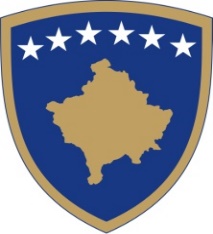 Republika e KosovësRepublika Kosova - Republic of KosovoQeveria – Vlada – GovernmentPROJEKTLIGJI PËR ARSIMIN E LARTË NË REPUBLIKËN E KOSOVËSDRAFT LAW ON HIGHER EDUCATION IN THE REPUBLIC OF KOSOVANACRT ZAKONA O VISOKOM OBRAZOVANJU REPUBLIKE KOSOVAKuvendi i Republikës së Kosovës, në bazë të nenit 65 (1) të Kushtetutës së Republikës së Kosovës, miraton: LIGJ PËR ARSIMIN E LARTË NË REPUBLIKËN E KOSOVËSKAPITULLI I: DISPOZITAT E PËRGJITHSHMENeni 1 	Qëllimi i Ligjit	Ligji përcakton parimet, objektivat kryesore dhe organizimin e arsimit të lartë, si dhe rregullat për krijimin, organizimin, funksionimin, mbylljen, financimin, akreditimin dhe licencimin e institucioneve të arsimit të lartë, me qëllim të sigurimit të transparencës, cilësisë dhe zhvillimit të arsimit të lartë në Republikën e Kosovës, në përputhje me standardet më të mira evropiane dhe ndërkombëtare.Neni 2 	Fushëveprimi i Ligjit	Ligji ka fushëveprim për të gjitha institucionet e arsimit të lartë në Republikën e Kosovës dhe për autoritetet tjera kompetente, që janë përgjegjëse në fushën e arsimit të lartë sipas Kushtetutës dhe ligjeve në fuqi.Neni 3Përkufizimet1. Shprehjet e përdorura në këtë Ligj kanë kuptimin si vijon:Ministria - ministria përgjegjëse për arsimin e lartë në Republikën e Kosovës (Ministria e Arsimit, Shkencës dhe Teknologjisë); Ministri – ministri përgjegjës për arsimin e lartë në Republikën e Kosovës (Ministri i Arsimit, Shkencës dhe Teknologjisë).Arsimi i Lartë - bashkimi i gjithë arsimit dhe aftësimit pas shkollimit të mesëm qoftë ai fillestar, i vazhdueshëm apo mësimi gjatë gjithë jetës; termi "arsim i lartë" siç është përdorur në këtë Ligj është i barasvlershëm me atë që  Organizata për Bashkëpunim Ekonomik dhe Zhvillim (OECD) e përkufizon si "arsimi terciar";Të mësuarit gjatë gjithë jetës - Ofrimi apo përdorimi i mundësive për mësim formal dhe informal gjatë gjithë jetës në mënyrë që të nxitë zhvillimin dhe përmirësimin e vazhdueshëm të njohurive dhe shkathtësive të nevojshme për punësim dhe arritje profesionale;Korniza Kombëtare e Kualifikimeve (KKK) - është korniza që përmban të gjitha llojet dhe nivelet e kualifikimit të arsimit të lartë të cilat ofrohen në Kosovë dhe mënyrat e nxënies që shpien në këto kualifikime. KKK-ja është në përputhje me Kornizën Evropiane të Kualifikimeve (KEK) që përfshin katër (4) nivele të kualifikimit që i përkasin arsimit të lartë: niveli 5 (programet e shkurtra profesionale pas shkollimit të mesëm), 6 (niveli baçelor), 7 (niveli master) dhe 8 (niveli i doktoratës);Sigurim i brendshëm i cilësisë - vlerësimi formal i proceseve përmes të cilave institucioni i arsimit të lartë siguron vetveten se aktivitetet e tij (qoftë ajo e programeve apo e shërbimeve) janë në përputhje me standardet që korrespondojnë me praktikën më të mirë evropiane dhe tregojnë përmirësim të vazhdueshëm;Program studimi - program i strukturuar që shpie në një kualifikim, diplomë ose certifikatë që jepet nga një institucion i arsimit të lartë në nivelet 5, 6, 7 dhe 8 të Kornizës Kombëtare të Kualifikimeve;Rezultatet e të nxënit - arritjet në nxënie që shprehen mbi atë se çka pritet që studenti të dijë, të kuptojë dhe të jetë në gjendje të bëjë pas përfundimit të një niveli të studimit apo modulit;Zonë evropiane e arsimit të lartë - e përcaktuar në Deklaratën e Bolonjës (1999) dhe dokumentet përcjellëse;Sistemi Evropian i Transferimit të Krediteve (ECTS) – ECTS është sistemi i krediteve për arsimin e lartë që përdoret në Zonën Evropiane të Arsimit të Lartë, që përfshin të gjitha vendet e angazhuara në procesin e Bolonjës. Pikët ECTS përcaktojnë peshën relative të secilit komponent të programit të studimit, të bazuara në punën e studentëve që kërkohet për të arritur objektivat e përcaktuara për atë program;Rrjeti ENIC–NARIC - Rrjeti Evropian i Qendrave Kombëtare të Informimit për njohjen e kualifikimeve. Secila Qendër e tillë ofron informata se si arsimi i lartë në vendin e tyre duhet t`i njoh diplomat, titujt dhe kualifikimet, ofron informata në sistemin e arsimit të lartë dhe kualifikimeve të tyre për përfitim të të huajve dhe për mundësitë e studimeve jashtë vendit, përfshirë burimet e financimit dhe çështjet praktike lidhur me mobilitetin dhe barasvlerën; ENIC/NARIC Kosova - Qendra Kombëtare për Njohje dhe Informim Akademik - ndihmon në promovimin e mobilitetit të studentëve, mësimdhënësve dhe hulumtuesve duke ofruar këshilla dhe informacione lidhur me njohjen akademike të diplomave dhe studimeve të ndjekura në shtetet tjera në pajtim me standardet evropiane;Institucion i arsimit të lartë - çdo institucion i akredituar dhe i licencuar për ofrimin e shërbimeve arsimore në nivelin e arsimit të lartë, në përputhje me legjislacionin në fuqi;Institucion publik i arsimit të lartë - çdo institucion për ofrimin e shërbimeve arsimore në nivelin e arsimit të lartë, i themeluar me vendim të Qeverisë së Republikës së Kosovës dhe i ratifikuar nga Kuvendi i Republikës së Kosovës apo i themeluar me ligj të veçantë;Institucion privat i arsimit të lartë - çdo institucion për ofrimin e shërbimeve arsimore në nivelin e arsimit të lartë, i themeluar qoftë si organizatë fitimprurëse ose jofitimprurëse, nga çdo person, grup personash apo organizatë, përveç institucioneve të themeluara nga Qeveria apo me ligj të veçantë të Republikës së Kosovës;  Institucioni i arsimit të lartë bazuar në partneritetin publiko-privat - çdo institucion për ofrimin e shërbimeve arsimore në nivelin e arsimit të lartë, i themeluar sipas legjislacionit për partneritet publiko-privat;Garancion financiar - dokument financiar nga institucioni privat i arsimit të lartë, i cili garanton që shuma e mjeteve të tij është e barabartë me të paktën 50% të tarifave të studimeve të paguara nga studentët për regjistrim në atë vit akademik; Akreditim - njohje formale se një institucion i arsimit të lartë dhe programet e tij i plotësojnë standardet ndërkombëtarisht të pranuara të cilësisë dhe se kualifikimet e tij u japin bartësve të tyre, në përputhje me ligjin në fuqi, një numër të drejtash, siç janë mundësi për përdorimin e një titulli, qasje në nivel të mëtejmë arsimor, dhe/ose kryerjen e një profesioni të caktuar;1.19. Organ akreditues i njohur – Agjencia e Kosovës për Akreditim (AKA) apo ndonjë organ i ngjashëm, i cili në kuadër të Zonës Evropiane të Arsimit të Lartë, është anëtar me të drejta të plota në Asociacionin Evropian për Sigurimin e Cilësisë në Arsimin e Lartë (ENQA), ose në Shtetet e Bashkuara të Amerikës është i njohur nga Këshilli për Akreditimin e Arsimit të Lartë (CHEA), apo Departamenti i Arsimit i Shteteve të Bashkuara (USDE), apo autoriteteve akredituese nga një shtet tjetër të njohura nga Qeveria e atij vendi dhe të pranuara nga institucione homologe në nivel rajonal dhe global;Licencimi - leje zyrtare nga Ministri për të gjitha institucionet e arsimit të lartë, publike dhe private, për të ushtruar veprimtari arsimore/akademike, bazuar në akreditimin nga AKA;   Konflikt interesi ekziston kur personi në marrëdhënie familjare - bashkëshort ose person që bashkëjeton, i afërm në vijë të drejtë të gjakut pa kufizime, të afërm në vijë të tërthortë deri në shkallën e katërt, adaptues, të adaptuar, në gjini të krushqisë deri në shkallën e dytë.KAPITULLI II: PARIMET DHE OBJEKTIVAT E ARSIMIT TË LARTË                            Neni 4	Parimet kryesore1. Ofrimi i arsimit të lartë në Republikën e Kosovës bazohet në parimet si në vijim:Lirinë akademike, të përcaktuar  me ligje dhe  Kushtetutën e Republikës së Kosovës; Barazinë para ligjit për të gjitha institucionet e arsimit të lartë, të akredituara dhe licencuara, sipas legjislacionit në fuqi në Republikën e Kosovës;Mundësi të barabarta për të gjithë studentët, personelin akademik dhe administrativ në institucionet e arsimit të lartë;Shumëllojshmërinë dhe cilësinë e programeve të studimit dhe mbështetjen e të nxënit;Dimensionin evropian dhe ndërkombëtar në të gjitha fushat e arsimit të lartë me qëllim të përkrahjes  së mobilitetit të studentit dhe personelit dhe të krahasueshmërisë së standardeve për diplomat dhe kualifikimet;1.6. Respektimin e plotë të parimeve dhe standardeve ndërkombëtare të etikës, transparencës dhe integritetit në punën akademike, hulumtuese dhe kërkimore në institucionet e arsimit të lartë;Evitimin e konfliktit të interesit dhe nepotizmit në institucionet publike të arsimit të lartë, duke e ndaluar angazhimin dhe zgjedhjen (punësimin) e personave që brenda të njëjtës njësi akademike apo fakultetit kanë të punësuar persona në marrëdhënie familjare siç përcaktohet me ketë ligj.2. Parimet e këtij Ligji janë në përputhje me standardet  e Zonës Evropiane të Arsimit të Lartë.Neni 5Objektivat e arsimit të lartë1. Objektivat e arsimit të lartë janë:Krijimi, zhvillimi, mbrojtja dhe transferimi i njohurive përmes mësimdhënies dhe punës kërkimore-shkencore dhe artistike;1.2. Përgatitja e studentëve për studime të mëtejshme, praktikë profesionale dhe për të mësuarit gjatë gjithë jetës, me anë të përvetësimit dhe zhvillimit të njohurive dhe kompetencave;1.3. Ofrimi i mundësive për të gjithë qytetarët e Republikës së Kosovës që janë të përfshirë për të përfituar nga ky arsimim, gjithashtu këtu përfshihen të interesuarit shtetas të huaj të vijojnë arsimin e lartë në Kosovë;1.4. Nxitja e përkushtimit në punë kërkimore, artistike dhe akademike për të mbështetur mësimdhënien dhe nxënien si dhe zgjerimin e kufijve të njohurive brenda Republikës së Kosovës dhe jashtë saj;1.5. Nxitja e kreativitetit, inovacionit dhe ndërmarrësisë si faktor kyç për zhvillimin e institucioneve të arsimit të lartë dhe të programeve të studimit në përputhje me kërkesat e tregut të punës;1.6. Promovimi dhe mbështetja e angazhimit aktiv të studentëve dhe stafit akademik, në aspekte individuale dhe kolektive, në jetën e institucionit të tyre dhe në studimet e tyre;1.7. Kontributi në zhvillimin ekonomik, social dhe kulturor në nivel kombëtar dhe rajonal dhe në prioritetet dhe interesat strategjike të vendit.Asgjë në këtë Ligj ose në instrumentet plotësuese të nxjerra sipas tij, apo në dispozitat e çfarëdo ligji tjetër, nuk do t`a kufizoj lirinë e institucioneve të akredituara dhe licencuara të arsimit të lartë, në fushat në vijim:2.1. Në sjelljen e risive në arsimin e lartë në përputhje me kushtet e përcaktuara në akreditimin dhe licencat e tyre;2.2. Në ofrimin e kurseve të çdo niveli arsimor për të cilat është akredituar institucioni që synojnë përvetësimin e shkathtësive të nevojshme apo të përshtatshme për arritjen e objektivave të arsimit të lartë dhe që kontribuojnë
në të mësuarit gjatë gjithë jetës.3. Statutet e institucioneve të arsimit të lartë përfshijnë dispozita që garantojnë lirinë akademike të personelit dhe studentëve, siç përshkruhet këtu e tutje.Neni 6Qasja në arsimin e lartëTë gjithë personat që plotësojnë kriteret dhe kualifikohen për pranim, kanë qasje në programe studimore pa asnjë lloj diskriminimi, në të gjitha institucionet e akredituara dhe të licencuara të arsimit të lartë në Republikën e Kosovës.Ndalohet çfarëdo kufizimi në moshë, apo çfarëdo baze tjetër të përcaktuar në Ligjin për mbrojtjen nga diskriminimi, për t’u regjistruar apo përfunduar ndonjë nga kualifikimet e arsimit të lartë në Kosovë. Njohja e kualifikimeve të huaja për qasje në arsimin e lartë në Kosovë:Sipas këshillës pozitive nga ENIC/NARIC Kosova, një institucion i arsimit të lartë në Kosovë mund të pranojnë një kualifikim apo diplomë kombëtare apo ndërkombëtare si të barasvlershme me certifikatën e maturës të shkollimit të mesëm në Kosovë, siç përcaktohet me legjislacionin në fuqi. Në rastin e paraqitjes për vlerësim të një certifikate për mbarimin e shkollimit të mesëm nga një vend tjetër, njohja, përveç në raste të jashtëzakonshme, do të bëhet vetëm për certifikatën që tregon përfundimin e së paku 12 viteve të shkollimit dhe që i jep bartësit të saj të drejtë për të aplikuar për arsim të lartë apo për të hyrë në testin pranues në institucionin e arsimit të lartë në shtetin e huaj përkatës;Sipas këshillës pozitive nga ENIC/NARIC Kosova, një institucion i arsimit të lartë në Kosovë mund të pranoj një nivel, kualifikim, diplomë ose certifikatë të lëshuar nga një institucion i huaj i arsimit të lartë si të barasvlershme me një nivel, kualifikim, diplomë ose certifikatë të lëshuar nga një institucion i arsimit të lartë i akredituar dhe licencuar në Kosovë. Kjo është e mundur, vetëm për nivelet, kualifikimet, diplomat ose certifikatat që përputhen me një program studimi të një institucioni të arsimit të lartë jashtë Kosovës që është i akredituar nga një organ i njohur akreditues në vendin e tij, siç është përkufizuar në nenin 3 të këtij Ligji.Arsimi i lartë mund të vijohet në mënyrë të rregullt, me korrespondencë, përmes të mësuarit në prezencë ose distancë dhe me kombinim të cilësdo prej këtyre mënyrave të studimit, ashtu sikurse parashihet në statutin e institucionit gjegjës të arsimit të lartë.KAPITULLI III: ORGANIZIMI I SISTEMIT TË ARSIMIT TË LARTË	       Neni 7	Korniza e kualifikimeve dhe ciklet e studimit1. Korniza Kombëtare e Kualifikimeve (KKK) e Republikës së Kosovës, në përputhje me Kornizën Evropiane të Kualifikimeve (KEK), është e organizuar në tetë (8) nivele të kualifikimit nga të cilat katër (4) të fundit korrespondojnë me arsimin e lartë. Niveli 5 korrespondon me llojet endryshme të cikleve të shkurtra të arsimit profesional apo shkollimit të mesëm, që normalisht zgjasin një (1) deri në dy (2) vite apo 60 deri në 120 ECTS kredi dhe që shpie në një certifikatë ose diplomë profesionale. Kreditë ECTS të fituara gjatë këtyre studimeve mund të barten në ciklin e parë të studimeve në përputhje me kriteret e përcaktuara nga institucioni i destinuar i arsimit të lartë. Niveli 6 korrespondon me ciklin e parë tëstudimeve, me kohëzgjatje ndërmjet tre (3) dhe katër (4) vite, gjatë të cilave kandidati fiton prej 180 deri 240 ECTS kredi dhe që shpie në llojet e ndryshme të titujve baçelor apo kualifikime ekuivalente. Kualifikimet e nivelit të 6 mund të pasqyrojnë studime akademike/shkencore ose programe më të orientuara profesionale të përshtatura kryesisht me nevojat e tregut të punës dhe inovacionet e aplikuara. Për regjistrim në studimet e ciklit të parë, kandidati duhet të ketë të përfunduara së paku dymbëdhjetë (12) vite shkollim parauniversitar (ose ekuivalente).Niveli 7 korrespondon me ciklin e dytë të studimeve, me kohëzgjatje një (1) deri në dy (2) vite gjatë të cilave kandidati fiton prej 60 deri 120 ECTS kredi dhe që shpie në llojet e ndryshme të titujve master apo kualifikimeve ekuivalente. Kualifikimet e nivelit të 7 mund të pasqyrojnë studime akademike/shkencore ose programe më të orientuara profesionale të përshtatura kryesisht me nevojat e tregut të punës dhe inovacionet e aplikuara. Për regjistrim në studimet e ciklit të dytë, kandidati duhet të ketë përfunduar nivelin e kualifikimit baçelor ose ekuivalent me të dhe duhet të plotësojë çdo kriter shtesë që kërkohet për pranim në programe apo institucione të caktuara. Niveli 7 i kualifikimeve, mund gjithashtu të organizohet në formë të programeve të integruara të studimit, të ciklit të parë dhe të dytë prej të paktën 300 ECTS kredi, në fusha specifike siç janë: mjekësia, stomatologjia, farmacia apo veterinaria si dhe programet tjera të integruara.Niveli 8 korrespondon me ciklin e tretë të studimeve me kohëzgjatje normale prej jo më pak se tre (3) vite ose 180 ECTS kredi dhe që shpie në titullin PhD ose një lloj tjetër të kualifikimeve të doktoratës. Programet e ciklit të tretë kërkojnë hulumtime të pavarura akademike/shkencore në një nivel më të avancuar. Për regjistrim në studimet e ciklit të tretë, kandidati duhet të ketë fituar titullin “Master i shkencave”, “Master i arteve”, ose ekuivalente.KKK synon jo vetëm rregullimin e kualifikimeve në bazë të nivelit të tyre, por edhe të tregojë itineraret e mësimit që shpien nga çdo nivel i caktuar i kualifikimit te tjetri, duke përfshirë edhe mënyrat e arsimit të vazhdueshëm dhe të mësuarit gjatë gjithë jetës.Gradat, diplomat dhe certifikatat që i`u lëshohen studentëve me rastin e përfundimit të një programi të studimit duhet të jenë në përputhje  me kërkesat si në vijim: 7.1.  Ato duhet të jenë në përputhje me formatin e përcaktuar nga Ministria;7.2  Duhet të shoqërohen me shtojcën e diplomës e lëshuar në pajtim me rregullat e Zonës Evropiane të Arsimit të Lartë dhe formatin e përcaktuar nga Ministria;7.3 Emri i të diplomuarit duhet të regjistrohet në regjistrat që mbahen nga institucionet e arsimit të lartë.Neni 8Llojet e institucioneve të arsimit të lartë1.  Arsimi i lartë në Republikën e Kosovës ofrohet nga universitetet, kolegjet universitare, kolegjet e arsimit të lartë, kolegjet profesionale dhe shkollat e larta profesionale. 2.  Universitetet:2.1 Universiteti është institucion që ushtron aktivitete të arsimit të lartë, kërkimit shkencor, veprimtarisë artistike dhe profesionale, në një gamë të gjerë të disiplinave dhe jep diploma e grada përfshirë edhe në nivelin e doktoratës në ato disiplina, me synim të nxisë:2.1.1. Përparimin në fushën e njohurive akademike, kërkimit shkencor dhe/ose artistike, në Kosovë, në rajon dhe më gjerë;2.1.2. Zhvillimin arsimor, shkencor, kulturor, shoqëror dhe ekonomik të Kosovës;2.1.3. Zhvillimin e shkathtësive dhe kompetencave të nivelit të lartë, dhe2.1.4. Nxitjen e qytetarisë demokratike dhe  arritjen e standardeve më të larta në mësimdhënie dhe nxënie.2.2. Statusi “Universitet” mund t’i jepet vetëm institucionit që ofron programe të arsimit të lartë dhe kërkimit shkencor/artistik që përfshijnë së paku pesë (5) fusha të gjera nëpërmjet të cilave ofron programe të akredituara në nivel të doktoratës. Universiteti duhet të ketë së paku njëqindenjëzet (120) anëtarë të personelit akademik me orar të plotë pune dhe së paku gjysma e tyre duhet të kenë titullin më të lartë shkencor.2.3. Vetëm universitetet publike mund të ofrojnë programe studimi që shpien në kualifikime për mësimdhënës në nivel parauniversitar. Ministri mban të drejtën ekskluzive të aprovimit ose refuzimit të programeve të tilla.  2.3.1. Studimet për mësimdhënës të nivelit të arsimit parashkollor dhe fillor zgjasin së paku katër (4) vite ose 240 ECTS kredi. Vetëm kandidatët që kanë përfunduar gjimnazin dhe që kanë arritur notën mesatare 4.0 ose më shumë  gjatë shkollimit të mesëm të lartë dhe kanë arritur të kalojnë provimin e maturës, mund të kualifikohen për regjistrim në këto programe studimi. 2.3.2. Studimet për mësimdhënës lëndorë të nivelit të arsimit të mesëm të ulët dhe mesëm të lartë zgjasin së paku pesë (5) vite ose 300 ECTS kredi, përfshirë studimet baçelor dhe master. Vetëm kandidatët që kanë përfunduar nivelin baçelor në fushën përkatëse me një notë mesatare së paku 8.0 ose më shumë kualifikohen për regjistrim në këto programe master. 2.3.3. Kërkesat minimale të përcaktuara në paragrafët 2.3.1 dhe 2.3.2 të këtij neni mund të rishikohen nga Ministri me qëllim që të sigurohet niveli më i lartë i mundshëm i mësimdhënësve parauniversitar në funksion të numrit të aplikuesve për çdo nivel           dhe disiplinë. 3.  Kolegji universitar: 3.1. Kolegji universitar është në një nivel me një universitet, mirëpo fokusohet më tepër në një fushë specifike të njohurive. 3.2. Statusi “Kolegj universitar” mund t’i jepet vetëm institucionit të arsimit të lartë që ofron programe studimi të akredituara në nivel të doktoratës në së paku katër (4) disiplina që i takojnë një fushe të njëjtë apo fushave të ndërlidhura. Kolegji universitar duhet të ketë së paku (50) anëtarë të personelit akademik me orar të plotë pune dhe së paku gjysma e tyre duhet të kenë thirrjen më të lartë shkencore dhe duhet të jenë të mënyrë aktive të angazhuar në aktivitete hulumtuese që realizohen në kolegjin universitar.4.  Kolegj i arsimit të lartë: 4.1. Një "Kolegj i arsimit të lartë",  është institucioni i arsimit të lartë që ofron programe studimi deri në nivel master, qoftë shkencore (akademike) ose profesionale (të aplikuara). Një kolegj i arsimit të lartë nuk mund të ofroj programe shkencore/akademike në nivel të doktoratës; 4.2. Kolegji i arsimit të lartë duhet të ketë së paku gjashtë (6) anëtarë të stafit akademik me orar të plotë në secilin program studimi, ku së paku tre (3) prej tyre mbajnë thirrjen më të lartë shkencore (për programet akademike) ose thirrjen më të lartë profesionale (për programet e orientuara në profesion);4.3. Kolegjet e arsimit të lartë që ofrojnë së paku pesë (5) programe aplikative në nivelin 6 dhe/apo 7 të KKK mund të përdorin emërtimin e njohur ndërkombëtar të “Fachhochschule”, “Politeknik” apo “Universitet i Shkencave të Aplikuara". 5. Kolegji profesional dhe shkolla e lartë profesionale:5.1. Kolegji profesional është institucion i arsimit të lartë me orientim profesional, që përgatit profesionistë me aftësi praktike në nivelet 5 dhe/ose 6 të KKK. Kolegji profesional dhe shkolla e lartë profesionale nuk mund të ofrojnë programe studimi në nivel master ose doktoratë; 5.2. Kolegji profesional dhe shkolla e lartë profesionale, mund të themelohen në kuadër të një universiteti, kolegji universitar ose kolegji të arsimit të lartë; në këto raste ai konsiderohet pjesë e institucionit kryesor; në të gjitha rastet e tjera kolegji profesional ose shkolla e lartë profesionale konsiderohet institucion i veçantë i arsimit të lartë;  5.3. Statusi “Kolegj profesional” ose “Shkollë e lartë profesionale”, mund t’i jepet institucionit të arsimit të lartë që ofron së paku një (1) program të akredituar të studimit profesional (të aplikuar) në arsimin fillestar dhe/ose të vazhdueshëm të nivelit 5 dhe/ose 6 të KKK. Kolegji profesional ose shkolla e lartë profesionale duhet të ketë së paku tre (3) anëtarë të personelit mësimdhënës me orar të plotë pune për secilin program studimi.6. Emërtimi i saktë i përdorur nga institucionet e arsimit të lartë duhet të jetë në përputhje të plotë me emërtimin që është dhënë në licencë nga Ministri, në përputhje me këtë Ligj. Përdorimi i emërtimeve “Universitet,, “Kolegj universitar”, “Kolegj i arsimit të lartë”, “Kolegj profesional” dhe “Shkollë e lartë profesionale” dhe termet ndërkombëtare të “Fachhochschule”, “Politeknik” dhe “Universitet i shkencave të aplikuara”, është i autorizuar vetëm në përputhje me licencën nga ministri. Përdorimi i paautorizuar i një emërtimi, në çdo formë, veçmas ose në kombinim me përshkrime të tjera, në një gjuhë kombëtare ose të huaj, në faqen e internetit, në dokumentet e shtypura apo në komunikim apo reklamat në media, është rreptësisht i ndaluar dhe mund të dënohet me tërheqje të licencës dhe me ndjekje penale.Neni 9 Sigurimi i brendshëm i cilësisëTë gjitha institucionet e arsimit të lartë janë përgjegjëse për krijim dhe mirëmbajtjen e një sistemi formal për sigurimin e brendshëm të cilësisë që përfshin të gjitha programet e studimit dhe aktivitetet e tjera të tyre. Duhet të përfshijë vlerësimin e programeve të studimit dhe kurseve nga studentët.  Struktura dhe funksionimi i sigurimit të brendshëm të cilësisë përcaktohet në statutin e institucionit të arsimit të lartë dhe është pjesë e rëndësishme e rishikimit të akreditimit të institucionit dhe programit. Neni 10Arsimi i vazhdueshëm dhe të mësuarit gjatë gjithë jetës 1. Të gjitha institucionet e arsimit të lartë mund të ofrojnë arsimim të vazhdueshëm si një formë e të mësuarit gjatë gjithë jetës për të njëjtat nivele për të cilat ofrojnë programe të akredituara.
2. Arsimimi i vazhdueshëm mund të shërbej për të plotësuar, thelluar dhe konsoliduar njohuritë dhe kompetencat dhe mund të ofrohet në formate të ndryshme, përfshirë kurse të shkurtra, kurse verore, cikle ri-kualifikimi, etj.
3. Arsimimi i vazhdueshëm mund të shpie në një kualifikim të plotë, për nxënësit që përfundojnë të gjitha njësitë e kurseve apo lirimin nga ky obligim në bazë të Njohjes së Mësimit Paraprak (NjMP).Neni 11Statusi ligjor i institucioneve të arsimit të lartë1. Institucionet  publike,  private dhe publiko- private të arsimit të lartë kanë statusin e personit juridik .2. Institucionet publike të arsimit të lartë, qoftë universitetet publike apo ndonjë lloj tjetër i institucioneve, mund të themelohen vetëm me vendim të Qeverisë i cili ratifikohet nga Kuvendi, apo me ligj të veçantë. 3.  Institucioni privat i arsimit të lartë mund të themelohet nga individë, biznese, fondacione apo shoqata me subjektivitet juridik dhe një zyrë të regjistruar në Kosovë. 4. Institucionet e arsimit të lartë bazuar në partneritetin publiko-privat konsiderohen si institucione publike nëse janë themeluar me ligj apo me vendim të Qeverisë dhe të ratifikuara në Kuvend. Në të gjitha rastet tjera ato konsiderohen si institucione private të arsimit të lartë. 5. Institucionet e huaja të arsimit të lartë që funksionojnë në Kosovë, u nënshtrohen rregullave për institucionet private të arsimit të lartë; nëse dëshirojnë të japin diploma në Kosovë, ato duhet t`i nënshtrohen procedurave të njëjta të akreditimit dhe licencimit njësoj si institucionet e tjera private të arsimit të lartë; nëse ofrojnë arsim i cili shpie në marrjen e një grade të huaj, duhet t`i demonstrojnë AKA-së që programi dhe/ose institucioni është i akredituar në përputhje me rregullat në vendin e tij nga një organ akreditues i njohur.6. Të gjithë institucionet e licencuara të arsimit të lartë në Republikën e Kosovës, pavarësisht statusit të tyre, duhet të kenë: 6.1. Lirinë akademike të stafit dhe studentëve, e cila duhet të garantohet në statutet e institucioneve të arsimit të lartë;6.2. Lirinë e asociimit dhe bashkëpunimit me institucionet e tjera, si në nivel institucional ashtu edhe në nivel të grupeve të tyre përbërëse siç janë studentët, mësimdhënësit dhe kategoritë e tjera;6.3. Dokumentet e notave dhe diplomave do të jenë në përputhje me përmbajtjen dhe formatin e aprovuar nga Ministria, që specifikohet përmes aktit nënligjor. KAPITULLI IV: QEVERISJA E SISTEMIT TË ARSIMIT TË LARTË NË KOSOVËNeni 12Kompetencat e Ministrit1.  Në përputhje me dispozitat e këtij Ligji dhe me dokumentet plotësuese të nxjerra mbi bazën e tij dhe të atyre të nxjerra në bazë të nenit 14 të Ligjit nr. 03/L-068 për Arsimin në Komunat e Republikës së Kosovës (21 maj 2008), Ministri përcakton drejtimet kryesore të politikave shtetërore në institucionet e arsimit të lartë, nxjerr aktet nënligjore, mbikëqyrë zbatimin e këtij Ligji, politikave dhe akteve nënligjore, dhe i raporton Qeverisë të paktën një herë në vit për gjendjen në arsimin e lartë.Ministri është gjithashtu kompetent për: Propozimin e politikave në Qeveri në fushën e pagave dhe kompensimeve në institucionet publike të arsimit të lartë;Planifikimin dhe zhvillimin e sistemit të arsimit të lartë në të gjitha nivelet dhe në të gjitha aspektet, publike dhe private, përfshirë arsimin profesional të lartë, arsimin e vazhdueshëm dhe të mësuarit gjatë gjithë jetës, në konsultim me institucionet e arsimit të lartë dhe palët e interesit;Miratimin e përputhshmërisë së statuteve të institucioneve të arsimit të lartë publike me ligjin e arsimit të lartë, të cilat miratohen nga Qeveria dhe aprovimin e statuteve të institucioneve private të arsimit të lartë;  2.4. Ndarjen e fondeve për institucionet e arsimit të lartë në kuadër të dispozitave të përgjithshme të ligjit për financimin e shërbimeve publike në Kosovë;2.5. Nënshkrimin e marrëveshjeve me institucionet publike të arsimit të lartë ku përcaktohen zhvillimet strategjike që duhet ndërmerren nga institucioni dhe kushtet për mbështetje financiare nga Ministria;2.6. Përcaktimin me akt nënligjor të formatit dhe përmbajtjes së gradave akademike, diplomave dhe të shtojcave të diplomës, të lëshuara nga institucionet e akredituara dhe licencuara të arsimit të lartë në Republikën e Kosovës;2.7.  Themelimin e një skeme ose skemave për mbështetjen financiare të studentëve dhe rregullimin e administrimit të një skeme apo skemave të tilla; 2.8. Promovimin e bashkëpunimit ndërkombëtar dhe mobilitetit të studentëve dhe kuadrit akademik brenda zonës evropiane dhe ndërkombëtare të arsimit të lartë si dhe inkurajimin për përdorimin e gjuhës angleze për mësim krahas gjuhëve zyrtare;2.9. Vendosjen e rregullave lidhur me njohjen akademike dhe profesionale, në përputhje me standardet evropiane, përmes ENIC/NARIC Kosova ose përmes Agjencisë së Kosovës për Akreditim, dhe informim të publikut për statusin e kualifikimeve të huaja në Kosovë;2.10. Përcaktimin e kërkesave shtesë, në konsultim me agjencitë e tjera shtetërore, për gradat apo diplomat që përdoren për punësim në disa profesione të caktuara, në përputhje me ligjet e tjera që rregullojnë profesionet si dhe me konventat kombëtare dhe ndërkombëtare;2.11. Promovimi i transparencës së informacionit në dispozicion të studentëve dhe shoqërisë dhe i mundësive të barabarta  për pranim në arsimin e lartë, i zhvillimit dhe trajnimit të stafit, mundësive për të mësuarit gjatë gjithë jetës dhe i të gjitha aspekteve të tjera të arsimit të lartë;2.12. Krijimin dhe funksionimin e Këshillit Shtetëror për Arsimin e Lartë (KSHAL), i cili është organ këshillimor i Ministrit për politikat e arsimit të lartë. Ministri emëron anëtarët e KSHAL-it, përcakton mandatin e anëtarëve të KSHAL-it si dhe organizimin, funksionimin dhe aktivitetet e KSHAL-it;2.13. Promovimin e bashkëpunimit midis institucioneve të arsimit të lartë në Kosovë, si dhe industrinë, tregtinë dhe inkurajimin e ndërmarrësisë; 2.14. Licencimin e institucioneve të arsimit të lartë, publike dhe private, në bazë të akreditimit të tyre, përveç nëse është përcaktuar ndryshe me ligj të veçantë;2.15. Kontrollimin e përputhshmërisë së veprimtarisë së institucioneve të arsimit të lartë me aktet nënligjore në fuqi; 2.16. Rregullimin e të gjitha çështjeve të tjera lidhur me arsimin e lartë, të cilat nuk janë të rregulluara veçmas në bazë të këtij Ligji, ligjeve tjera dhe statuteve të institucioneve të arsimit të lartë.2.17. Të siguroj se institucionet e arsimit të lartë do të kenë kodet e mirësjelljes funksionale për qeverisjen e fushave, menaxhimit, stafit dhe studentëve.3. Në ushtrimin e përgjegjësive dhe detyrave të saj/tij në bazë të këtij Ligji, Ministri respekton dhe promovon të drejtat e komuniteteve të ndryshme dhe anëtarëve të tyre, si dhe të personave me nevoja të veçanta siç janë përcaktuar në legjislacionin në fuqi për mbrojtjen dhe promovimin e të drejtave të komuniteteve dhe pjesëtarëve të tyre, si dhe të personave me nevoja të veçanta në Kosovë.Neni 13Agjencia e Kosovës për Akreditim1.  Agjencia e Kosovës për Akreditim (AKA) është agjenci e pavarur përgjegjëse për vlerësimin dhe sigurimin e cilësisë në arsimin e lartë në Kosovë, përmes proceseve profesionale dhe transparente të vlerësimit, akreditimit dhe monitorimit apo mjeteve të tjera që konsiderohen të përshtatshme dhe që i plotësojnë praktikat më të mira ndërkombëtare. 2. AKA gëzon pavarësi në hartimin dhe miratimin e procedurave, kritereve dhe formateve të saj të vlerësimit, rregullave për përzgjedhjen e ekspertëve ndërkombëtarë dhe komisioneve të posaçme të vlerësimit, si dhe në vendimmarrjen dhe publikimin e tyre lidhur me vlerësimin e cilësisë. AKA përcakton statutin e saj bazuar në këtë Ligj, që i nënshtrohet aprovimit nga Ministri. 3. AKA siguron që standardet dhe procedurat e saj për cilësinë e arsimit të lartë në Kosovë janë në përputhje me standardet evropiane dhe Udhëzuesit për sigurimin e cilësisë në arsimin e lartë që janë të përbashkëta për të gjitha agjencitë e sigurimit të cilësisë që janë anëtare të plota në ENQA dhe EQAR.4.	  Në përputhje me këtë Ligj dhe me instrumentet e tjera ndihmëse të nxjerra në bazë të tij, AKA është gjithashtu përgjegjëse për:4.1. Ofrimin e këshillave për Ministrin lidhur me kërkesat e institucioneve për licencim;4.2. Monitorimin e institucioneve të arsimit të lartë për zbatimin e kushteve të akreditimit dhe këshillimin me Ministrin lidhur me dhënien, ndryshimin, kufizimin ose anulimin e licencave;4.3. Kryerjen e kontrolleve periodike të cilësisë dhe auditimit në institucionet e arsimit të lartë me qëllim të nxjerrjes së vendimit për akreditimin apo riakreditimin e tyre, duke përfshirë të drejtën e tyre për dhënien e titujve dhe diplomave si dhe në revokimin e akreditimit;4.4. Komisionimi (përpilimi) në intervale të rregullta prej rreth dy (2) vitesh të një raporti gjithëpërfshirës të pavarur për rishikimin e cilësisë dhe zhvillimin e arsimit të lartë në Kosovë, që do të financohet nga Ministria. Këto raporte duhet të jenë nga një ekip i ekspertëve ndërkombëtarë, që nxjerrin kontribute nga të gjitha palët e interesuara të Kosovës dhe duhet t'i paraqitet Këshillit Shtetëror për Arsimin e Lartë dhe në Kuvend;4.5. Kryerjen e atyre funksioneve të deleguara nga Ministri, lidhur me kualifikimet akademike dhe profesionale dhe në veçanti aftësinë të veproj si organ kompetent për rregullimin e kualifikimeve në arsimin e lartë në përputhje me ligjin për kualifikimet shtetërore dhe në këshillim me Autoritetin Kombëtar të Kualifikimeve;		4.6. Ndërmarrjen e aktiviteteve të tjera dhe sipërmarrjeve të përbashkëta me iniciativën e saj e që janë në përputhje me standardet koherente evropiane dhe ndërkombëtare për arsimin e lartë dhe që kanë qëllim sigurimin dhe përmirësimin e cilësisë dhe standardeve të arsimit të lartë në Kosovë;5. AKA mbështet institucionet e arsimit të lartë në ngritjen dhe funksionimin e sistemit të brendshëm të sigurimit të cilësisë. 6.  AKA publikon kriteret dhe standardet e saj për akreditim si dhe vendimet e akreditimit, rekomandimet dhe konkludimet nga kontrollet e saja të cilësisë; gjithashtu publikon edhe raportin vjetor. 7. Organi qeverisës i AKA-së është Bordi i saj. Bordi është organ vendimmarrës dhe i pavarur në veprimtarinë e tij dhe i cili përbëhet nga jo më pak se shtatë (7) anëtarë dhe jo më shumë se nëntë (9) anëtarë, të cilët zgjidhen përmes një procesi konkurrimi dhe emërohen  nga Ministri, për një mandat të caktuar  pesëvjeçar  ( me të drejtën e riemërimit edhe për një mandat).Anëtarët duhet jenë nga radhët e të dy gjinive, të kenë përvojë të gjerë dhe të drejtpërdrejtë me cilësinë në arsimin e lartë brenda dhe/ose jashtë Kosovës); të paktën tre (3) anëtarë duhet jenë ekspert ndërkombëtarë të cilët nuk janë dhe nuk kanë qenë punëtorë të ndonjë institucioni të arsimit të lartë në Kosovë; Bordi zgjedh kryetarin e saj nga radhët e anëtarëve të saj.    8. Bordi i AKA-së merr vendimin përfundimtar për akreditimin e institucioneve të arsimit të lartë dhe programeve që ato ofrojnë. 9. Anëtarë të Bordit të AKA-së, nuk mund të jenë zyrtarët e lartë publik që mbajnë poste politike në institucionet e Republikës së Kosovës.10. Me propozimin e Bordit të AKA, Ministri mund të shkarkoj anëtarin e Bordit para përfundimit të mandatit të tij/saj vetëm për këto arsye:10.1. Dënim për një vepër penale me aktgjykim të formës së prerë; 10.2. Paaftësi në kryerjen e funksioneve të postit për shkak të paaftësisë fizike apo mendore, të dokumentuar me një raport nga së paku 3 mjekë, të caktuar sipas legjislacionit në fuqi;10.3. Dështim, refuzim, shpërfillje, paaftësi të vazhdueshme për të përmbushur detyrat e postit, ose për të vepruar në përputhje me parimet e përcaktuara në statutin dhe rregulloret e AKA-së apo në këtë Ligj. 11. Zyra administrative e AKA-së, udhëhiqet nga drejtori që është përgjegjës për administrimin, funksionimin dhe menaxhimin e AKA-së.12. Pozita e drejtorit i nënshtrohet procedurave të zgjedhjes sipas ligjit për shërbyesit civil. Neni 14Akreditimi i institucioneve dhe programeve të arsimit të lartë1. Të gjitha institucionet e arsimit të lartë të cilat funksionojnë në Republikën e Kosovës u nënshtrohen procedurave të kontrollit dhe vlerësimit të cilësisë siç është përcaktuar dhe ekzekutuar nga AKA, në përputhje me këtë Ligj dhe aktet nënligjore. AKA kryen akreditimin institucional dhe akreditimin e programit si parakusht kryesor për marrjen e licencës nga Ministria.2. Akreditimi institucional është procesi i certifikimit të cilësisë së institucioneve të arsimit të lartë, në përputhje me standardet e përcaktuara me këtë ligj apo aktet nënligjore.3. Akreditimi i programeve të studimit është procesi i certifikimit të cilësisë së tyre në përputhje me standardet e cilësisë.4. Akreditimi institucional është parakusht për akreditimin e programeve të studimit. 5. Akreditimi dhe riakreditimi i një institucioni apo programi të arsimit të lartë, është i vlefshëm për një periudhë të caktuar kohore, jo më shumë se pesë (5) vite dhe institucionet e arsimit të lartë duhet të kërkojnë ripërtërirjen e saj në kohën e duhur para skadimit të saj.6. Procedurat e akreditimit dhe riakreditimit duhet të përfshijnë një rishikim të raportit të vetëvlerësimit të institucionit nga një ekip i kualifikuar për rishikimin, i caktuar nga AKA, në përputhje me standardet ndërkombëtare si dhe një vizitë në institucion.7. Një institucion i arsimit të lartë që kërkon akreditim duhet të paraqes një kërkesë te AKA të paktën një (1) vit përpara datës së planifikuar të akreditimit.8. Një institucion i arsimit të lartë nuk mund ta shpallë veten si “i akredituar”, nëse nuk është akredituar në Kosovë sipas procedurave të përcaktuara në këtë Ligj dhe me instrumente të tjera të nxjerra në bazë të tij. Nëse është akredituar për programe nga një vend i huaj apo organizatë tjetër, institucioni duhet të dëshmojë dhe deklarojë hapur origjinën e një akreditimi të tillë dhe dëshmia e ofruar duhet të miratohet nga AKA si akreditim në Kosovë. 9. Standardet për të cilat është bazuar akreditimi duhet të përmbushen për të gjithë periudhën kohore të vlefshmërisë së akreditimit. Në rast se AKA konstaton shmangie nga këto standarde, ka të drejtë të vendos kushte dhe afate kohore për përmbushjen e tyre. Dështimi për të përmbushur këto kushte në afat kohor të caktuar nga AKA, shpie në tërheqjen e akreditimit nga AKA. 10. Institucionet e arsimit të lartë mund të ofrojnë programe të përbashkëta apo me diploma të dyfishta, në bashkëpunim me institucionet partnere vendore apo të huaja dhe të marrin akreditimin nga AKA për programe të tilla.11. Vendimi për akreditimin është pozitiv ose negativ. Në rast se institucioni i arsimit të lartë nuk akreditohet, ai nuk mund të organizojë studime dhe nuk mund të lëshojë diploma për programet e studimit që janë refuzuar.12. Vetëm ato grada dhe diploma që lëshohen nga institucioni i akredituar dhe licencuar i arsimit të lartë, njihen nga institucionet e Republikës së Kosovës për qëllime punësimi, për marrjen e funksioneve publike ose për mbështetje të njohjes ndërkombëtare. Pavarësisht kësaj rregulle të përgjithshme, Qeveria e Republikës së Kosovës do të ketë të drejtë të krijojë një masë afirmative për validimin e diplomave dhe gradave për të mbështetur parimet e barazisë, të drejtës për arsimim dhe punësim, pjesëmarrjes dhe mosdiskriminimit.13. Nëse një institucion i licencuar i arsimit të lartë dështon të arrijë akreditimin apo riakreditimin institucional, kjo do të rezultojë me organizimin e një procedure të re për akreditim, brenda jo më shumë se një (1) viti.14. Nëse institucioni dështon për herë të dytë në marrjen e akreditimit, i revokohet licenca. Për të kundërshtuar revokimin e licencës së tij, institucioni mund të parashtroj ankesë në pajtim me Ligjin për Procedurën Administrative dhe Ligjin për Konfliktin Administrativ.15. Shpenzimet për vlerësimin e jashtëm të cilësisë dhe akreditimin mbulohen nga vetë institucionet e arsimit të lartë, sipas tarifave të përcaktuara me akte ligjore dhe nënligjore. Neni 15Licencimi i institucioneve të arsimit të lartë1. Licencimi është procesi me të cilën Ministria i jep leje zyrtare një institucioni të arsimit të lartë, qoftë publik, privat dhe publiko-privat, që të ushtrojë aktivitetin e tij arsimor/akademik.  Licencimi është i detyrueshëm për të gjitha institucionet e arsimit të lartë të cilat dëshirojnë të ofrojnë grada, diploma apo certifikata të arsimit të lartë në Kosovë, përveç nëse përcaktohet ndryshe me ligj të veçantë. 2. Një institucion i arsimit të lartë nuk mund të fillojë punën, në asnjë rrethanë, pa u pajisur paraprakisht me licencë nga Ministria.3. Institucionet e arsimit të lartë të cilat kanë marrë akreditimin nga AKA, duhet të aplikojnë për licencim në MASHT. Ministria nxjerr vendim për dhënie apo mosdhënie të licencës, jo më vonë se tre (3) muaj pas datës së aplikimit për licencim.4. Licenca i jepet çdo institucioni që aplikon dhe i plotëson kriteret. Licencat kanë kohëzgjatje të kufizuar, jo më gjatë se gjashtë (6) vite, varësisht nga kohëzgjatja e akreditimit të tyre nga AKA. Licencat janë të ripërtërishme.5. Në marrjen e vendimit për të licencuar një institucion të arsimit të lartë, Ministria do të ndërmarrë inspektimet e nevojshme për të nxjerrë një gjykim të qartë të bazuar në dëshmi. Dëshmi të tilla të kërkohen përmes agjencive të tjera me ekspertizë të veçantë.6. Përveç akreditimit institucional dhe programet e studimit nga AKA, si parakusht kryesor, që kërkon në veçanti një sistem të mirëfilltë të sigurimit të brendshëm të cilësisë, kriteret e licencimit përfshijnë për të gjitha kategoritë e institucioneve të arsimit të lartë dispozita lidhur me:6.1. Aprovimin e statuteve të tyre; Propozimi i statuteve bëhet nga senati i institucionit të arsimit të lartë ku përmes bordit i dërgohet për miratim të përputhshmërisë Ministrisë me legjislacionin në fuqi  dhe miratim në qeveri;6.2. Përshtatshmërinë e mjediseve dhe pajisjeve, duke përfshirë kushtet teknike për qasje të personave me aftësi të kufizuara;6.3. Realizueshmërinë dhe qëndrueshmërinë financiare, përfshirë përkushtimin e institucionit për krijimin e një fondi për përkrahje të studentëve;6.4. Një plan financiar dhe zhvillimor trevjeçar (3) të pranueshëm.7. Institucioni i licencuar i arsimit të lartë mund të aplikoj në çdo kohë në ministri për ndryshimin e kushteve në licencën e tij.8. Ministria mund t’ia revokojë licencën institucionit në çdo kohë, nëse ka dëshmi se institucioni nuk është duke i plotësuar me sukses kriteret për standardet e licencimit. Kjo mungesë e dëshmive duhet të prezentohet përmes raportit përfundimtar të inspektimit nga Ministria apo AKA me rekomandime të qarta për heqje të licencës. Në rast të revokimit të licencës, institucioni gëzon të drejtën që të parashtrojë ankesë sipas procedurës administrative në organet kompetente, por vetëm për shkak të mangësive procedurale.9. Licencimi i institucioneve publike të arsimit të lartë: 9.1. Si përjashtim nga rregulli i përgjithshëm i përcaktuar në këtë nen, institucionet e reja publike të arsimit të lartë të themeluara me ligj të veçantë apo me vendim të Qeverisë dhe të ratifikuara nga Kuvendi i Republikës së Kosovës, konsiderohen të jenë të licencuara për programet e akredituara për një periudhë fillestare prej pesë (5) vitesh, nga dita e ratifikimit të vendimit ose miratimit të ligjit;9.2. Para skadimit të licencës fillestare, institucioni i ri i arsimit të lartë duhet të akreditohet nga AKA ose ndonjë agjenci tjetër për sigurim të cilësisë që është e aprovuar nga AKA, si në nivel të institucionit, ashtu dhe për programet e ndryshme të tij.10. Licencimi i institucioneve private të arsimit të lartë:10.1. Licencimi u mundësohet vetëm atyre institucioneve private të arsimit të lartë që gëzojnë akreditimin institucional nga AKA dhe vetëm për ato programe për të cilat institucioni ka arritur akreditimin e programit nga AKA apo ndonjë organ tjetër i njohur për akreditim i aprovuar nga AKA;10.2. Për licencimin e tyre, institucionet private të arsimit të lartë duhet të plotësojnë disa kërkesa të veçanta, përveç kërkesave të përgjithshme të përcaktuara në këtë nen. Këto kërkesa të veçanta janë dhënë në hollësi në seksionin e këtij ligji, që përcakton organizimin dhe funksionimin e institucioneve private të arsimit të lartë; 10.3. Nëse Ministria nuk i jep licencë një institucioni privat të arsimit të lartë, institucioni nuk mund të regjistrojë asnjë student. Nëse licenca është tërhequr nga një institucion i cili paraprakisht ka qenë i licencuar, një institucion i tillë nuk mund të pranojë studentë të rinj,ai duhet të bëjë marrëveshje për të siguruar që studentët e tij aktual, nëse ka të tillë, mund të përfundojnë me sukses programin e tyre të studimeve në ndonjë institucion tjetër të akredituar.   KAPITULLI V: INSTITUCIONET PUBLIKE TË ARSIMIT TË LARTËNeni 16 Themelimi i institucioneve të reja publike të arsimit të lartë1. Institucionet e reja publike të arsimit të lartë, të çdo lloji mund të themelohen me inicim të MASHT, propozim të Qeverisë që miratohet nga Kuvendi i Republikës së Kosovës 2. Akti i themelimit të një institucioni të ri publik të arsimit të lartë duhet të përcaktojë qartë llojin, emrin dhe fushat e studimit të institucionit të ri publik të arsimit të lartë në përputhje me këtë ligj.3.  Për çdo institucion të ri publik të arsimit të lartë, ministri emëron Këshillin themelues të institucionit për një mandat deri në dy (2) vite, me detyrë për krijimin e kushteve të punës së institucionit dhe themelimin e organeve të rregullta kryesore të institucionit.Neni 17Bashkimi, ndarja dhe mbyllja e institucioneve publike të arsimit të lartë1. Nëse Ministria konstaton se është në interesin publik, mund të vendos të bashkojë, ndajë ose mbyll një institucion publik të arsimit të lartë. Në këtë rast, Ministria bën publike arsyet e vendimit. Para marrjes së vendimit për bashkimin, ndarjen ose mbylljen e institucionit publik të arsimit të lartë, Ministria publikon një dokument për diskutim dhe konsultohet me organin drejtues të të gjitha institucioneve te të cilat mund të ndikojë ky vendim si dhe me AKA-në. Vendimi i Ministrisë për të bashkuar, ndarë ose mbyllur një institucion, hyn në fuqi pas miratimit nga Kuvendi.2. Organi drejtues i një institucioni publik të arsimit të lartë mund të propozojë bashkimin, ndarjen ose mbylljen, që duhet të miratohet nga Ministria pas konsultimit me AKA-në. Ky vendim hyn në fuqi pas miratimit nga Kuvendi.3. Në rast se një institucion publik i arsimit të lartë mbyllet, ndahet ose bashkohet, Ministria përcakton të gjitha çështjet që lidhen me pronësinë, detyrimet dhe obligimet e vazhdueshme ndaj studentëve të regjistruar në atë institucion.4. Dokumentacioni i institucionit të mbyllur duhet të dorëzohet tek Ministria, në bazë të akteve nënligjore të përcaktuara nga ministri.Neni 18Autonomia e institucioneve publike të arsimit të lartë1. Shteti ka përgjegjësitë dhe detyrimet për të garantuar autonominë institucionale dhe lirinë akademike të institucioneve publike të arsimit të lartë.2. Të gjitha institucionet publike të arsimit të lartë të Republikës së Kosovës gëzojnë autonomi institucionale, liri akademike, autonomi financiare, organizative dhe të përzgjedhjes së personelit, në përputhje me legjislacionin në fuqi.3. Si pjesë e autonomisë së tyre institucionale, ato në veçanti kanë të drejtat në vijim, që ushtrohen në pajtim me këtë ligj:3.1. Të zgjedhin autoritetet drejtuese dhe menaxhuese, sipas këtij ligji;3.2. Të organizojnë strukturat e brendshme të tilla si: fakultetet, departamentet, institutet, njësitë për menaxhim dhe mbështetje dhe qendrat e tjera, me interes të përbashkët të studimit, hulumtimit dhe zhvillimit;3.3. Të zgjedhin dhe gradojnë mësimdhënësit, hulumtuesit  dhe personelin tjetër, në përputhje me legjislacionin në fuqi.3.4. Të përcaktojnë kushtet dhe kriteret për pranimin e studentëve;3.5. Të vendosin sistemin e tyre të brendshëm për sigurim të cilësisë, përfshirë edhe ato që lidhen me vlerësimin e mësimdhënësve dhe studentëve; 3.6. Të hartojnë dhe zbatojnë kurrikulat akademike dhe projektet e kërkimeve shkencore, në konsultim me partnerët vendorë dhe ndërkombëtarë;3.7. Të japin tituj stafit akademik, në përputhje me këtë ligj dhe me legjislacionin në fuqi. Këto kritere përcaktohen më hollësisht me statutin e  institucionit;3.8. Të vendosin për mundësitë e transfereve për mobilitetin e studentëve, duke marrë parasysh standardet  për transferim të ECTS  krediteve;3.9. Të përcaktojnë masat disiplinore për personelin akademik sipas ligjit, statutit dhe akteve të tjera të institucioneve të arsimit të lartë. 4. Për arritjen e shkathtësive dhe njohurive praktike në kuadër të programeve specifike të studimit, institucionet e arsimit të lartë mund të themelojnë njësi të veçanta organizative apo të realizojnë ato pjesë të programeve të studimit në institucione të tjera. 5. Institucionet publike të arsimit të lartë ruajnë neutralitetin politik dhe laicizmin, dhe brenda mjediseve të tyre nuk mund të zhvillohen veprimtari partiake ose religjioze.6. Institucioni publik i arsimit të lartë lirohet nga të gjitha format e tatimeve për veprimtaritë e tij mësimore dhe kërkimore- shkencore, të cilat financohen nga burime publike apo të dhuruara, përveç rasteve që
lidhen me veprimtari fitimprurëse.7.  Me përjashtim të rasteve të përcaktuara në këtë Ligj dhe në dokumentet plotësuese të nxjerra në bazë të tij, çdo institucion publik i arsimit të lartë ka gjithashtu edhe të drejtën të: Zotëroj dhe menaxhoj tokën, ndërtesat dhe pasuri të tjera kapitale;7.2. Pranoj dhe administroj fonde nga cilido lloj burimi i ligjshëm kombëtar apo i huaj, në përputhje me misionin e tij akademik dhe kushtet e përcaktuara në këtë ligj dhe çfarëdo statuti të ndërlidhur;7.3. Huazoj para për qëllime të duhura, brenda kufizimeve, në atë masë dhe brenda kushteve që parashihen me rregullore financiare, të miratuara në kuadër të statutit të institucionit;7.4. Propozoj tek ministri tarifat e shërbimeve dhe studimeve për aprovim të mëtejmë;7.5. Themelojë dhe ndërprejë marrëdhënien e punës së personelit akademik dhe kuadrit tjetër si dhe të ushtroj të gjitha detyrat e një punëdhënësi, siç është paraparë me legjislacionin në fuqi;7.6. Lidh kontrata për blerjen e mallrave dhe shërbimeve;7.7. Krijoj marrëdhënie kontraktuale me studentët;7.8. Themeloj ndërmarrje komerciale për qëllime arsimore dhe hulumtuese;7.9. Nënshkruaj marrëveshje me institucionet tjera në Republikën e Kosovës dhe me institucione ndërkombëtare.8. Me kusht të plotësimit të kërkesave sipas ligjit në fuqi, autoritetet publike përkatëse mund t'i japin një institucioni publik të arsimit të lartë, të drejtën e shfrytëzimit të truallit, ndërtesave apo pajisjeve që janë pronë publike dhe shoqërore.9. Një institucion publik i arsimit të lartë, i cili shfrytëzon truallin, ndërtesat apo pajisjet që janë pronë publike ose shoqërore nuk mund ta shesë atë ose t'ia jap dikujt të drejtat pronësore të kësaj prone. Një institucion publik i arsimit të lartë, i cili ka në shfrytëzim një pronë publike ose shoqërore, mund ta japë me qira këtë pronë, sidoqoftë, me kusht që më parë të ketë marrë miratimin formal nga autoriteti publik i cili e ka dhënë në shfrytëzim këtë pronë para se të jepet prona me qira. Nëse jepet ky miratim, autoriteti publik përcakton kushtet për shfrytëzimin e të ardhurave nga kjo pronë. Neni 19Statuti i institucionit publik të arsimit të lartë1. Statuti i institucionit publik të arsimit të lartë, përmban normat bazë që rregullojnë veprimtarinë e tyre dhe që përfshijnë dispozita që garantojnë lirinë akademike të personelit mësimdhënës dhe të studentëve, siç përshkruhet tutje në këtë Ligj si dhe të funksionalizojë kodet e mirësjelljes.2. Statuti i institucionit publik të arsimit të lartë duhet të aprovohet nga Senati dhe Bordi  dhe i dërgohet ministrit për miratim të përputhshmërisë me legjislacionin në fuqi dhe miratim në qeveri. 3. Ndryshimet në statut hartohen dhe miratohen me të njëjtat procedura të përcaktuara në paragrafin paraprak.  Neni 20Konferenca e rektorëve të institucioneve të arsimit të lartë1. Konferenca e rektorëve është organ kolegjial, i pavarur i rektorëve të institucioneve të arsimit të lartë:  Kryen veprimtari të koordinimit dhe zhvillimit të arsimit të lartë në Kosovë; Konferenca e rektorëve jep rekomandime lidhur me çështje të arsimit të lartë me interes kombëtar.2. Konferenca e rektorëve mban lidhje me shoqata homologe jashtë vendit për nxitjen e bashkëpunimit dhe shkëmbimeve që ndihmojnë përparimin e arsimit të lartë dhe kërkimit shkencor. 3. Themelimi dhe funksionimi bazë i Konferencës së rektorëve mbështetet nga ministri. 4. Konferenca e rektorëve funksionon në bazë të statutit të miratuar prej dy të tretave (2/3) të anëtarëve të saj.KAPITULLI VI:STRUKTURA QEVERISËSE E INSTITUCIONEVE PUBLIKE TË ARSIMIT TË LARTËNeni 21Organet kryesore të strukturës qeverisëse 1. Struktura qeverisëse e institucionit publik të arsimit të lartë duhet të përcaktohet në statutin e tij, sipas këtij ligji. Duhet të përfshijë këto organe kryesore si në vijim:1.1. Bordi, ka përgjegjësi strategjike dhe mbikëqyrëse;1.2. Senati, ka përgjegjësinë kryesore për vendimmarrje në çështjet akademike;1.3. Rektori, organ kryesor ekzekutiv dhe menaxherial dhe përfaqëson institucionin.2. Në statutin e tyre, institucionet mund të përvetësojnë emra më të veçantë për secilin nga tri organet, por që  aprovohen nga Ministria. 	3. Institucionet publike të arsimit të lartë që nuk e kanë statusin e një universiteti apo kolegji universitar mund të përjashtohen nga rregullat e përcaktuara për secilin organ në tri nenet e mëposhtme, në varësi nga aprovimi i statuteve të tyre nga ana e Ministrisë. Neni 22Bordi1. Bordi është organi kryesor mbikëqyrës i institucionit publik të arsimit të lartë.2. Detyrat dhe përgjegjësitë kryesore të Bordit janë:Të garantoj qëndrueshmërinë financiare të institucionit të arsimit të lartë dhe përmbushjen e misionit të tij; Të miratoj planin strategjik të zhvillimit të institucionit dhe rishikon zbatimin e tij;Të miratoj planin financiar, buxhetin dhe llogarit vjetore të audituara të institucionit;Të miratoj raportin vjetor të veprimtarisë dhe performancës së institucionit, i hartuar nga rektori dhe t`ia përcjell atë ministrit;Të aprovoj statutin dhe ndryshimet e tij, pasi të miratohet nga Senati;Të zgjedh rektorin e institucionit nga lista e renditur e dy (2) deri në tre (3) kandidatëve të propozuar nga Senati. 3. Bordi do të ketë numër tek të anëtarëve,  jo më shumë se nëntë (9) dhe jo më pak se  pesë (5) anëtarë që përcaktohen në statutet e institucioneve. Anëtarët e Bordit zgjidhen për një mandat  trevjeçar, pas një procesi të hapur kandidimi dhe kanë të drejtë të rizgjidhen edhe për një mandat. Mandati i anëtarëve të Bordit nuk mund të fillojë në vitin e njëjtë akademik kur fillon mandati i anëtarëve të Senatit dhe rektorit.4. Shumica absolute e anëtarëve të Bordit zgjidhen nga vet institucioni. Një numër i anëtarëve të zgjedhur mund të jenë nga komuniteti akademik ndërkombëtar. Procedura e zgjedhjes së anëtarëve të Bordit si dhe numri i anëtarëve ndërkombëtarë, përcaktohen me statutin e institucionit. Nuk mund të jenë anëtarë të Bordit zyrtarët e emëruar me përgjegjësi ekzekutive në institucionin e arsimit të lartë. Zyrtarët e emëruar me përgjegjësi ekzekutive, mund të ftohen të marrin pjesë në mbledhjet e Bordit, pa të drejtë vote. 5. Ministri emëron anëtarët e jashtëm të Bordit, numri i të cilëve duhet të jetë për një më i vogël sesa numri i anëtarëve të zgjedhur nga institucioni. Anëtarët e Bordit që emërohen nga ministri duhet të jenë persona me reputacion të lartë publik dhe të arritura të veçanta në shkencë, shoqëri ose afarizëm. 6. Anëtar i Bordit nuk mund të jetë: personi që ka ndonjë pozitë në Qeverinë e Republikës së Kosovës, dhe/ose ka statusin e zyrtarit të lartë publik në kuptim të Ligjit për parandalimin e konfliktit të interesit mbi çfarëdo baze tjetër përveç si anëtar i Bordit të institucionit, personi aksionarë, bashkëpronarë ose i punësuar në institucione private të licencuara të arsimit të lartë në Kosovë, si dhe anëtarët e organeve drejtuese të institucioneve tjera të arsimit të lartë, të partive politike dhe të organizatave sindikale. 7. Procedura e emërimit të anëtarëve të Bordit duhet të përfundojë të paktën tre (3) muaj para skadimit të mandatit të përbërjes aktuale të Bordit.8. Të gjithë anëtarët e Bordit shërbejnë në cilësi individuale në Bord, e jo si  të deleguar ose përfaqësues të grupit me interes të veçantë.9. Bordi zgjedh kryesuesin nga radhët e anëtarëve të emëruar nga ministri dhe zëvendëskryesuesi, prej anëtarëve të zgjedhur nga Senati. Nëse kryesuesi largohet apo është nën akuzë, zëvendëskryesuesi bëhet ushtrues detyre i kryesuesit. Nëse të dy, kryesuesi dhe zëvendëskryesuesi, largohen apo janë nën akuza, Ministri e përcakton një ushtrues detyre të kryesuesit nga anëtarët e mbetur të bordit, për një periudhë jo më shumë se gjashtë (6) muaj. Në të dy rastet, sapo të kompletohet bordi, do të organizohen zgjedhjet e reja për kryesuesin dhe zëvendëskryesuesin.10. Të gjithë anëtarët e Bordit shërbejnë me kohë të pjesshme dhe takohen një herë në dy (2) muaj, me përjashtim të rasteve të jashtëzakonshme. 11. Mandati i anëtarit të Bordit përfundon para kohe me rastin e vdekjes, dorëheqjes ose shkarkimit.12. Anëtari i Bordit mund të shkarkohet nga organi që e ka emëruar apo zgjedhur për arsye bindëse si:12.1. Dënim për një vepër penale që është i formës së prerë; 12.2. Paaftësi në kryerjen e funksioneve të postit për shkak të paaftësisë fizike apo mendore në kohëzgjatje prej 6 muaj, të dokumentuar me një raport nga komisioni mjekësor, të caktuar sipas legjislacionit në fuqi;12.3. Dështim, refuzim, shpërfillje, paaftësi të vazhdueshme për të përmbushur detyrat e postit, ose për të vepruar në përputhje me parimet e përcaktuara në statutin e institucionit apo në këtë ligj.13. Nismën për shkarkimin e anëtarit të Bordit mund ta jep vet Bordi me 2/3 e numrit të përgjithshëm të votave  te anëtarëve të Senatit të institucionit.14..Në rast të një nisme të tillë, organi që e ka zgjedhur ose emëruar anëtarin për të cilin propozohet shkarkimi, është i detyruar t`a shqyrtojë propozimin në afat prej 30 ditësh.15. Shkarkimi i anëtarëve të bordit që vijnë nga senati mund të bëhet me 2/3 të votave të senatit, ndërsa shkarkimin e anëtarëve që vijnë nga Ministria e bën ministri. 16.  Në rast të përfundimit të parakohshëm të mandatit të anëtarit të Bordit, anëtari i ri zgjidhet apo emërohet për të zëvendësuar anëtarin që largohet, në përputhje me procedurën e përshkruar në këtë nen, për periudhën e mbetur kohore të mandatit të anëtarit që e ka përfunduar mandatin para kohe.                              Neni 23	                               Senati1. Senati është organi kryesor akademik i institucionit publik të arsimit të lartë. Senati mban përgjegjësinë kryesore për vendimmarrjen në çështjet akademike.2. Detyrat dhe përgjegjësitë kryesore të Senatit janë:Të mbroj autonominë e institucionit të arsimit të lartë, lirinë akademike, si dhe të drejtat e studentëve; Aprovon statutin e institucionit të arsimit të lartë para se të miratohet nga  Bordi; Të zgjedhë anëtarët e Bordit që propozohen nga institucioni;Të shpallë konkursin për rektor, pranon aplikacionet dhe krijon për Bordin listën renditur të dy (2) deri në tre (3) kandidatëve për përzgjedhjen e rektorit të atij institucioni; Të zgjedhë, rizgjedhë dhe avancojë në thirrje akademike personelin akademik të institucionit;Të themelojë Komisionin e përhershëm për promovimin e personelit akademik për dhënien e titujve akademikë si edhe komisionet tjera të nevojshme për funksionimin e Senatit;Të hartojë politika zhvillimore akademike në bashkëpunim me rektorin;Të aprovojë hapjen, riorganizimin dhe mbylljen e njësive akademike dhe programeve studimore dhe kërkimore-shkencore në përputhje me planin strategjik dhe buxhetin e institucionit;Të aprovojë planin vjetor të aktiviteteve akademike dhe kërkimore-shkencore/ artistike;Të propozojë kriteret për pranimin dhe regjistrimin e studentëve, në përputhje me Ligjin dhe aktet e brendshme të institucionit;Të vendosë për procedurën disiplinore ndaj studentëve dhe mësimdhënësve;2.12. Të zgjedhë kryetarin e Senatit nga radhët e anëtarëve të vet;2.13 .Të shqyrtojë çështjet me kërkesë të Bordit, rektorit dhe kërkesat tjera që vijnë në Senat. 3. Funksionet  tjera të Senatit përcaktohen në statutin e institucionit të arsimit të lartë.4. Anëtarët e Senatit zgjidhen nga radha e personelit akademik dhe studentëve. Nuk mund të jenë anëtarë të Senatit, zyrtarët ekzekutiv të emëruar brenda institucionit: Rektori, prorektorët, dekanët, prodekanët dhe personat tjerë që mbajnë poste ekzekutive. Të paktën 15% e anëtarëve të Senatit me të drejtë vote duhet të jenë nga radhët e studentëve, të cilët nuk kanë të drejtë vote në rastet e avancimit dhe zgjedhjes së personelit akademik. 5. Të paktën gjysma e anëtarëve të Senatit nga personeli akademik i njësive akademike  duhet të jenë profesorë të rregullt dhe gjysma tjetër profesor të asocuar. Në mungesë të kandidatëve me tituj të profesorit të rregullt, kandidatët mund të zgjidhen edhe nga personeli akademik me titullin më të lartë akademik në njësitë akademike përkatëse6. Mandati i anëtarëve akademikë të Senatit është katër (4) vite. Mandati i anëtarëve nga radha e studentëve është një (1) vit, pa të drejtë të rizgjedhjes. Mandati i anëtarëve të Senatit fillon me vitin e ri akademik.7. Numri dhe mënyra e zgjedhjes, shkarkimit dhe zëvendësimit të anëtarëve të Senatit të cilëve u ka pushuar mandati rregullohet me statutin e institucionit. 8. Senati mblidhet periodikisht dhe mund të marrë vendime në mbledhje ku marrin pjesë më shumë se gjysma e numrit të përgjithshëm të anëtarëve të Senatit me të drejtë vote. Vendimi merret me shumicë votash të anëtarëve të pranishëm me të drejtë vote, përveç rasteve të tjera kur përcaktohet në statutin e institucionit. 9. Për çështjet që kanë të bëjnë me ndryshimet e statutit, zgjedhjen e organeve të institucionit, komisioneve të Senatit, nismën për shkarkimin e rektorit, prorektorëve, dekanëve apo prodekanëve, Senati mund të vendos nëse në seancë marrin pjesë së paku 2/3 nga numri i përgjithshëm i anëtarëve të Senatit me të drejtë vote, ndërsa merr vendim me shumicën e përgjithshme të anëtarëve të pranishëm.Neni 24	                    Rektori1. Autoriteti më i lartë menaxherial i një institucioni publik të arsimit të lartë është Rektori, i cili është përfaqësuesi ligjor për çështjet akademike dhe protokollare, sipas përcaktimeve të këtij Ligji. 2. Detyrat dhe përgjegjësitë kryesore të rektorit janë: Të veprojë në emër të institucionit dhe ta përfaqësojë atë para publikut dhe më gjerë; Të organizojë, drejtojë dhe menaxhojë burimet njerëzore, fizike dhe financiare të institucionit; Të hartojë planin strategjik të zhvillimit të institucionit të arsimit të lartë, në bashkëpunim me Senatin dhe ia përcjell atë Bordit për miratim final;2.4. Të përgatisë një draft të statutit si dhe draftet e ndryshimeve në statut për dorëzim te Senati dhe Bordi; 2.5. Të emërojë dekanët nga lista e  dërguar prej këshillit të Fakultetit ku secili propozim duhet të ketë së paku 25 %  të votave të pjesëmarrësve në mbledhjen e këshillit të Fakultetit. Nga lista e dërguar prej së paku  dy (2 ) kandidatë. Në rast të shkarkimit përsëritet procedura e njëjtë;2.6. Të punësojë, delegojë, nivelizojë, promovojë, suspendojë dhe përcaktojë kushtet e punës për personel në pajtim me rregulloret e nxjerra nga Senati, Bordi dhe në respektim të plotë të detyrave dhe të drejtave të Senatit në raport me kuadrin akademik;Të paraqesë para Bordit propozime në përputhje me misionin e institucionit duke marrë parasysh rekomandimet dhe mendimin e Senatit;Të vendos një sistem të brendshëm për sigurimin e cilësisë dhe procedurat e llogaridhënies dhe raportimit në përputhje me ligjet në fuqi;2.9 Të hartojë dhe prezentojë raportin vjetor të buxhetit për të hyrat dhe shpenzimet para bordit;2.10. Të hartojë raportin e detajuar vjetor të veprimtarisë dhe performancës së institucionit dhe ia përcjell atë bordit për miratim;2.11. Të negociojë me ministrin një draft të kontratës kornizë shumëvjeçare për dërgim tek Bordi për aprovim dhe nënshkruajë kontratën me ministrin; 2.12. Të nënshkruajë kontrata me palët e treta në emër të institucionit;2.13.  Të nënshkruajë diplomat dhe certifikatat e tjera zyrtare të institucionit;2.14. Të shpallë të gjithë titujt akademikë.Rektori ka kompetencë për inicimin e procedurave për shkarkimin e zyrtarëve menaxhues të njësive akademike dhe organizative në përputhje me Ligjin dhe me statutin e institucionit. 4. Funksionet tjera të rektorit përshkruhen në statutin e institucionit të arsimit të lartë.5. Kandidati për rektor duhet të mbajë titullin e profesorit të rregullt, profesorit të asociuar, profesorit asistent ose të barasvlefshme, të fituar nga një institucion i arsimit të lartë. Rektori zgjidhet për një mandat katërvjeçar, me të drejtë të rizgjedhjes edhe për një mandat tjetër . Të drejtën e paraqitjes në konkurs e kanë edhe kandidatët që nuk janë në marrëdhënie pune në institucionin që ka shpallur konkursin.6. Senati përpilon listën e kandidatëve që i plotësojnë kushtet e konkursit dhe u jep mundësinë atyre që programi i tyre i punës të prezentohet te njësitë akademike dhe Senati. Kandidatët që fitojnë mbështetjen e të paktën 25% të këshillave të njësive akademike për zgjedhje në postin e rektorit hyjnë në listën e ngushtë të kandidatëve. Njësia akademike përcaktohet vetëm për një kandidat.7. Senati nga lista e ngushtë e kandidatëve, me shumicën e votave të të gjithë anëtarëve të Senatit, nxjerr një listë me dy (2) deri në tre (3) kandidatë për rektor. Nëse asnjëri nga kandidatët nuk e fiton shumicën e duhur të votave pas tri (3) raundeve të votimit, procedura zgjedhore përsëritet.8. Bordi zgjedhë rektorin e institucionit nga kjo listë, me 2/3 e votave në dy votimet e para të të gjithë anëtarëve të Bordit. Në votimin e tretë, kandidati mund të zgjidhet me shumicën e përgjithshme të votave. Nëse asnjëri nga kandidatët e nominuar nuk e fiton shumicën e duhur të votave pas tri (3) raundeve të votimit, procedura zgjedhore përsëritet. 9. Rektori mund të emërojë një apo më shumë prorektorë dhe u beson atyre një fushë të veçantë të përgjegjësisë. Numri i prorektorëve, emërtimi dhe detyrat e tyre rregullohen me statutin e institucionit. Mandati i prorektorëve lidhet me mandatin e rektorit, por mund të shkarkohen edhe para skadimit të mandatit me vendimin e rektorit.10. Bordi i institucionit të arsimit të lartë mund të shkarkojë rektorin me 2/3 e votave të gjithë anëtarëve të Bordit në rast të shkeljeve të rënda të detyrave, të tilla si: |Dënimi për një vepër të rëndë të dënueshme ;Paaftësia për të kryer funksionet e postit të tij/saj për shkak të paaftësisë fizike apo mendore, të dokumentuara në një raport nga një grup mjekësh, të emëruar sipas ligjeve në fuqi;Shkeljet e rënda të këtij Ligji dhe statutit të institucionit të arsimit të lartë.11. Iniciativa për shkarkimin e Rektorit mund të ndërmerret nga Senati i institucionit. Në rast të një iniciative të tillë, Bordi është i obliguar që të shqyrtojë propozimin brenda 30 ditësh.12. Në rast të përfundimit të parakohshëm të mandatit të Rektorit për çfarëdo arsye, Senati shpall zgjedhje të parakohshme për pozitën e tij, brenda gjashtë (6) muajve nga data e përfundimit të parakohshëm të mandatit dhe Bordi emëron një ushtrues detyre për një periudhë prej gjashtë (6) muajsh.13. Çështjet e tjera rreth zgjedhjes, shkarkimit dhe pushimit të parakohshëm të mandatit të Rektorit përcaktohen me statutin e institucionit.KAPITULLI VII:PERSONELI I INSTITUCIONEVE PUBLIKE TË ARSIMIT TË LARTË Neni 25Kushtet e përgjithshme për punësim të personelit1. Personeli i institucioneve publike të arsimit të lartë përbëhet nga personeli akademik dhe personeli administrativ. 2. Personeli i institucioneve publike të arsimit të lartë mund të jetë i punësuar me kontratë me kohëzgjatje të pacaktuar ose të caktuar, si edhe me angazhim me kohë të plotë ose me kohë të pjesshme. 3. Të drejtat dhe detyrimet e personelit të institucioneve publike të arsimit të lartë përcaktohen në statutet dhe  kontratat e tyre individuale, në përputhje me aktet ligjore dhe nënligjore në fuqi. 4. Çdo institucion i arsimit të lartë mund të emërojë stafin e posaçëm për pozita mësimdhënëse, hulumtuese dhe administrative ose teknike. Institucioni në statutin e tij do të specifikojë titujt e personelit të posaçëm kërkimor, mësimor, të personelit të lartë administrativ dhe të atij teknik, së bashku me kriteret për zhvillimin profesional, promovimin dhe avancimin brenda këtyre fushave të punës. Neni 26Standardet minimale për emërime akademike1. Personeli akademik mund të jetë i orientuar drejt arsimit dhe/ose hulumtimit dhe zhvillimit, dhe/ose shkencave të aplikuara dhe inovacionit.2. Personeli akademik përbëhet nga personeli që mban një titull akademik (profesorë të rregullt, profesorë të asociuar dhe profesorë asistentë), siç përcaktohet në nenin 27 të këtij Ligji, dhe të llojeve të ndryshme të asistentëve me kohë të plotë dhe të pjesshme si dhe mësimdhënësit /studiuesit të ftuar për një afat të shkurtër.3. Institucionet e arsimit të lartë dhe njësitë e tyre akademike kanë të drejtë të punësojnë studiues, personalitete, artistë vendas ose të huaj me kontratë për periudha të shkurtra kohore si personel akademik i ftuar nga jashtë. Përzgjedhja e personelit akademik të ftuar bëhet duke i kombinuar kualifikimet e tyre me nevojën themelore të njësisë për mësimdhënie ose veprimtari kërkimore-shkencore/artistike. Personeli i ftuar angazhohet sipas specifikave të përcaktuara në statutin dhe rregulloret e arsimit të lartë. Shpenzimet për personelin akademik të ftuar mbulohen nga të ardhurat e institucionit ose siç është rënë dakord ndërmjet institucioneve. 4.  Personeli akademik i kategorisë “Profesor i rregullt”, "Profesor i asociuar" dhe "Profesor asistent", me aprovimin nga njësia akademike ku ai/ajo kryen veprimtari akademike, ka të drejtë të shkëputet nga angazhimi në institucion,  një herë në pesë (5) vite për periudha deri në një (1) vit, me qëllim të avancimit e tij/saj akademik. Ky vit njihet si vit akademik sabatik. Mënyra e rregullimit të marrëdhënieve ligjore në mes të palëve në këtë periudhë, përcaktohet në statutin e institucionit të arsimit të lartë.5. Asnjë anëtar i personelit akademik nuk mund të punësohet nga institucionet e arsimit të lartë në Kosovë, pa njohjen e kualifikimeve paraprake/barasvlerës formale të diplomave dhe gradave të fituara jashtë Republikës së Kosovës.6. Senati përcakton kriteret për punësimin e personelit akademik, në bazë të nevojave të njësive akademike. Rregullat dhe procedurat për punësimin e personelit akademik përcaktohen në statutin e institucionit. 7. Statuti i një institucioni të arsimit të lartë përmban dispozita lidhur me emërimet, mandatet, ngritjen në pozitë, disiplinën, suspendimin, shkarkimin, pushimin nga puna apo pensionimin.8. Kushte të tjera të shërbimit të personelit akademik të institucionit publik të arsimit të lartë përcaktohen nga rektori i institucionit, i cili krijon kuadër të përshtatshëm për konsultime me sindikatat e njohura zyrtarisht, me përfaqësuesit e personelit dhe me ministrin.  9. Çdo anëtar i personelit punësohet mbi bazën e kontratës individuale me institucionin e arsimit të lartë. Kontratat e tilla do të përfshijnë detyrat dhe përgjegjësitë për vlerësim të rregullt të performancës së stafit duke përfshirë vëzhgimin e drejtpërdrejtë të mësimdhënies dhe një proces të strukturuar për mbështetjen e zhvillimit profesional të tij/saj.  10. Statuti i një institucioni publik të arsimit të lartë rregullon pjesëmarrjen e ekspertëve ndërkombëtar në komisione recensuese në procesin e përzgjedhjes së personelit akademik me status të profesorit.11. Statuti i institucionit të arsimit të lartë përfshin dispozita, të cilat përcaktojnë rrethanat, mbi bazën e të cilave një anëtar i personelit akademik mund të punësohet në një punë të dytë e cila nuk mund të jetë në kundërshtim me misionin, parimet dhe  interesin e institucionit.  12. Personeli akademik i kategorisë “Profesor i rregullt”, "Profesor i asociuar" dhe "Profesor Asistent" mund të shkëputet përkohësisht nga institucioni i arsimit të lartë, për një periudhë maksimale prej katër (4) vitesh, për t’u angazhuar në detyra të rëndësishme shtetërore, shoqërore, ekonomike dhe politike. Për periudhën e shkëputjes personeli akademik nuk mund të paguhet nga një institucion i arsimit të lartë dhe mund të zëvendësohet nga personeli akademik i punësuar me kontratë me afat të caktuar. Pas përfundimit të detyrës, anëtari i personelit akademik rikthehet në vendin e mëparshëm të punës.Neni 27Titujt akademik 1. Titujt akademik, gradat e personelit, kriteret e emërimeve dhe riemërimeve, detyrat dhe përgjegjësitë dhe çështje të tjera të lidhura me këto do të sqarohen në mënyrë të detajuar në statutin e institucionit publik të arsimit të lartë. 2. Institucionet publike të arsimit të lartë për stafin akademik mund të caktojnë titujt akademik si në vijim:2.1. Profesor i rregullt (profesor);2.2. Profesor i asociuar;2.3. Profesor asistent;2.4. Asistent doktor; 2.5. Asistent kandidat;2.6. Asistent  master.3. Titujt akademik të profesorit të rregullt, profesorit të asociuar dhe profesorit asistent mund t’u jepen kandidatëve që kanë diplomën e doktoratës, ndërsa në fushën e arteve duhet të kenë të paktën një diplomë master ose ekuivalente. Në fushën e mjekësisë, farmacisë apo veterinarisë, krahas titullit akademik kërkohet edhe diploma nga edukimi postdiplomik specialistik ose sub-specialistik i fushës gjegjëse. 3.1. Profesorët e rregullt, profesorët e asociuar dhe profesorët asistentë duhet të jenë në gjendje të dëshmojnë një të kaluar të suksesshme të mësimdhënies, hulumtimit shkencor dhe të praktikës profesionale apo artistike, që do të vlerësohet nga së paku tre (3) recensues, ekspert të fushës që kanë së paku një titull më të lartë se thirrja aktuale e kandidatit për avancim. 3.2. Për thirrjen profesor i rregullt, kandidati duhet të ketë të publikuara të paktën pesë (5) publikime në nivel ndërkombëtar si autor i parë ose  korrespodent. Dy nga punimet duhet të jenë të botuara pas gradimit në titullin e fundit akademik. Publikimi në nivel ndërkombëtar nënkupton artikullin shkencor të publikuar në një revistë ndërkombëtare.  3.3. Profesorët e rregullt duhet të jenë në gjendje të demonstrojnë udhëheqje të suksesshme akademike në mentorimin e punimeve të doktoratave, master si dhe të kenë të publikuar punën e tyre akademike ose artistike në monografi shkencore ose/dhe tekste shkencore, të cilat janë të rëndësishme për fushën e tyre në nivel ndërkombëtar dhe nacional.3.4.  Për thirrjen profesor i asociuar, kandidati duhet të ketë të publikuara tri (3) publikime në nivel ndërkombëtar, në dy (2) prej të cilave duhet të jetë si autor i parë ose korrespodent. Dy nga punimet duhet të jenë të botuara pas gradimit në titullin e fundit akademik. Publikimi në nivel ndërkombëtar nënkupton artikullin shkencor të publikuar në një revistë ndërkombëtare . 3.5. Për thirrjen profesor asistent, kandidati duhet të ketë të publikuar një (1) publikim në nivel ndërkombëtar, si autor i parë ose korrespodent. Publikimi në nivel ndërkombëtar nënkupton artikullin shkencor të publikuar në një revistë ndërkombëtare. 3.6. Asistent  doktor - titullin asistent doktor mund ta ketë kandidati që e ka të kryer doktoraturën.3.7. Asistent kandidat- titullin asistent kandidat mund ta ketë kandidati që ka të përfunduar nivelin master dhe është i regjistruar në nivelin e doktoraturës. Kohëzgjatja e kontratës mund të jetë  pesë (5 )vite. 3.8. Asistent  master - titullin asistent master mund ta ketë kandidati i cili ka thirrje shkencore master. Kohëzgjatja e kontratës është pesë (5 ) vite. 4. Parimet  e njohjes së platformave dhe revistave ndërkombëtare me recension janë si në vijim: 4.1. punimet do të barasvlerësohen varësisht prej aprovuesit të platformave dhe revistave;4.1.1.  platformat e MASHT pesë (5) barasvlerësohen me koeficient 1;4.1.2.  platformat e senatit tre (3) barasvlerësohen me koeficient 0.85;4.1.3. platformat e këshillit të fakultetit, dy (2) barasvlerësohen me koeficient 0.70;4.1.4. revista e departamentit  një (1) barasvlerësohet me koeficient 0.55.4.2. Pika 4.1.4, revista duhet të jetë jashtë vendeve fqinje të Republikës së Kosovës, e cila nuk është në platformat 4.1.1., 4.1.2. dhe 4.1.3. kurse për shkencat e albanologjisë vlen të jetë vendore  apo e Shqipërisë në redaksi ndërkombëtare. Kredibiliteti i këtyre miratohet  nga Senati.5. Kriteret tjera për secilin nga titujt akademik përcaktohen me statutin e institucionit. Statutet nuk duhet të dekurajojnë aplikimet nga jashtë institucionit.6. Emërimi në thirrjen profesor i rregullt është i përhershëm.7. Profesorët e asociuar dhe profesorët asistent emërohen me kohëzgjatje prej shtatë ( 7)  vitesh. 8. Asistent doktor, është thirrje e përhershme.9. Asistent kandidat dhe asistent  master, emërohen për kohëzgjatje prej  pesë (5 ) vitesh.10. Profesor i rregullt i pensionuar nga një post me orar të plotë, i cili ka të arritura të jashtëzakonshme akademike dhe shkencore në fushën e tij/saj mund të caktohet si Profesor Emeritus dhe mund të thirret për të mbështetur institucionin, në të cilin ai/ajo mban këtë titull, deri në moshën 70 vjeçare dhe mund të angazhohet në cilëndo mënyrë që konsiderohet e përshtatshme nga Këshilli i njësisë akademike, me aprovimin e Senatit.  Profesorët Emeritus nuk mund të jenë pjesë e organeve dhe autoriteteve drejtuese. Neni 28Afatet kohore për avancim të profesorëve dhe asistentëve1. Avancimet bëhen me kërkesë të kandidatit pas kalimit të katër (4 ) viteve deri në vitin e shtatë (7) pa pasur nevojë për shpallje të konkursit publik. Avancimet janë proces i rregullt i brendshëm. 2. Afati i kontratës për asistent doktor është i pakufizuar. 3. Afati i kontratës që lidhet me stafin akademik (asistent kandidat, asistent master ) do të jetë pesë (5) vite.4. Afati i avancimit nuk mund të jetë para tre (3 ) viteve të ciklit zgjedhor. 5. Avancimet bëhen me kërkesë të kandidatit pas kalimit të tre (3) viteve deri në vitin e pestë (5) pa pasur nevojë për shpallje të konkursit publik. Avancimet janë proces i  rregullt i brendshëm. Neni 29Liria akademike1. Në statutin e vet, çdo institucion i arsimit të lartë garanton se stafi akademik gëzon të drejtën brenda ligjit për të paraqitur ide të reja dhe opinione të debatueshme pa rrezikuar humbjen e vendit të punës apo privilegjet që mund të gëzojnë nga institucioni.2. E drejta e shprehjes së lirë për stafin akademik të institucionit të arsimit të lartë mund të kufizohet vetëm me ligj, në pajtim me Kushtetutën e Republikës së Kosovës.3. Personeli akademik i institucionit publik gëzon lirinë për të publikuar rezultatet e kërkimeve të tij, por duke iu nënshtruar rregullave të institucionit,  lidhur me shfrytëzimin e të drejtave të pronës intelektuale  dhe në përputhje me dispozitat e këtij ligji.4. Personeli akademik dhe personeli tjetër i institucionit të arsimit të lartë, gëzon të drejtën për të kundërshtuar një vendim apo veprim të institucionit të arsimit të lartë dhe për t’ia drejtuar atë ankesë organeve kompetente.  KAPITULLI VIII: KËRKIMI SHKENCOR NË INSTITUCIONET PUBLIKE TË ARSIMIT TË LARTËNeni 30Veprimtaria kërkimore-shkencore1. Varësisht nga statusi i tyre si universitet, kolegj universitar, kolegj i arsimit të lartë ose lloj tjetër i institucioneve, institucionet publike të arsimit të lartë kryejnë veprimtari kërkimore-shkencore bazë ose të aplikuar, studime dhe projekte për zhvillim, veprimtari të tjera krijuese në mënyrën e përcaktuar në statutin e tyre, sipas natyrës dhe objektivave specifike të institucionit në këto drejtime. Ato garantojnë integrimin e veprimtarisë kërkimore në atë të mësimdhënies. 2. Veprimtaria kërkimore-shkencore që kryhet në institucionet publike të arsimit të lartë, synon të mbështesë zhvillimin e vendit dhe rritjen e cilësisë së arsimit. 3. Nëpërmjet veprimtarisë kërkimore-shkencore, personeli akademik dhe studentët fitojnë aftësi për kërkim të pavarur në funksion të zhvillimit të qëndrueshëm profesional dhe të karrierës akademike. 4. Veprimtaria kërkimore-shkencore dhe krijuese rregullohet sipas Ligjit për Veprimtari Kërkimore- Shkencore  dhe akteve ligjore dhe nënligjore në fuqi si dhe me statutin e institucioneve të arsimit të lartë. 5. Veprimtaritë e kërkimit shkencor realizohen mbi bazën e programeve dhe projekteve të miratuara nga organet kompetente, në përputhje me statutin dhe rregulloret e çdo institucioni të arsimit të lartë. 6. Kostot e projekteve duhet të jenë më të ulëta se sa të hyrat e projekteve, gjithashtu përmasat e shpërndarjes së të hyrave në mes të stafit, hulumtuesve dhe institucionit të rregullohen me statut të institucionit.7.  Fushat, drejtimet, vëllimi i punës dhe afatet e veprimtarisë kërkimore-shkencore përcaktohen nga vetë institucionet e arsimit të lartë, bazuar në fushat prioritare të zhvillimit kombëtar dhe në programet e ofruara. 8. Institucionet e arsimit të lartë kanë të drejtë të hartojnë programe dhe projekte kërkimore në bashkëpunim me institucione të tjera publike ose private, brenda dhe jashtë vendit.9. Institucionet publike të arsimit të lartë ofrojnë shërbime për palët e treta nëpërmjet veprimtarive kërkimore-shkencore, të zhvillimit dhe krijuese. Të ardhurat nga këto veprimtari administrohen nga institucioni i arsimit të lartë, që realizon veprimtarinë sipas përcaktimeve të këtij Ligji dhe të akteve të tjera ligjore dhe nënligjore në fuqi. KAPITULLI IX: STUDENTËT NË INSTITUCIONET PUBLIKE TË ARSIMIT TË LARTËNeni 31Procesi i pranimitSecili kandidat që e kalon testin e maturës, gëzon të drejtën për të konkurruar për studime në institucionet e arsimit të lartë sipas legjislacionit në fuqi. Nëpërmjet një udhëzimi administrativ, ministri harton dispozita, kur është e nevojshme dhe e dobishme, lidhur me kohën dhe organizimin e provimeve të pranimit të caktuara nga institucionet e arsimit të lartë për të lehtësuar regjistrimin në arsimin e lartë të kandidatëve që nuk kanë hyrë në testin e maturës ose nuk e kanë kaluar atë.Numri i studentëve për pranim në institucionet publike të arsimit të lartë në të gjitha programet e studimit bëhet me propozim të institucioneve, në përputhje me standardet akademike dhe infrastrukturore. Ministri nxjerr vendim për numrin e studentëve për pranim në institucionet publike të arsimit të lartë, pas deklarimit të kuotave të pranimit nga të gjitha institucionet e arsimit të lartë. Për fusha të veçanta studimi, institucionet publike të arsimit të lartë mund të parashohin, për disa lëndë, provime shtesë për pranim të studentëve, të cilat duhet të aprovohen nga ministri. Kërkesat për pranim përshkruhen në mënyrë të hollësishme në rregulloret e hartuara mbi bazën e statutit të institucionit.Kandidatët pranohen në studime master në institucionet publike të arsimit të lartë mbi bazën e konkurrimit, sipas rezultateve të studimeve paraprake, ekuivalencës së tyre, sikurse përcaktohet në këtë Ligj dhe aktet nënligjore.Kur numri i kandidatëve të suksesshëm e kalon numrin e vendeve të financuara nga fonde publike në dispozicion të një programi, institucioni mund të pranojë, gjithnjë mbi bazën e meritave, studentë që paguajnë tarifa, por deri në numrin e përcaktuar në licencën e institucionit.KAPITULLI I   XSTUDENTËT NË IALNeni 32Statusi i studentit1. Statusi i studentit fitohet me regjistrimin e tij/saj në një institucion të arsimit të lartë. Ky status humbet me marrjen e diplomës ose certifikatës përkatëse, si dhe në rastin e çregjistrimit të studentit nga ai institucion. Studenti mund t’i pezullojë studimet dhe t’i rifillojë ato në përputhje me rregullat e përcaktuara nga institucioni i arsimit të lartë. 2. Studentët që janë pranuar dhe regjistruar në një institucion të arsimit të lartë hyjnë në marrëdhënie juridike me atë institucion.		Neni 33Të drejtat dhe detyrimet e studentëve1. Studentët që janë pranuar dhe regjistruar në institucionin e arsimit të lartë kanë të drejtat e mëposhtme, që mund të specifikohen më tej në statutin e institucionit:Të ndjekin të gjitha veprimtaritë mësimore që zhvillohen në kuadër të programit të studimit ku ata janë regjistruar; Të përdorin infrastrukturën që institucioni i arsimit të lartë vë në dispozicion të procesit mësimor si dhe të përfitojnë nga shërbimet mbështetëse që ofrohen nga ai institucion; Të marrin pjesë në proceset e vendimmarrjes së institucionit të arsimit të lartë në përputhje me përcaktimet e këtij Ligji dhe statutin e institucionit;Të marrin pjesë në zgjedhjet për  pozitat e studentëve në organizmat e ngritur mbi bazën e statutit të institucionit;Të shprehin vlerësimin e tyre për cilësinë e mësimdhënies dhe punën e personelit në institucionin e arsimit të lartë;Studentët kanë detyrimet si në vijim:Të zbatojnë rregullat e përcaktuara nga institucioni i arsimit të lartë; Të respektojnë të drejtat e personelit dhe të studentëve të tjerë; T'i kushtojnë vëmendjen e duhur e të plotë studimeve dhe të marrin pjesë në aktivitetet akademike;Të paguajnë tarifat e përcaktuara nga Ministria dhe nga institucionet e arsimit të lartë si dhe tarifat e shërbimeve që u ofrojnë institucionet e arsimit të lartë; Të respektojnë Kodin e Etikës së institucionit të arsimit të lartë. 3. Në statutin e institucionit mund të përcaktohen të drejta dhe detyra të tjera të studentëve.4. Statuti i çdo institucioni të arsimit të lartë përmban dispozita, të cilat:4.1. Garantojnë lirinë e studentëve brenda ligjit për të paraqitur ide të reja dhe opinione të debatueshme pa rrezikuar humbjen e vendit të studentit ose privilegjet që mund të gëzojnë nga institucioni;4.2. Garantojnë lirinë e fjalës, të organizimit e të tubimit sipas dispozitave ligjore;4.3. Mbrojnë studentët nga çdo lloj diskriminimi;4.4. Sigurojnë mekanizma të paanshëm dhe objektivë për trajtimin e çështjeve disiplinore që kanë të bëjnë me studentët.5. Studentët kanë të drejtë të ankohen lidhur me cilësinë e procesit të mësimdhënies. Statuti përmban dispozita mbi trajtimin e drejtë të ankesave të tilla.6. Rrethanat në bazë të të cilave studentët mund të çregjistrohen për arsye akademike apo disiplinore si dhe procedurat për ankesë përcaktohen më hollësisht në statutin e institucionit. Studentët gëzojnë të drejtën për të kundërshtuar një vendim apo një veprim, ose mosveprim të institucionit të arsimit të lartë, duke i parashtruar një ankesë fillimisht Ministrisë dhe më pas në gjykatën kompetente.Neni 34Këshillat e studentëve1. Studentët kanë të drejtë të organizohen në këshilla studentore në nivel të njësisë akademike, të institucionit të arsimit të lartë si dhe në nivel kombëtar.2. Këshillat e studentëve janë organizime të pavarura të studentëve nëpër institucionet e arsimit të lartë, të cilat nuk zhvillojnë veprimtari politike dhe ekonomike. Këto këshilla promovojnë pjesëmarrjen e studentëve dhe koordinojnë përfaqësimin e tyre në organet drejtuese të institucioneve të arsimit të lartë, në veprimtaritë mësimore-kërkimore dhe të shërbimeve. 3. Këshillat e studentëve zgjidhen çdo dy (2) vjet nga votat e studentëve dhe mbështeten në legjislacionin në fuqi. Në rastet kur një individ i zgjedhur në këshillat e studentëve përfundon studimet universitare, ai zëvendësohet nga kandidati pasardhës në renditje për nga numri i votave të grumbulluara në zgjedhjet e fundit. 4. Këshillat e studentëve nuk mund të organizohen me struktura të tjera politike e jopolitike, jashtë institucioneve përkatëse të arsimit të lartë. Modalitetet dhe procedurat për krijimin, organizimin dhe funksionimin e tyre përcaktohen në statutet dhe rregulloret e institucioneve të arsimit të lartë, në përputhje me këtë Ligj. 5. Këshillat e studentëve shprehin mendime dhe propozime për të gjitha problemet me interes të përgjithshëm të institucioneve të arsimit të lartë, si për planifikimin strategjik, planet dhe programet e studimeve, rregulloret për veprimtaritë mësimore, të drejtën për të studiuar, cilësinë e shërbimeve, përcaktimin e tarifave të shkollimit dhe kontributeve të tjera financiare për studentët, bilancet vjetore paraprake të shpenzimeve ose ndarjen e burimeve financiare, zhvillimin e veprimtarive të ndryshme kulturore, artistike, sportive, etj. 6. Institucionet e arsimit të lartë mbështesin këshillat e studentëve dhe mund të kontribuojnë në financimin e aktiviteteve të tyre.Neni 35Mbështetja financiare për studentët1. Ministri mund të nxjerrë akt nënligjor për krijimin e skemës apo skemave për mbështetje financiare të studentëve, bazuar në merita ose nevoja ekonomike dhe sociale.2.  Skema të tilla të mbështetjes financiare për studentët mund të përfshijnë dispozita që ndihmojnë studentët në pagesat për shkollim dhe në pagesa të tjera te institucioni publik dhe sipas vlerësimit të Ministrit te institucioni privat i arsimit të lartë.Institucionet publike të arsimit të lartë mund të krijojnë skema për mbështetje financiare për studentët, me fonde që nuk ndahen nga burime publike.4. Ministri ndërmerr veprime që konsideron se janë të dobishme dhe të nevojshme për të garantuar që studentët e regjistruar në cilindo institucion të kenë mundësi dhe qasje të barabartë për të aplikuar në skemën apo skemat ekzistuese të mbështetjes financiare për studentët, që janë në përputhje me këtë nen.5.  Rregullat e përcaktuara nga një institucion publik i arsimit të lartë mund të përcaktojnë rrethanat, në bazë të të cilave studentëve që paguajnë shkollimin dhe që arrijnë rezultate të shkëlqyeshme në mësime, mund t’u ndahet një vend studimi i financuar me fonde publike në vitin e dytë apo në vitin vijues të studimit.6. Në bashkëpunim me ministrin, institucionet publike të arsimit të lartë ofrojnë mbështetje me bursa studimi për studentët e shkëlqyer, studentët në programet e studimit në fusha prioritare dhe studentët nga shtresa sociale në nevojë.7. Të gjitha organizatat e financuara me fonde publike që u sigurojnë studentëve strehim, ushqim, ndihmë mjekësore dhe sociale, ju nënshtrohen dispozitave të këtij Ligji. Ministri mund t’i udhëzojë këto organizata lidhur me detyrimet, vetëqeverisjen dhe tarifat.8. Ministria mbështetë dhe financon funksionimin e Qendrave të Studentëve të cilat ofrojnë banim, ushqim dhe shërbime tjera për studentët. Funksionimi dhe forma e administrimit të Qendrave të Studentëve rregullohet me akt nënligjor të nxjerrë nga ministri.9. Ministri mbështet Unionin e Studentëve të Republikës së Kosovës (USRK). USRK është organizatë studentore e përfaqësimit të të gjithë studentëve të Kosovës. Struktura dhe funksionimi i USRK, përcaktohet me statut të USRK. Neni 36Karta e studentit1. Studentët e institucioneve të arsimit të lartë pajisen me kartën e studentit. Me anë të saj studentët përfitojnë lehtësira dhe shërbime me çmime të reduktuara në shërbimet publike, sipas përcaktimeve të bëra me vendim të Qeverisë. 2. Ministria me akt nënligjor përcakton kriteret dhe procedurat për përgatitjen dhe lëshimin e kartës së studentit. Neni 37Baza e të dhënave të studentëve në institucionet e arsimit të lartë1. Institucionet e arsimit të lartë ruajnë të dhënat personale të studentëve. 2. Të gjitha proceset e ruajtjes dhe përpunimit të të dhënave personale të studentëve nga institucionet e arsimit të lartë, kryhen bazuar në parimin e konfidencialitetit dhe në përputhje me legjislacionin në fuqi për mbrojtjen e të dhënave personale.3. Ministria mbledh dhe përpunon të dhënat nga institucionet e arsimit të lartë, në përputhje me legjislacionin në fuqi për mbrojtjen e të dhënave personale.4. Ministri do të caktoj treguesit për raportim të të dhënave me akt nënligjor dhe në përputhje me legjislacionin në fuqi për mbrojtjen e të dhënave personale.KAPITULLI XI: FINANCIMI, RAPORTIMI DHE LLOGARIDHËNIA E INSTITUCIONEVE PUBLIKE TË ARSIMIT TË LARTËNeni 38Autonomia financiare e institucioneve publike të arsimit të lartë 1. Institucionet publike të arsimit të lartë funksionojnë sipas parimit të autonomisë financiare. 2. Institucioni publik i arsimit të lartë harton një plan buxhetor afatmesëm, i cili është pjesë e planit strategjik të zhvillimit të institucionit. Ky plan plotësohet çdo vit. 3. Të gjitha të ardhurat e krijuara nga institucionet publike të arsimit të lartë përdoren prej tyre dhe pjesa e papërdorur e të ardhurave bartet në vitin vijues.4. Përdorimi i të ardhurave nga fondet publike për institucionet e arsimit të lartë bëhet në përputhje me kushtet dhe qëllimet e buxhetit të akorduar. 5. Institucionet publike të arsimit të lartë gëzojnë të drejtën të lidhin kontrata për çfarëdo qëllimi që lidhet me arsimin e lartë dhe në rastet kur kjo është pjesë e planit strategjik të zhvillimit të tyre, edhe në lidhje me kërkimet shkencore. Institucioni mund t'i investojnë fondet, duke përfshirë ato publike, në cilëndo ndërmarrje me qëllime të arsimit apo të kërkimit shkencor me kusht që:Ato kontrata të ndërlidhen me projekte që përkrahin planin strategjik të zhvillimit të institucionit;Asnjë kontratë të mos imponojë ndonjë detyrim financiar ndaj pasurisë dhe pronës publike pa aprovimin e ministrit, dheFondet publike të mos përfshihen në rreziqe të mundshme.Neni 39Burimet e financimit të institucioneve publike të arsimit të lartë Institucionet publike të arsimit të lartë financohen nga: Buxheti i Konsoliduar i Kosovës; Pagesat e studentëve për arsimim; Të ardhurat për shërbimet e kryera;Të ardhurat e krijuara nga marrëdhëniet me palët e treta;Donacione dhe ndihmesa të tjera;Veprimtari kërkimore-shkencore; Kontratat me organe të jashtme, ndërkombëtare, publike apo private në fushën e mësimdhënies, të kërkimeve shkencore apo të këshillimit;Burime të tjera të ligjshme financimi. 2. Institucionet publike të arsimit të lartë rregullojnë në aktet e tyre të brendshme, mënyrën e përdorimit të fondeve të krijuara nga të ardhurat e përcaktuara në këtë nen, me përjashtim të të ardhurave nga Buxheti i Kosovës.  Neni 40Alokimi i fondeve publike për institucionet e arsimit të lartë1. Qeveria ofron fonde publike për mbështetjen e institucioneve publike të arsimit të lartë, përfshirë programet e tyre për hulumtime shkencore, aktivitetet për mësim të vazhdueshëm dhe të mësuarit gjatë gjithë jetës, si dhe për infrastrukturë, menaxhment dhe studentët e tyre, në pajtim me përparësitë e zhvillimit dhe interesave strategjikë të vendit.2. Ministri mund të sigurojë fonde publike për institucionet private të arsimit të lartë të licencuar dhe të akredituar në mbështetje të objektivave kombëtare. Një institucion privat i cili pranon fonde publike, i nënshtrohet përgjegjësisë dhe kërkesave të auditimit njëjtë si edhe institucionet publike, siç është përcaktuar në këtë Ligj.3. Në bashkëpunim me ministrin e Financave dhe institucionet publike të arsimit,  ministri me akt nënligjor përcakton metodologjinë që do të përdoret për caktimin e fondeve për mësimdhënie dhe kërkime shkencore me interes publik, së bashku me shtesa të tjera ose koncesione, të cilat mund të miratohen nga Qeveria. 4. Caktimi i fondeve për mësimdhënie e specifikon numrin e studentëve të institucioneve publike të arsimit të lartë që do të arsimohen me shpenzimet publike në disiplina e fusha të caktuara studimi. Ky numër duhet të jetë në përputhje me numrin maksimal të përcaktuar në licencën aktuale të institucionit dhe programeve të akredituara të aprovuara nga AKA. 5. Ministri cakton fondet për institucionet publike të arsimit të lartë duke marrë parasysh objektivat e specifikuara në planin strategjik të institucionit dhe çfarëdo vërejtjesh apo rekomandimesh nga AKA lidhur me cilësinë e mësimdhënies të këtyre institucioneve  ose të programeve të veçanta.Ministri bazuar në performancën e fundit të institucionit mund të caktojë një zë buxhetor për një cikël të financimit pesëvjeçar, si pjesë e një marrëveshje të performancës me një institucion relevant, i cili po ashtu do të zgjasë pesë (5) vite dhe do të publikohet nga Ministria.Fondet caktohen çdo vit si një shumë që i jepet institucionit gjatë vitit financiar në intervale kohore të përcaktuara nga ministri i Financave, brenda planit strategjik dhe kufijve të caktuar në licencë dhe sipas çfarëdo kushtesh të ministrit për të trajtuar fondet.Neni 41Kushtet e shfrytëzimit të fondeve publike 1. Në caktimin e fondeve për mësimdhënie dhe kërkime shkencore me interes të përgjithshëm, ministri mund t`u caktojë kushte institucioneve të arsimit të lartë.2. Kushtet që caktohen sipas këtij neni janë në përputhje me statutin e institucionit në fjalë dhe kanë të bëjnë me:Kontrollin financiar dhe auditimin;Blerjen, shfrytëzimin dhe pronësinë me truall, objekte dhe pajisje;Nivelin dhe aplikimin e pagesave për shkollim dhe të pagesave të tjera të studentëve;2.4. Ndryshimin e destinimit ose transferimin e fondeve të caktuara për mësimdhënie nga një fushë mësimore në tjetrën.2.5. Përputhshmërinë e zbatimit të kodeve të mirësjelljes . Neni 42Pagesat e shkollimit dhe tarifat tjera 1.  Ministri përcakton me akt nënligjor, i cili rishqyrtohet çdo vit, pagesën maksimale të shkollimit që duhet paguar nga studentët që pranohen në institucionin publik të arsimit të lartë të financuar nga Qeveria.2.  Institucionet e arsimit të lartë përcaktojnë koston e studimeve për secilën fushë të studimeve.	3. Pagesat për shkollim mund të përcaktohen në nivele të ndryshme:3.1. Varësisht nëse studenti banon në Kosovë apo diku tjetër;3.2. Për programet e ndryshme sipas kostove që kanë.4. Tarifat e institucioneve publike të arsimit të lartë të tilla si: tarifa për shqyrtimin e aplikacioneve, për regjistrim, për përsëritjen e provimeve dhe për diplomim, duhet të miratohen nga ministri.5. Institucionet publike të arsimit të lartë mund të kërkojnë mbulimin e plotë të kostos ekonomike për dhënien e shërbimeve duke përfshirë fotokopjimin, materiale speciale dhe shërbime të tjera ndihmëse.Neni 43Veprimtaria komerciale e institucioneve publike1.	Institucioni publik i arsimit të lartë gëzon të drejtën që në përputhje me dispozitat e këtij Ligji dhe legjislacionit në fuqi, me licencën, me statutin dhe me planin strategjik të zhvillimit, të marrë masa për të nxitur e shfrytëzuar veprimtarinë e tij arsimore dhe kërkimore për qëllime komerciale në favor të institucionit. Kur veprimtari të tilla komerciale përfshijnë ose potencialisht mund të përfshijnë shfrytëzimin e ndonjë të drejte të rëndësishme të pronës intelektuale lidhur me vepra letrare, artistike dhe shkencore, zbulime shkencore, projekte, shpikje, materiale, mallra ose shërbime të siguruara plotësisht apo pjesërisht duke përdorur fonde publike, institucioni i arsimit të lartë përcakton se cila është e drejta e rëndësishme e një prone intelektuale me anë të një rregulloreje, ku merret parasysh këshilla e dhënë nga Zyra për të drejtat e pronës intelektuale ose nga ministria kompetente sipas legjislacionit në fuqi.Tatimimi i aktivitetit komercial të një  institucioni publik të arsimit të lartë është në përputhje me legjislacionin në fuqi.		Neni 44			Kontrolli financiar1. Statuti i çdo institucioni publik të arsimit të lartë përfshin dispozita për kryerjen e një kontrolli financiar të efektshëm dhe të pavarur, të brendshëm dhe të jashtëm.2. Një kopje e çdo raporti të hartuar nga auditori i jashtëm apo i brendshëm i dërgohet ministrit, i/e cila mund të kërkoj shpjegime nga Bordi i institucionit publik të arsimit të lartë, nëse e gjykon të nevojshme një gjë të tillë.3. Ministri mund të caktojë një auditor të pavarur për të hetuar çështjet financiare të çdo institucioni publik të arsimit të lartë dhe Bordi i këtij institucioni duhet të sigurojë bashkëpunimin me auditorin.Neni 45Llogaridhënia e institucioneve publike1.	Bordi i një institucioni publik të arsimit të lartë është përgjegjës kolektivisht para ministrit për përdorimin e duhur dhe të efektshëm të fondeve që i janë caktuar institucionit nga Qeveria ose nga burime të tjera publike.2. Institucionet publike të arsimit të lartë, për çdo vit akademik, i dorëzojnë ministrit raportet vjetore për veprimtarinë e kryer, për performancën vjetore, gjendjen financiare të institucionit, parashikimin mbi angazhimin e personelit akademik, përputhshmërinë me kodin e mirësjelljes si dhe elementë të tjerë të përcaktuar me udhëzim të Ministrit. Koha e këtij raportimi është jo më vonë se më 31 mars të vitit pasues.3. Raporti i performancës do të krahasojë rezultatet e arritura me planin strategjik të zhvillimit dhe marrëveshjet për performancë për vitin në shqyrtim. 4.	Rektori i një institucioni publik të arsimit të lartë do t’ia tërheqë vërejtjen Bordit për çdo veprim apo lëshim të tij, i cili sipas mendimit të rektorit, përbën një shpërdorim të fondeve publike që i janë dhënë institucionit. 5. Në rast se Bordi nuk vepron për të korrigjuar veprime të tilla jo të duhura apo lëshime, atëherë rektori do t’ia raportojë drejtpërdrejt këto veprime ose lëshime ministrit. Në raste të tilla, pavarësisht nga ndonjë dispozitë e statutit të institucionit që është e kundërt me këtë, Bordi apo ndonjë organ tjetër nuk mund të ndërmarrë asnjë veprim ndaj rektorit, me përjashtim të rasteve kur vet ministri e lejon një veprim të tillë.6. Nëse, sipas vlerësimit të ministrit që bazohet në raportet përfundimtare dhe rekomandimet nga Zyra e Auditorit të përgjithshëm, çështjet financiare apo çështjet e tjera të një institucioni kanë qenë ose janë duke u keqadministruar apo dispozitat e statutit nuk janë zbatuar në përputhje me këtë Ligj dhe me statutin, ministri mund të jep udhëzime në lidhje me qeverisjen dhe menaxhimin e institucionit që i sheh të arsyeshme, duke përfshirë, shkarkimin dhe zëvendësimin e përkohshëm të një ose më shumë anëtarëve të Bordit. KAPITULLI XII:INSTITUCIONET PRIVATE TË ARSIMIT TË LARTËNeni 46Organizimi dhe funksionimi1. Një institucion privat i arsimit të lartë gëzon lirinë që në statutin e tij apo në dokumente të tjera themeluese të aprovojë çfarëdo modeli të qeverisjes dhe të menaxhimit, me kusht që ky model të ndajë në mënyrë të qartë rolin dhe kompetencat e pronarëve nga çështjet akademike.2. Të gjitha institucionet private të arsimit të lartë duhet të jenë të akredituara nga AKA dhe licencuar nga ministri para fillimit të funksionimit të tyre. Për këtë qëllim ata duhet të plotësojnë të gjitha kërkesat për akreditim dhe licencim siç përcaktohen në këtë ligj si dhe ato specifike si në vijim:     2. 1. Statutet duhet të: 2.1.1. Përcaktojnë strukturën e qeverisjes dhe menaxhimit të institucionit, së bashku me misionin dhe qëllimet e tyre strategjike dhe statutet e tyre të cilat e përcaktojnë nëse ato janë subjekte fitimprurës apo jofitimprurës;2.1.2. Lejojnë pjesëmarrjen e personelit mësimdhënës dhe të studentëve në vendimmarrje lidhur me çështjet akademike;2.1.3. I garantojnë personelit lirinë e organizimit dhe të grumbullimit dhe mbrojtjen e personelit nga çdo lloj diskriminimi; 2.1.4 Parasheh punësimin, organizimin dhe promovimin e personelit akademik, duke përfshirë edhe dhënien e titujve akademikë konform dispozitave ligjore në fuqi dhe njohjen e kualifikimeve të huaja;  2.2. Objektet dhe burimet e tjera fizike duhet të jenë të përshtatshme dhe të sigurta për punën arsimore të institucionit, ku institucioni ka të drejtë të plotë ligjore në shfrytëzimin e tyre;2.3. Mësimdhënësit, hulumtuesit dhe personeli ndihmës duhet të jenë të kualifikuar në nivelin e duhur për punën arsimore të institucionit të arsimit të lartë dhe duhet të kontraktohen ligjërisht nga institucioni; 2.4. Institucioni duhet të ketë një sistem të mirëfilltë të auditimit financiar;2.5. Institucioni duhet të garantojë interesat e studentëve në rast të mbylljes, falimentimit ose humbjes së akreditimit ose licencës, siç përcaktohet në nenin 48 të këtij Ligji.Neni 47Kualifikimet dhe titujt akademik 1. Titujt akademik mund të jepen nga një institucion privat i arsimit të lartë në përputhje me kriteret dhe titujt e rregulluar me këtë ligj dhe aktet nënligjore. 2. Titujt akademikë që jepen nga institucionet private të arsimit të lartë, mund por nuk janë detyruese për palët e treta. 3. Asnjë anëtar i personelit akademik nuk mund të punësohet nga institucioni privat i arsimit të lartë në Kosovë, pa njohjen e mësimit paraprak/barasvlerës formale të diplomave dhe gradave të fituara jashtë Republikës së Kosovës, përveç për realizimin e programeve të studimeve të akredituara nga një autoritet jashtë Kosovës, i njohur nga AKA.Neni 48Financimi1. Institucionet private të arsimit të lartë janë përgjegjëse për financimin e tyre dhe duhet të ofrojnë dëshmi për qëndrueshmërinë e tyre financiare para se të mund të licencohen. 2. Një institucion privat i arsimit të lartë, i akredituar dhe licencuar, mund të marrë fonde nga Ministria për aktivitete të caktuara. Ata gjithashtu mund të marrin pjesë në thirrjet për propozime në arsimin e lartë dhe kërkimin shkencor të shpallura nga Ministria apo ndonjë organ tjetër publik në Kosovë ose nga organizatat ndërkombëtare.3. Bordi, organi ekuivalent, apo pronari i një institucioni privat të arsimit të lartë është përgjegjës para Ministrisë dhe organeve të tjera kompetente për përdorimin e duhur dhe efektiv të fondeve që i janë caktuar institucionit nga Ministria ose nga burime të tjera publike.Neni 49Garantimi i interesave të studentëve1. Institucionet private duhet të garantojnë interesat e studentëve në rast të mbylljes, falimentimit ose humbjes së akreditimit ose licencës, si më poshtë: Prezentimi i garantimit të stabilitetit financiar për së paku një (1) vit, i lëshuar nga institucioni përkatës;  shuma e pasurive të institucionit të arsimit të lartë duhet të jetë së paku e barabartë me 50% të tarifës së studimit, që paguhet nga të gjithë studentët e regjistruar në vitin përkatës akademik; natyra dhe shuma e garancisë financiare për studentët mund të shpjegohet në detaje të mëtejme dhe me një akt nënligjor të lëshuar nga Ministri;Marrëveshjet me së paku dy (2) institucione të tjera të akredituara të arsimit të lartë, duke siguruar që studentët mund të transferohen në programe të ngjashme në një nga këto institucione të akredituara, në rast të mbylljes, falimentimit apo tërheqjes së akreditimit; AKA dhe ministri duhet të japin pëlqimin për marrëveshjet e arritura. Në rast të transferimit, institucioni nikoqir duhet të garantojë pranimin dhe studimin me ritme të njëjta si institucioni që është mbyllur, ka falimentuar apo është privuar nga licenca.2. Një institucion privat i arsimit të lartë mund të mbyllet nga Bordi ose ndonjë organ tjetër  ekuivalent, por vetëm në fund të vitit akademik, me qëllim që t`u mundësohet studentëve përfundimi i provimeve. 3. Një institucion privat i arsimit të lartë mund të mbyllet nëse është tërhequr apo nuk renovohet akreditimi nga AKA apo nëse i është tërhequr licenca e institucionit nga ministri. 4. Pavarësisht nga arsyeja e mbylljes, institucioni është i detyruar të përgatisë një raport të detajuar për Ministrinë dhe të dërgojnë pasqyrat e notave për çdo student. Dokumentet duhet të lëshohen nga institucioni dhe dorëzohen në Ministri, brenda 30 ditëve nga data e vendimit për mbyllje.KAPITULLI XIII:DISPOZITAT KALIMTARE DHE PËRFUNDIMTARENeni 50Akademia e Kosovës për Siguri PublikeAkademia e Kosovës për Siguri Publike, e themeluar me Ligjin nr. 04/L-053 për Akademinë e Kosovës për Siguri Publike (Gazeta zyrtare e Republikës së Kosovës, nr. 26, 25 nëntor 2011), është institucion përgjegjës për ofrimin e arsimit të lartë për të gjitha institucionet e sigurisë publike por duke mos u kufizuar vetëm në to.Dispozitat e këtij Ligji zbatohen përshtatshmërisht për Akademinë e Kosovës për Siguri Publike, me përjashtimet e përcaktuara në Ligjin për Akademinë e Kosovës për Siguri Publike.Arsimi i lartë në Akademinë e Kosovës për Siguri Publike zhvillohet në përputhje me rregullat dhe procedurat përkatëse për akreditim sipas këtij ligji.Zhvillimi i arsimit të lartë në Akademi, rregullohet me akt nënligjor të miratuar nga Qeveria pas propozimit të ministrit të Arsimit, Shkencës dhe Teknologjisë dhe ministrit për Punë të Brendshme.Neni 51Universiteti që vepron në  Mitrovicën Veriore1. Universiteti që vepron në  Mitrovicën Veriore është institucion publik autonom i arsimit të lartë i themeluar sipas Ligjit nr. 03/068 për Arsimin në Komunat e Republikës së Kosovës, (Gazeta zyrtare e Republikës së Kosovës, nr. 30, 15 qershor 2008) dhe Ligjit nr. 03/L-040 për Vetëqeverisje Lokale (Gazeta zyrtare e Republikës së Kosovës, nr. 28, 4 qershor 2008).  2. Universiteti miraton statutin që paraqet organizimin dhe qeverisjen e brendshme të tij si dhe procedurat dhe ndërveprimin me autoritetet publike, në pajtim me kornizën ligjore qendrore të Republikës së Kosovës, i cili do të shqyrtohet nga një komision i pavarur.3. Zhvillimi i arsimit të lartë në Universitetin në Mitrovicës Veriore rregullohet me akte nënligjore të miratuara nga Qeveria, pas propozimit të ministrit, që do të hartohet në përputhje me legjislacionin në fuqi që ndërlidhet me Universitetin dhe me këtë Ligj.4. Asgjë në këtë Ligj dhe në aktet nënligjore në fuqi të nxjerra sipas tij apo në dispozitat e çfarëdo ligji tjetër, nuk do të kufizoj kompetencat e zgjeruara të Komunës së Mitrovicës së Veriut. Neni 52Aktet nënligjore1. Qeveria dhe ministri i Arsimit,  miratojnë aktet nënligjore për zbatimin e këtij Ligji, më së largu një (1) vit pas hyrjes në fuqi të tij.2. Institucionet e arsimit të lartë duhet të hartojnë të gjitha aktet e tyre në përputhje me dispozitat e këtij Ligji dhe legjislacionit përkatës në fuqi që nxirret në zbatim të këtij Ligji.Neni 53Dispozitat kalimtareTë gjitha institucionet e arsimit të lartë duhet që t’i harmonizojnë statutet dhe rregulloret e tyre me dispozitat e këtij Ligji, brenda një periudhe kohore jo më vonë se dymbëdhjetë (12) muaj pas hyrjes në fuqi të këtij Ligji.Të gjitha institucionet publike të arsimit të lartë që janë themeluar para hyrjes në fuqi të këtij ligji dhe të cilët nuk i plotësojnë kriteret e përcaktuara lidhur me llojin dhe emërtimin e tyre do të kenë pesë (5) vite afat për të përshtatur dhe riorganizuar veten dhe programet e tyre në përputhje me përcaktimet e këtij Ligji mbi llojet e institucioneve të arsimit të lartë, emërtimin e tyre dhe programet e tyre të studimit. Zgjedhjet e reja për organet drejtuese në institucionet publike të arsimit të lartë duhet të zhvillohen në përfundim të mandatit të autoriteteve dhe organeve ekzistuese dhe sipas përcaktimeve të këtij Ligji. Pranimi i kandidatëve në institucionet e arsimit të lartë në vitin akademik 2018/2019 e në vijim, në të gjitha programet e studimit të ofruara nga institucionet e arsimit të lartë, kryhet sipas përcaktimeve të këtij Ligji.Neni 54Zbatimi i Ligjit për procedurën administrativeNëse me këtë Ligj nuk përcaktohet ndryshe, për procedurën e punës në institucionet e arsimit të lartë, zbatohen dispozitat e ligjit për procedurën e përgjithshme administrative.Neni 55Shfuqizimi1.  Ky Ligj shfuqizon:1.1. Ligjin nr. 04/L-037 për arsimin e lartë (Gazeta zyrtare nr. 14, 9 shtator 2011), dhe1.2. Çdo dispozitë të legjislacionit që bie në kundërshtim me këtë Ligj, e që ka të bëjë me arsimin e lartë.Neni 56Hyrja në fuqiKy Ligj hyn në fuqi pesëmbëdhjetë (15) ditë pas publikimit në Gazetën zyrtare të Republikës së Kosovës.Kadri VESELI_______________________________Kryetar i KuvenditThe Assembly of the Republic of Kosova;Pursuant to article 65 (1) of the Constitution of the Republic of Kosova, Adopts:LAW ON HIGHER EDUCATION IN THE REPUBLIC OF KOSOVACHAPTER I: GENERAL PROVISIONSArticle 1Purpose of the LawThe purpose of this Law is to stipulate the principles, the main objectives and the organization of higher education, as well as rules for the establishment, organization, functioning, closure, financing, accreditation and licensing of higher education institutions, with the view of ensuring the transparency, quality and development of higher education in the Republic of Kosova, in accordance with the best European standards.Article 2 	Scope of the LawThis Law applies to all higher education institutions in the Republic of Kosova and for other competent authorities, which are responsible in the field of higher education, according to the Constitution and the laws in force.Article 3Definitions1. The terms used in this Law are defined as below:Ministry – the Ministry in charge of higher education in the Republic of Kosova (Ministry of Education, Science and Technology.Minister – the Minister in charge of higher education in the Republic of Kosova (Minister of Education, Science and Technology).Higher Education – the conjunct of all post-secondary education and training, whether initial or continuing or lifelong learning; as used in this Law, the term “higher education” is equivalent to what the Organization for Economic Co-operation and Development (OECD) defines as “tertiary education”.Lifelong Learning - The provision or use of both formal and informal learning opportunities throughout people's lives in order to foster the continuous development and improvement of the knowledge and skills needed for employment and personal achievement.  National Qualification Framework (NQF) – is framework that contains all types, and levels of higher education qualifications offered in Kosova and the learning paths leading to these qualifications. The NQF is aligned with the European Qualifications Framework (EQF) which includes four (4) qualification levels that belong to higher education: level 5 (short post-secondary vocational/professional programmes), 6 (bachelor level), 7 (master  level) and 8 (doctoral level).Internal quality assurance – the formal evaluation of processes by which a higher education institution assures itself that its activities (whether it is of programs or services) meet standards which correspond to best European practice and shows continuous improvement. Study Program – a structured program that leads to a qualification, diploma or certificate granted by a higher education institution at the levels 5, 6, 7 and 8 of the National Qualification Framework.Learning Outcomes - achievements in learning which are expressed in terms of what the student is expected to know, to understand and be able to do after the completion of a degree of studies or the module.  European Higher Education Area – as defined in the Bologna Declaration (1999) and follow-up documents. European Credit Transfer System (ECTS) – ECTS is the credit system for higher education used in the European Higher Education Area, involving all countries engaged in the Bologna Process. ECTS points define the relative weight of each component of a study programme, based on the student workload required to reach the objectives set for it.ENIC – NARIC network - European Network of National Information Centres on the recognition of qualifications. Each such Centre provides information on how higher education in their own country should recognise foreign degrees, titles and qualifications, provides information on its own higher education system and qualifications for the benefit of foreigners, and on study opportunities abroad, including funding sources and on practical issues related with mobility and equivalence.ENIC/NARIC Kosova - National Academic Recognition and Information Centre - helps promote mobility of students, teachers and researchers by providing informed advice and information regarding the academic recognition of diplomas and studies that have been undertaken in other countries, in accordance with European standards.Higher education institution – any institution that has been accredited and licensed for the provision of educational services at the higher education level, in accordance with the legislation in force.  Public higher education institution – any institution for the provision of educational services at the higher education level, established by decision of the Government of the Republic of Kosova and ratified by the Assembly of the Republic of Kosova, or established by a special law. Private higher education institution – any institution for the provision of educational services at the higher education level, established whether for profit or as a non-profit organization, by any person, group of persons or organization except the institutions established by the Government or a special law of the Republic of Kosova. Higher education institution based on a public-private partnership – any institution for the provision of educational services at the higher education level, established in accordance with the legislation for public-private partnership.   Financial guarantee – a financial document from a private higher education institution, which guarantees that the amount of its assets is at least equal to 50% of the study fees paid by students for enrolment in the corresponding academic year.Accreditation – formal acknowledgement of a higher education institution or its programs meet the accepted international standards of quality and that its qualifications give their holders a number of rights, in compliance with law in force, such as the possibility to use a title, access to a further education level, and/or carry out a specific occupation.Recognized accreditation body – the Kosova Accreditation Agency (KAA) or a similar body, which in the European Higher Education Area is a full member of the European Association for Quality Assurance in higher education (ENQA) or in the United States of America is recognized by the Council for Higher Education Accreditation (CHEA) or the United State Education Department (USED) or in other jurisdictions has been authorized by the relevant Government within that jurisdiction and is recognised by its international peers at the regional and global level.Licensing – official permission by the Minister for all higher education institutions, public and private, to exercise their educational/academic activity, based on their accreditation by KAA. Conflict of interest exists when a person in a family relationship - a spouse or a cohabiting person, a relative in the right line of blood without restriction, close relative in the indirect line to the fourth degree, adaptive, adopted, in the affinity gender to the second degreeCHAPTER II: PRINCIPLES AND OBJECTIVES OF HIGHER EDUCATION 		Article 4Main principles1. The provision of higher education in the Republic of Kosova is based on the following principles: Academic freedom, defined with laws and the Constitution of the Republic of Kosova;Equality before law for all accredited and licensed higher education institutions, according to the legislation in force in the Republic of Kosova;     Equal opportunities for all students, academic and administrative personnel in higher education institutions;Diversity and quality of study programs and learning support;European and international dimension in all higher education areas, in order to contribute to student and staff mobility and to the comparability of standards for diplomas and qualifications; Full respect of international principles and standards of ethics, transparency and integrity in academic, investigative and research work at higher education institutions.Avoiding conflicts of interest and nepotism in public higher education institutions, by prohibiting the engagement and selection of persons within the same academic unit or faculty have employees in family relationship as defined by this Law2. The principles of this Law are in accordance with the European Higher Education Area.Article 5Objectives of higher educationThe objectives of higher education are: Creation, development, protection and transferring of knowledge through teaching and scientific research and artistic work;Preparation of students for further education, professional practice and lifelong learning, through the acquisition and development of knowledge and competences; Providing opportunities for all citizens of the Republic of Kosova who are involved to benefit from this education also include those interested in foreign citizens to attend higher education in Kosova;  Encouraging dedication to research, artistic and academic work, in order to support teaching and learning and to expand the boundaries of knowledge within the Republic of Kosova and abroad;Encouraging creativity, innovation and entrepreneurship as a key factor for the development of higher education institutions and study programs in line with labor market requirements; Promotion and support of the active engagement of students and academic staff, in individual and collective aspects, in the life of their institution and in their studies; Contribution to the economic, social and cultural development at national and regional level and to the strategic priorities and interest of the country.2. Nothing in this Law or in the subsidiary instruments issued under it, or the provisions of any other law, will not limit the freedom of the licensed and accredited institutions of higher education in the following areas:2.1. To bring innovation in higher education in accordance with the conditions specified in accreditation and their licenses;2.2. In providing courses of any educational level for which the institution is accredited aiming to acquire the necessary or appropriate skills for achieving the objectives of higher education and contributing to lifelong learning.3. The statutes of higher education institutions include provisions guaranteeing academic freedom of personnel and students, as described further herein.Article 6Access to higher education1. All persons who meet the criteria and qualify for admission shall have access to study programs without any discrimination, in all licensed and accredited higher education institutions in the Republic of Kosova.2. Any age restriction or any other ground set forth in the Law on Protection from Discrimination shall be prohibited to register or complete any of the higher education qualifications in Kosova.3. Recognition of foreign qualifications for access to higher education in Kosova:Following positive advice from ENIC/NARIC Kosova, a Kosova higher education institution may accept a national or international qualification or diploma as equivalent to the secondary education graduation certificate of Kosova, as defined in applicable laws. In the case of a submission for the assessment of a certificate for completion of secondary education from another country, recognition, except in exceptional circumstances, a certificate from another country can only be accepted if it shows the completion of at least 12 years of education and gives its holder the right to apply to a higher education or to enter the entrance test to a higher education institution in the respective foreign state;According to positive advice from ENIC/NARIC Kosova, a Kosova higher education institution can admit a level, qualification, diploma or certificate issued by a foreign higher education institution as equivalent to a level, qualification, diploma or certificate issued by an institution of higher education accredited and licensed in Kosova. This is possible only for degrees, qualifications, diplomas or certificates corresponding to a study programme at a higher education institution outside Kosova that is duly accredited by a recognized accreditation body in its own country, as defined in Article 3 of this Law.4. Higher education can be followed on a regular full-time or part-time basis, through presence or distance learning and the combination of any of these modes of study as provided in the statute of the higher education institution concerned.CHAPTER III: ORGANISATION OF THE HIGHER EDUCATION SYSTEMArticle 7The qualifications framework and study cycles1. National Qualifications Framework (NQF) of the Republic of Kosova, in line with the European Qualifications Framework (EQF) is organised in eight (8) qualification levels of which the last four (4) correspond to higher education. 2. Level 5 corresponds to various types of short cycles of vocational education or secondary education, that lasts normally one (1) to two (2) years or 60 to 120 ECTS and leading to a certificate or professional diploma. ECTS Credits accumulated during these studies may be transferred to the first study cycle studies in accordance with criteria determined by the higher education institution of destination.3. Level 6 corresponds to the first study cycle, with duration between three (3) and four (4) years, during which the candidate earns from 180 up to 240 ECTS credits and leading to various types of bachelor degrees or equivalent qualifications. Level 6 qualifications may reflect academic/scientific studies or more professionally-oriented programs adjusted mainly to the labour market needs and applied innovation. To be enrolled for first cycle studies, a candidate must have completed at least twelve (12) years of pre-university education (or equivalent).4. Level 7 corresponds to the second study cycle, with duration one (1) to two (2) years during which the candidate earns 60 to 120 ECTS credits and leading to various types of master degrees or equivalent qualifications. Level 7 qualifications may reflect academic/scientific studies or more professionally-oriented programs geared mainly towards labour market need and applied innovation. To be enrolled for second cycle studies, a candidate should have completed a Bachelor level qualification or equivalent to it and must meet any additional criteria required for admission to certain programs or institutions. Level 7 of qualifications may also be organized in the form of integrated study programmes of the first and second cycle of at least 300 ECTS credits in specific fields such as: medicine, dentistry, pharmacy or veterinary as well as other integrated programs.5. Level 8 corresponds to the third study cycle with a normal duration of no fewer than three (3) years or 180 ECTS credits and leading to a PhD or another type of doctoral qualifications. Third cycle programs require independent academic/scientific research at an advanced level. To be enrolled for third cycle studies, a candidate must have earned the title of “Master of Sciences”, “Master of Arts” or equivalent.6. The NQF aims not only at arranging qualifications according to their level, but also at showing learning itineraries leading from any given level of qualification to the next, including ways of continuing education and lifelong learning. 7. Degrees, diplomas and certificates issued to students upon completion of a study program must comply with the following requirements:They be in accordance with the format specified by the Ministry;They must be accompanied by a Diploma Supplement issued in accordance with the rules of the European Higher Education Area and the format specified by the Ministry;The name of graduates must be entered in the registries that are kept by higher education institutions.Article 8Types of higher education institutions1. Higher Education in the Republic of Kosova is delivered by Universities, University Colleges, Higher Education Colleges, Professional Colleges and Higher Vocational Schools. Universities:2.1. A University is an institution that carries out higher education, scientific research, artistic and professional activity in a broad range of disciplines and awards diplomas and degrees including at the doctoral level in these disciplines, with a view to foster:The advancement in the field of academic knowledge, scientific and / or artistic research, in Kosova, in the region and beyond;The educational, scientific, cultural, social and economic development of Kosova;The development of high level skills and competencies, andThe stimulation of democratic citizenship and the achievement of the highest standards in teaching and learning. The status “University" may be granted only to an institution that offers higher education and scientific/artistic research programmes covering at least five (5) broad disciplines in which it offers accredited programmes at the PhD level. A University must have at least one hundred twenty (120) academic staff members working full time and at least half of them must have the highest scientific title.Only public universities can offer study programs that lead to qualifications for pre-university teachers. The Minister has the exclusive right of approval or denial of such programmes.Studies for teacher of preschool education and primary education last at least four (4) years or 240 ECTS credits. Only candidates who have completed the gymnasium and achieved a grade point average of 4.0 or more during in higher secondary education and that achieved at least 60% score of the Matura Exam shall qualify for enrollment in these programs of study;Studies for subject teacher for the lower secondary school and upper secondary school last at least five (5) years or 300 ECTS credits, including Bachelor and Master studies. Only candidates that have completed a Bachelor degree in the respective field with an average grade of at least 8.0 can be admitted to these Master programs;Minimal requirements set out in paragraphs 2.3.1 and 2.3.2 of this article may be revised by the Minister in order to ensure the highest possible level of pre-university teachers in view of the number of applicants for each level and discipline. University College:3.1. A University College is similar in level to a University, but it covers a more focused area of knowledge. 3.2. The status of "University College" may be granted only to an institution of higher education that offers accredited study programmes at doctorate level in a range of at least four (4) disciplines belonging to the same or related broad area. A University College must have at least fifty (50) teaching staff members working full time and at least half of them must have highest scientific title and must be actively engaged in research activities carried out at the University College.Higher Education College:A "Higher Education College" is an institution of higher education that offers programs of study up to the Master level, whether scientific (academic) or professional (applied). A Higher Education College cannot offer scientific (academic) at doctoral level. A Higher Education College must have for each study program at least six (6) teaching staff members working full-time with at least three (3) of them holding the highest scientific title (for academic programmes) or the highest professional title (for oriented programs in profession). Higher education colleges providing at least five (5) applicative programs in level 6 and / or 7 of NQF can use the renowned international name of “Fachhochschule”, “Polytechnic” or “University of Applied Sciences”.  Professional College and Higher Vocational School:A Professional College is a higher education institution with professional orientation, which prepares professionals with practical skills at levels 5 and/or 6 of the NQF. A Professional College or Higher Vocational School cannot provide study programs at the master or doctoral level.A Professional College or Higher Vocational School may be established at a university, university college or higher education college; in these cases, it is considered as part of the main institution; in all other cases, the Professional College or Higher Vocational School is considered a separate institution of higher education.The status of “Professional College” or “Higher Vocational School” may be granted to a higher education institution that provides at least one (1) accredited professional or vocational study program in initial and/or continuing education at level 5 and/or 6 of NQF. A Professional College or Higher Vocational School should have at least three (3) full time teaching personnel members for each study program.  6. The exact name used by the higher education institutions must be in full compliance with the name that is provided in the licence by the Minister, in accordance with this Law. The use of the names “University”, “University College”, “Higher Education College”, “Professional College” and “Higher Vocational School” and the international terms of “Fachhochschule”, “Polytechnic” and “University of Applied Sciences”, is only authorised in accordance with the licence from the Minister. Unauthorised use of a name in any form, alone or in combination with other descriptors, in a national or foreign language, on the website, in print documents or in media communication or advertising, is strictly prohibited and may be punished with withdrawal of licence and prosecution.Article 9Internal quality assuranceAll higher education institutions are responsible for setting up and maintaining a formal internal quality assurance system encompassing all their study programs and other activities. It must include evaluations of study programmes and courses by students. Structure and functioning of internal quality assurance are defined in the statute of the higher education institution and are an important part of the review for institutional and program accreditation. Article 10Continuous Education and Lifelong Learning All higher education institutions can provide continuous education as a form of lifelong learning for the same levels for which they offer accredited programmes.  Continuous education may serve to complement, deepen and consolidate knowledge and competencies and can be provided in various formats including short courses, summer courses, re-qualification cycles, etc.  Continuous education may lead to a full qualification for students who complete all course units or are exempted from this obligation under the Recognition of Prior Learning (RPL).Article 11Legal status of higher education institutions1. Higher educational institutions, both public and private shall have the status of legal person.2. Public higher education institutions, whether a public university or any other type of institution, can only be established by a decision of the Government ratified by the Assembly, or by a special law.3. A private institution of higher education can be established by individuals, businesses, foundation or associations with a legal subjectivity and a registered office in Kosova.4. Higher Education institutions based on a public-private partnership are considered as public institutions if they are established by a law or by a decision of the Government and ratified by the Assembly. In all other cases, they are considered as private higher education institutions.5. Foreign higher education institutions operating in Kosova are submitted to the regulation for private higher education institutions. If they want to award a Kosova degree, they must undergo the same accreditation and licensing procedures as other private higher education institutions. If they deliver education leading to a foreign degree, they have to demonstrate to KAA that programme and/or institution is accredited in accordance with the regulations of his/her country by a recognized accreditation body.6. All licensed higher education institutions in the Republic of Kosova, regardless of their status, must have:Academic freedom of staff and students, which must be guaranteed in the higher education institutions statutes;The freedom of association and cooperation with other institutions, both at the institutional level and at the level of their main constituting groups such as students, teachers and other categories;Documents of grades and of diplomas will be in compliance with the adopted content and format by the Ministry, specified through sub-legal act;CHAPTER IV: GOVERNANCE OF THE HIGHER EDUCATION SYSTEM IN KOSOVAArticle 12Competences of the Minister1. In accordance with the provisions of this Law and additional documents issued under it and those issued according to article 14 of Law no. 03-L-068 on Education in Municipalities of the Republic of Kosova (21 May 2008), Minister sets the main orientations of state policies for higher education institutions, issues sub-legal acts, oversees the implementation of this Law, policies and sub-legal acts, and reports to the Government at least once a year on the state of higher education.	2.  The Minister is also competent for:2.1. Proposing policies to the Government on the field of salaries and remuneration at public higher education institutions;2.2. Planning and development of the whole system of higher education at all levels and in all segments, public and private, including post-secondary vocational/professional education, continuous education and lifelong learning, in consultation with higher education institutions and stakeholders; Adoption of the statutes of public institutions of higher education that are ratified by the Assembly, and approval of the statutes of private higher education institutions;Allocations of funds to higher education institutions within the general provisions of the Law on the financing of public services in Kosova;Signing agreements with public higher education institutions which set out the strategic developments to be undertaken by the institution and the conditions for financial support from the Ministry;       Determining, by a sub-legal act, of the format and content of academic degrees, diplomas and diploma supplements, issued by accredited and licensed institutions of higher education in the Republic of Kosovo;Establishment of a scheme or schemes for student financial support and regulation of the management of such scheme or schemes;Promotion of international cooperation and of student and staff mobility within the European and international area of higher education and encouragement on the use of the English language alongside official languages; Establishment of rules regarding academic and professional recognition, in accordance with European standards, through ENIC/NARIC Kosova or through the Kosova Accreditation Agency, and public information on the status of foreign qualifications in Kosova;Determining additional requirements, in consultation with other state agencies, for degrees or diplomas used for employment in certain professions, in accordance with other laws governing occupations as well as national and international conventions;Promotion of information transparency made available to students and society and of equal opportunities for admission to higher education, in staff development and training, opportunities for lifelong learning and in all other aspects of higher education; Establishment and functioning of the State Council on Higher Education (SCHE), which is an advisory body of the Minister on higher education policies. The Minister appoints the SCHE members, and defines the SCHE members mandate as well as the organization, functioning and activities of SCHE;Promotion of cooperation between higher education institutions in Kosova, as well as industry, trade and encouraging of  entrepreneurship; Licensing of higher education institutions, both public and private, on the basis of their accreditation, unless defined otherwise by a special law;Checking the compliance of the activities of higher education institutions with the sub-legal acts in force;Regulation of all other matters related to higher education, which are not regulated separately on the basis of this Law, other laws and statutes of higher education institutions.To ensure that Higher Education Institutions will have functional codes of conduct for the governance of fields, management, staff and students3. In exercising its responsibilities and duties under this Law, the Minister respects and promotes the rights of different communities and their members, as well as persons with disabilities, as defined in the applicable laws on the protection and promotion of the rights of communities and their members, as well as persons with disabilities in Kosova. Article 13Kosova Accreditation AgencyKosova Accreditation Agency (KAA) is an independent agency responsible for the evaluation and assurance of quality in higher education in Kosova, through professional and transparent processes of evaluation, accreditation and monitoring or other means that are considered appropriate and meet the best international practices. 2. KAA shall be independent in drafting and adoption of procedures, criteria and assesment formats, regulations on selection of international experts and special evaluation committees, as well as their decision-making and publication regarding the evaluation of quality. KAA defines its own statutes on the basis of this Law, subject to their approval by the Minister.3. KAA ensures that its standards and procedures for higher education quality in Kosova are in line with the European Standards and Guidelines for quality assurance in higher education that are common to all quality assurance agencies who are full members of ENQA and EQAR.  4. In compliance with this Law and other auxiliary instruments issued under it, KAA is also responsible for: Providing advice to the Minister with regard to institutions requests for licensing;Monitoring of higher education institutions on the implementation of accreditation conditions and advising the Minister on the granting, amendment, limitation or revocation of licenses;Conducting periodic quality checks and audits at higher education institutions in order to take decisions on their accreditation or reaccreditation, including with respect to their right to grant titles and diplomas, as well as on the withdrawal of such accreditation; Commissioning (compiling) at regular intervals of about two (2) years of a comprehensive independent quality review report and development of higher education in Kosova, which will be funded by the Ministry. These reports must be by a team of international experts drawing on inputs from all stakeholders of Kosova and must be presented to the State Council on Higher Education and to the Assembly; Performance of any other function delegated to it by the Minister, with regard to academic and professional qualifications and in particular capacity to act as competent body for the regulation of qualifications in higher education in compliance with the law on state qualifications and in consultation with the National Qualifications Authority;Undertaking with its own initiative other activities and joint ventures  that are in line with the coherent European and international standards for higher education and which aim at ensuring and improving the quality and standards of higher education in Kosova;5. KAA supports higher education institutions on the establishment and functioning of their internal quality assurance system. 6. KAA publishes its standards and criteria for accreditation as well as the accreditation decisions, recommendations and conclusions of its quality checks; it also publishes an annual report.KAA’s governing body is its Board. The Board is independent and decision-making in its activities. It consists of no less than seven (7) and no more than nine (9) members, who are elected through a competition process and appointed by the Minister for a five year mandate (with the right to reappointment for another mandate). Members should be from both sexes, must have extensive and direct quality experience in higher education within and / or outside of Kosova); at least three (3) members must be international experts who are not or were not employees of any higher education institution in Kosova; The Board elects its chairperson from among its members.8. KAA’s Board takes the final decision on the accreditation of higher education institutions and programs they offer.9. KAA Board members cannot be high public officials who currently hold political posts in the institutions of the Republic of Kosova.  10. Upon proposal of the KAA Board the Minister may dismiss a member of the Board prior to the expiration of his/her mandate for these reasons: 10.1. Punishment for a criminal offense by a final judgment;10.2. Disability in performing postal duties due to physical or mental disability, documented with a report by at least 3 doctors that are assigned according to the legislation in force;10.3. Ongoing failure, rejection, contempt, disability to fulfill the office duties, or act in accordance with the principles set out in the KAA statute and regulations or in this Law.11. The administrative office of KAA is headed by a Director who is responsible for administration, functioning and management.12. The position of the director is subject to the selection procedures according to the law on civil servants.	Article 14		Accreditation of higher education institutions and programmes1. All institutions of higher education operating in the Republic of Kosova are subject to control procedures and quality assessment as designed and executed by KAA in accordance to this Law and with sub-legal acts. KAA carries out institutional accreditation and programme accreditation as main preconditions for obtaining the licence by the Ministry.2. Institutional accreditation is the process of certification of quality of higher education institutions in accordance with standards set out with this law or sub-legal acts.3. Accreditation of study programs is the process of the certification of their quality in accordance with quality standards.4. Institutional accreditation is a precondition for the accreditation of study programs. 5. The accreditation and reaccreditation of a higher education institution or programme is valid for a defined period of time, not exceeding five (5) years, and higher education institutions must seek its renewal in due time before its expiration. 6. Accreditation and reaccreditation procedures must include a review of the institution’s self-assessment report by a qualified review team set up by KAA in accordance with international standards and a site visit to the institution. 7. A higher education institution that seeks accreditation must present a request to KAA at least one (1) year before the expected date of accreditation. An institution of higher education cannot declare itself as "accredited" if it is not accredited in Kosova under the procedures set forth in this Law and other instruments issued under it. If it is accredited for programs from a foreign country or other organization, the institution must clearly testify and declare the origin of such accreditation and the evidence provided must be approved by KAA as accreditation in Kosova.The standards on which the accreditation is awarded must be met throughout the whole period of validity of the accreditation. In case KAA determine deviations from these standards, it establishes conditions and time limits for their fulfilment. Failure to fulfil these conditions within the defined time limit leads to the withdrawal of accreditation by KAA. Higher education institutions may offer joint or double-degree programmes in cooperation with national or foreign partner institutions and receive accreditation from KAA for such programmes.Decision for accreditation is positive or negative. If the higher education institution is not accredited, it cannot organize studies and cannot issue diplomas for study programs that were rejected.Only those degrees and diplomas that are issued by an accredited and licensed institution of higher education are recognized by the Government of the Republic of Kosova for purpose of employment, obtaining public functions or for support of their international recognition. Notwithstanding this general rule the Government of the Republic of Kosova shall have the right to establish an affirmative measure for validating diplomas and degrees to uphold principles of equality, right to education and employment, participation and non-discrimination.If a licensed institution of higher education fails to achieve institutional accreditation or re-accreditation, this shall result in the organization of a new procedure of accreditation, within not more than one (1) year.If an institution fails for the second time in obtaining the accreditation, the license is revoked. To oppose the revocation of its license, an institution may present complaint to the Court conform to the Law on Administrative Procedures and the Law for the Administrative Dispute.  Expenditures for external quality evaluation and accreditation are covered by higher education institutions, according to the fees stipulated by KAA. 	Article 15	Licensing of higher education institutionsLicensing is the process by which the Ministry grants official permission to a higher education institution, whether public and private, in order to exercise its educational/ academic activity. Licensing is compulsory for all higher education institutions who want to provide degrees, diploma or certificates of higher education in Kosova, unless defined otherwise by a special law.2. A higher education institution cannot begin to function, in no circumstances, without being equipped in advance with a license from the Ministry. 3. Higher education institutions that have obtained accreditation by KAA, must apply for a license in the MEST. The Ministry issues the decision to award or not to award the license no later than three (3) months after the date of application for licensing. 4. The license is given to each applicant institution that meets the criteria. Licenses have a limited duration no longer than six (6) years, depending on the duration of the accreditation by KAA. The licenses are renewable. 5. In its decision to license a higher education institution, the Minister will undertake the inspections necessary to get a clear judgement based on evidence. Such evidences may also be sought through other agencies with special expertise.6. Besides institutional accreditation and study programs by KAA as main precondition, which requires in particular a sound internal quality assurance system, licensing requirements for all categories of higher education institutions must include provisions related to:The approval of their statutes; the statuts proposals is done by the education institution senate, where through the board is sent to the Ministry for approval of compliance with the legislation in force and approval in government;Suitability of environments and equipments, including technical requirements for access of persons with disabilities;The financial feasibility and sustainability, including the institution's commitment for the creation of a fund for supporting students;An acceptable three (3) year development and financing plan.7. A licensed higher education institution can apply at any time to the Ministry for amendment of terms in its license.8. The Ministry can revoke an institution’s license at any time, if there is evidence that the institution is not successfully meeting requirements for licensing standards. This lack of evidence is to be presented via the final inspection report by the Ministry or KAA with clear recommendations for withdrawal of the license. In case of revocation of the license, the institution has the right to file a complaint according to administrative procedures at the competent court, but only on the grounds of procedural deficiencies.9. Licensing of public higher education institutions:9.1. As an exception to the general rule set out in this article, new public higher education institutions established by a special law or by decision of the Government and ratified by the Assembly of the Republic of Kosova are considered as licensed for accredited programmes for  an initial period of five (5) years from the day of ratification of the decision or the law approval;9.2. Before the expiration of the initial licence, the new higher education institution must be accredited by KAA or another quality assurance agency approved by KAA, both at the institutional level and for its various programs.Licensing of private higher education institutions:Licensing is only possible for private higher education institutions that enjoy institutional accreditation by KAA and only for those programmes for which the institution has achieved program accreditation from KAA or another recognized body for accreditation approved by the KAA;For the licensing of private higher education institutions, they must fulfil some specific requirements besides the general requirements set out in this article. These specific requirements are detailed in the section of this Law that defines the organisation and functioning of private higher education institutions;If the Ministry does not give a licence to a private higher education institution, the institution cannot enrol any student. If the license is withdrawn from an institution which was previously licensed, such an institution cannot admit new students, and the institution should make agreements to ensure that its current students, if there are any, can complete with success their study program in another accredited institution.CHAPTER V: PUBLIC HIGHER EDUCATION INSTITUTIONSArticle 16The creation of new public higher education institutions1. New public higher education institutions of any type can only be established by MEST initiation, proposal of the Government that is adopted by the Assembly of the Republic of Kosova.2. The act of establishing a new public institution of higher education should clearly define the type, name and fields of study of the new public institution of higher education in accordance with this law.3. For each new public institution of higher education, the Minister appoints the Founding Council of the institution for a mandate of up to two (2) years, with the task of organizing the work in the institution and the establishment of the regular main bodies of the institution. Article 17Unification, separation and closure of public institutions of higher education1. If the Ministry ascertains that it is in the public interest, it may decide to merge, split or close a public institution of higher education. In this case the Ministry makes public the reasons for the decision. Before taking the decision for unification, separation or closure of a public institution of higher Institution, the Minister publishes a document for discussion and consults the governing body of all institutions that may be affected as well as KAA. The decision of the Minister to unify, separate or close an institution enters into force after approval by the Assembly. 2. The steering body of a public higher education institution may propose its unification, separation or closure, which must be approved by the Ministry after consultation with KAA. This decision shall enter into force after approval by the Assembly.3. If a public institution of higher education gets closed, separates or unifies, the Ministry determines all matters regarding the ownership, liabilities and ongoing obligations toward enrolled students in that institution.4. The The governing body documentation of the institution must be submitted to the Ministry based on sub-legal acts defined by the Minister.	Article 18	Autonomy of public higher education institutions1. The state has responsibilities and obligations to guarantee the institutional autonomy and academic freedom of public institutions of higher education.2. All public institutions of higher education of the Republic of Kosova enjoy institutional autonomy, academic freedom, financial and organizational autonomy, as well as autonomy in the selection of personnel, in accordance with the legislation in force.3. As part of their institutional autonomy,   they have in particular the following rights, to be exercised in accordance with this Law:To select their governing and management authorities according to this Law;To organize internal structures such as faculties, departments, institutes, management and support units and other centres, for the common interests of study, research and development; To select and promote teachers, researchers and other personnel, in accordance with legislation in force;To define the conditions and criteria regarding the admission of students;To determine their internal quality assurance system, including those that are related to teacher and student assessment; To compile and implement academic curricula and scientific research projects, in consultation with local and international partners;To award titles to academic staff, in accordance with this law and with the legislation in force. These criteria are defined in detail by the statutes of the institutions;To decide on transfer opportunities for student mobility, taking into account the standards for transferring the ECTS credits;To determine disciplinary measures for the academic staff according to the law, statute and other acts of higher education institutions.4. In order to achieve practical skills and knowledge within specific study programs, higher education institutions could establish particular organizational units or realize those parts of study programs in other institutions. 5. Public institutions of higher education preserve political neutrality and secularism, and within their premises no political or religious activity can be held.6. Public institution of higher education is released from all forms of taxes for their teaching activities and scientific researches, which are financed by public and donated sources, except in cases related to profit-making activities.7.  With the exception of cases defined in this Law and additional documents issued under it, each public institution of higher education has also the right to: Own and manage land, buildings and other capital assets; Receive and administer funds from any kind of national or foreign legal source, in accordance with its academic mission and the conditions established within this Law and any related statute;Borrow money for proper purposes, within limits, in that measure and within conditions that are foreseen with financial regulations, adopted within the institution’s statutes; Propose service and study fees to the Minister for further approval;Establish and terminate the employment relationship of academic staff and other staff and perform all the duties of an employer, as provided by the legislation in force;Binds contracts for the acquisition of goods and services; Creates contractual relationships with students;Establish commercial enterprises for educational and research purposes;Sign agreements with other institutions in the Republic of Kosova and with international institutions.    8. In order to meet the requirements under the law in force, respective public authorities may give to a public higher education institution the right to use land, buildings or equipment that are public and social property.9. A public higher education institution, which uses land, buildings or equipment that are public or social property cannot sell or give to anybody else the property rights of this property. A public institution of higher education that has a public or socially owned property may lease this property, provided that it has previously received formal approval from the public authority which has used this property prior to being rented. If this approval is granted, public authority shall determine the conditions for using the incomes from this property.Article 19Statutes of public higher education institutions1. Statutes of public higher education institutions contain the basic norms that regulate their activity and include provisions that guarantee academic freedom of staff and students, as described later in this Law and to functionalize code of conduct.2. The statute of public higher education institution must be adopted by the Senate and the Board and is sent to the Minister for approval of compliance with the legislation in force and approval by the Government.3. Amendments to the statute are drafted and approved under the same procedures set out in the previous paragraph.  Article 20The Rectors Conference of the Public Higher Education InstitutionsThe Rectors Conference is a collegial independent body of the Rectors of public higher education institutions; It conducts activities of coordination and development of higher education in Kosova;The Rectors Conference gives recommendations on issues of higher education of national interest2. The Rectors Conference maintains contacts with counterpart associations abroad to promote cooperation and exchanges that help the advancement of higher education and scientific research. 3. The establishment and basic function of the rectors’ conference is supported by the Minister.4. Rectors Conference functions based on the statute approved by two-thirds (2/3) of its members.CHAPTER VI:GOVERNING STRUCTURE OF PUBLIC HIGHER EDUCATION INSTITUTIONS	Article 21	Main bodies of the governance structure1. The governing structure of the public institution of higher education must be defined in its statute in accordance with this Law. It must include the following main bodies:The Board, has strategic and supervisory responsibilities; The Senate, has main responsibility for decision making on the academic issues; The Rector, who is the main executive and managerial body and representative of the institution.	2. In their statute, institutions may adopt more specific names for each of the three bodies that are approved by the Ministry. 	3.  Public higher education institutions that do not have the status of a University or University College may derogate to the rules set out for each body in the following three articles, subject to approval of their statutes by the Minister. Article 22The Board1. The Board is the main supervising body of public higher education institution. 2. Main duties and responsibilities of the Board are: To guarantee the fulfilment of the institution’s mission and its financial sustainability; To approve the institution’s strategic development plan and review its implementation;To approve the institution’s financial plan, its budgets and its annual audited accounts;  To approve the Rector’s annual report on activities and performance of the institution and forward it to the Minister;To adopt the statute of the higher education institution and its amendments, after being approved by the Senate;To elect the Rector of the institutions from the ranked list of two (2) to three (3) candidates proposed by the Senate.  3. The Board will have an odd number no larger than nine (9) and no smaller than five (5), which are defined in the statutes of the institution. Members of the Board are elected for a four (4) years term, after an opened process of candidacy and may be re-appointed for another term. The mandate of members of the Board cannot start at the same academic year, when mandate of the Senate members and the Rector begins.  4. The absolute majority of members of the Board are selected by the institution itself. A number of these members may be from the international academic community. The selection procedures of members of the Board, and number of the international members are defined with the institution’s statute. Appointed officials with executive responsibilities cannot be members of the Board at the institution of higher education. Appointed officials with executive responsibility can be invited to participate to the meetings of the Board, without the right to vote.5. The Minister appoints external members of the Board, whose number should be by one (1) smaller than the number of those selected by the institution. Members of the Board that are appointed by Minister should be persons with high public reputation and particular achievements in science, society or business.6. Member of the Board cannot be: a person who has a position in the Government of the Republic of Kosova and/or has the status of a senior public official within the sense of the Law on prevention of conflict of interest on any basis other than as a member of the Board of the institution, or a person who is a shareholder, co-owner or employee in licensed private institutions of higher education in Kosova, or a member of a governing body of another higher education institutions, a political party or a union organization.7. The appointment procedure of members of the Board should end at least three (3) months before mandate expiration of the current composition of the Board. 8. All members of the Board serve in their personal capacity in the Board, and not as delegates or representatives of special interest group. 9. The Board elects the Chairman within the members appointed by the Minister and vice-chairman, from members elected by the Senate. If the Chairman is dismissed or under indictment, vice-chairman becomes acting chairperson. If both the chairperson and deputy chairperson, are dismissed or under indictment, the Minister appoints an Acting Chairperson from the remaining members of the board, for a period of not more than six (6) months. In both cases, once the board is completed, new elections will be organised for the Chairman and Vice-Chairman.10. All Board members serve part-time and meet about once in two (2) months, except in emergency cases.11. The member’s mandate of the Board ends before time in case of death, resignation or discharge. 12. The member of the Board can be discharged by the body that has nominated or elected it for convincing reasons, such as:  Punishment for a criminal offense, which is final;Incapability in performance of    functions of the post due to physical or    mental incapability, documented with a report from at least two (2) physicians, set according to the legislation in force;Failure, rejection, disregard, continuous disability to fulfil the duties of the position or to act in accordance with the principles set out in the statute of the institution or in this Law.The initiative for discharge of the Board member can give the Board itself with 2/3 of the overall number of votes of the institution's Senate members. In case of such an initiative, the body that elected or appointed member for whom discharge is proposed, is obliged to review the proposal within 30 days.The discharge of the board members coming from the senate can be done by 2/3 of the senate vote, while the dismissal of the members coming from the ministry is made by the minister.In the event of early termination of the mandate of a member of the Board, a new member is elected or appointed to replace the departing member, in accordance with the procedure described in this article, for the remaining period of the mandate of the member who has not completed its mandate.Article 23The Senate1. The Senate is the main collegial academic body of a public higher education institution. The Senate holds the primary responsibility for decision-making on academic matter.2. Main duties and responsibilities of the Senate are:To guarantee the autonomy of the higher education institution, academic freedom, as well as the rights of students;To approve the statute of the higher education institution prior to its adoption by the Board; To select the Board members who are proposed by the institution;To announce the competition for Rector, accepts applications and establish for the Board a list ranked of two (2) to three (3) candidates for the Rector’s selection of the institutions; To elect, re-elect and  academically advance the institution’s academic personnel;To establish a Permanent Commission for the promotion of academic staff for the granting of academic titles, as well as any other commissions necessary for the functioning of the Senate;To compile academic development policies in cooperation with the Rector. To approve the opening, reorganization and closure of academic units and of study and scientific research programs, in line with institution’s strategic plan and its budget;To approve the annual plan of academic and research-scientific/artistic activities;To propose criteria for the acceptance and enrolment of students, in accordance with the Law and internal acts of the institution;To decide on disciplinary proceedings against students and teachers; To elect the Chairperson of the Senate from among its members;To review matters at the request of the Board, the Rector and other requests coming to the Senate3. Other functions of the Senate are determined by the statute of the higher education institution.4. Senate members are elected from among the academic staff; the non-academic staff and students. Rector, Vice-Rectors, Deans and other staff that holds executive positions within the institution cannot be members of the Senate. At least 15% of the Senate members with voting right must be from students, who do not have the right to vote in cases of advancement and selection of academic staff. 5. At least half of the members of the Senate from academic staff must be regular professors. In the absence of candidates with the titles of regular professors, candidates may also be selected from the academic staff with the highest academic title in the respective academic units.6. The mandate of academic and non-academic members of the Senate is four (4) years. The mandate of student members shall be one (1) year, without the right to re-election. The mandate of the members of the Senate begins with the new academic year.7. The number and method of elections, dismissals and replacements of members of the Senate whose mandate was terminated is regulated by the statute of the institution.8. The Senate meets regularly as needed and can make decisions in meetings attended by more than half of the total number of Senate members with the right to vote. The decision shall be taken by majority votes of the members present who have the right of voting, except when otherwise provided by the statute of the institution9. For matters relating to amendments of the statutes, the election of institutional bodies, senate commissions, initiative for dismissal of the Rector, Pro-Rectors, Deans and Vice-Deans, the Senate can decide if at least 2/3 of the total number of members of the Senate participate in the session, while takes decision with the general majority of the members present.Article 24The RectorThe highest executive and managerial body of a public higher education institution is the Rector, who is also the legal representative for academic and protocol issues, according to specifications of this Law. Main duties and responsibilities of the Rector are: To act on behalf of the institution and to represent it before the public and beyond;To organize, lead and manage the institution its human, physical and financial resources;To compile the strategic plan for the development of the higher education institutions in cooperation with Senate and submit it to the Board for final approval;To prepare a draft statute as well as proposed changes to the statute for submission to the Senate and the Board;To appoint Deans from the list sent by the Faculty Council where each proposal must have at least 25% of the votes of the participants in the Faculty Council meeting. From the list sent by at least two (2) candidates. In case of dismissal the same procedure is repeatedTo employ, delegate, level, promote, suspend and define terms of work for personnel in compliance with issued regulations by the Board and in full observance of the duties and rights of the Senate with respect to academic staff; To present before the Board proposals with the insitution’s mission taking into account recommendations and the Senate’s opinion;To set an internal quality assurance system and accounting and reporting procedures in accordance with laws in force;To compile and present the annual budget report for the incomes and expenditures;To draft the detailed annual plan on the activity and performance of the institution  and forwards it to the Board for approval;To negotiate with the Minister a draft multiannual framework contract for submission to the Board for approval, and sign this contract with the Minister;To sign contracts on behalf of the institution with the third parties;To sign diplomas and other official certificates of the institution;  To declare all academic titles;  The Rector has competence to initiate the procedure for discharge of executive officials of the academic and organisational units in compliance with the Law and with the statute of the institution. Other functions of the Rector are described in the statute of the higher education institution. A candidate for Rector must have the title of regular professor or equivalent, earned by a higher education institution. The rector is elected for a four-year mandate with the right to re-election for another mandate. The right to submit to the competition have candidates who are not employed at the institution that has advertised the competition.The Senate compiles the list of candidates that meet the contest conditions and gives them an opportunity that their program is submitted to academic units and the Senate. The candidates that earn support of at least 25% of the academic units for election of the Rector enter the shortlist of candidates. The academic unit is determined for only one candidateThe Senate from the short list of candidates, with majority of votes of all Senate members, draws up a ranked list of two (2) to three (3) candidates for Rector. If none of the candidates gains the required majority of votes after three (3) rounds of voting, the election procedure is repeated.The Rector of the institution is chosen by the Board from this list, with 2/3 of all members of the Board. In the third voting, the candidate may be elected by a general majority of votes. If none of the nominated candidates earns the right majority of votes after three (3) voting rounds, the election procedure is repeated.    The Rector may appoint one or more Vice-Rectors and entrust them a specific area of responsibility. The number of Vice-Rectors, their appointment and their duties are regulated with the statute of institution. The Vice-Rectors mandate is bound to the Rector’s mandate, but they can be discharged even before the expiration of the mandate by decision of the Rector.The Board of the institution of higher education may discharge the Rector with 2/3 of the votes of all members of the Board in case of severe duty violations such as:Conviction for a serious offense punishable by imprisonment;Inability to perform the functions of its post due to physical or mental disability, documented in a report by a group of physicians, appointed under the applicable laws;Severe violations of this Law and the statute of the higher education institution;   The initiative for the dismissal of the Rector can be given by the Senate of the institution. In case of such initiative, the Board is obliged to review the proposal within 30 days.In case of early termination of the Rector’s mandate for any reason, the Senate announces early elections for the position of Rector, within six (6) months from the date of early termination of the mandate and the Board appoints one of the Vice-Rectors for a period of six (6) months. Other issues regarding the election, discharge and premature termination of the mandate of the Rector are defined by the statute of the institution. CHAPTER VII:PERSONNEL OF PUBLIC INSTITUTIONS OF HIGHER EDUCATIONArticle 25General conditions for personnel employment1. The personnel of public higher education institutions of consist of academic personnel and administrative personnel. 2. The personnel of public higher education institutions can have indefinite or definite duration contract, as well as full-time or part-time engagement. 3. The rights and obligations of the personnel of higher public education institutions are defined in the statutes and in their individual contract, in accordance with legal acts and sub-legals acts. 4. Each higher education institution may appoint special staff for teaching, research, administrative or technical positions. The institution in its statute shall specify the titles of special research personnel, curriculum, and senior administrative and technical personnel, along with criteria for professional development, promotion and advancement within these areas of work.Article 26Minimum Standards for Academic AppointmentsTher academic personnel can be oriented towards education and/or research and/or applied science and innovation.The academic personnel consists from the personnel holding an academic title (regular professors, associate professors and assistant professors), as defined in article 27 of this Law, and of various types of full-time and part-time assistants, as well as for a short term invited teachers/scholars.Higher education institutions and their academic units are entitled to hire scholars, personalities, local or foreign artists with contract for short periods of time as academic personnel invited from abroad. The selection of the invited academic personnel is conducted by combining their qualifications with the basic unit need for teaching or research-scientific/artistic activities. The invited personnel are hired according to specifications in the statute and regulations of higher education. Expenditures for invited academic personnel are covered by the incomes of institution or as agreed between institutions. The academic personnel of the category “Regular Professor”, “Associated Professor” and “Assistant Professor”, with the approval from the academic unit where he/she performs academic activity, is entitled to secede from the engagement in the institution once in five (5) years for periods up to one (1) year, inn order to work for his/her academic advacement. This year in known as academic sabbatical year. The manner of regulating legal relations between the parties in this period is defined in the statute of the higher education institution.No academic staff can be hired by any institution of higher education in Kosova without formal prior recognition/ equivalence of diplomas and degrees obtained outside the Republic of Kosova.Senate determines the criteria for employment of the academic personnel, based on the needs of academic units. Rules and procedures for employment of the academic personnel are determined in the statute of the institution. The statute of a higher education institution contains provision about appointments, mandates, promotion, discipline, suspending, and discharge, dismissal from work or retirement.Other conditions of academic personnel service of public higher education institutions are defined by the Rector of the institution, which creates the appropriate cadre for consultations with officially recognized unions, personnel representatives and with the Minister.  Each academic staff member is employed on the basis of an individual contract with the higher education institution. Such contract will include duties and responsibilities for regular assessment of staff performance, including direct observation of teaching and a structured process for support of his/her professional development.  The statute of a public higher education institution regulates participation of international experts in review committees in the process of academic staff selection with professor’s status.The statute of higher education institution includes provisions, which determine circumstances, on the basis of which any academic staff member can by employed in a secondary workplace which can not be in conflict with the mission, principles and interest of the institution. Academic personnel of the category "Regular Professor", “Associate Professor” and “Assistant Professor” may be temporarily seceded from the higher education institution, for a maximum period of four (4) years, to engage in important state, social, economic and political tasks. For the termination period the academic staff can not be paid by an institution of higher education and may be replaced by the academic staff employed with a fixed-term contract. After completing the task, the academic personnel member is returned to its previous job. Article 27Academic titles Academic titles, grades of staff, criteria for appointment and re-appointment, duties and responsibilities and other issues related to these will be explained in detail in the statute of the public higher education institution.Public higher education institution for the academic staff can assign academic titles as follows:Regular professor (Professor);Associate professor;Assistant professor;Assistant;Candidate Assistant;Master Assistant.The academic title of regular professor, associate professor and assistant professor may be given to candidates who have PhD degree, while in the arts must have at least a master's degree or equivalent. In the field of medicine, pharmacy or veterinary in addition to the academic title is also required specialist or sub-specialist post-graduate diploma of the respective field. Regular professors, associate professors and assistant professors should be able to demonstrate a successful background of teaching, scientific research and professional or artistic practice, which will be assessed by at least there (3) reviewers, experts of the field, who have at least one higher title than the actual call of the candidate for advancement.For Regular Professor Call, a candidate must have published, at least, five (5) publications at the international level, as first or correspondent author. Two out of the works should be published after graduation in the last academic title. Publication at international level means scientific article published in an international magazine.Regular professors must be able to demonstrate successful academic leadership in mentoring of doctoral work, and to have their academic or artistic work published in scientific monographies or/ and scientific textbooks, which are important to their field in international and national level.For Associate Professor Call, a candidate must have published there (3) publications at the international level, in two (2) of which should be as first or correspondent author. Two out of the papers should be published after graduation in the last academic title. International level publications shall mean a scientific article published in an international magazine. For Assistant Professor Call, a candidate must have published (1) one publication at the international level, as first or correspondent author. International level publications shall mean a scientific article published in an international magazine.Doctor Assistant - the candidate who has PhD may have the title of the Doctor Assistant. 	  Candidate Assistant – the candidate who has completed the master's degree and is registered at the PhD level may have the title of the candidate assistant. The contract’s duration can be five (5) years. Master assistant - the candidate who has scientific master call may the title of the master assistant.  The contract’s duration can be five (5) years. Platform recognition principles and international magazines with reviews are as follows:Works will be equally evaluated depending on the approver's platforms and magazines;Five (5) MEST platforms are equally evaluated with coefficient 1;Three (3) Senate’s platforms, are equally evaluated with coefficient 0.85;Two (2) Faculty Council platforms are equally evaluated with coefficient 0.70;One (1) department magazine is equally evaluated with coefficient 0.55.   Point 4.1.4, the magazine should be outside the neighboring countries of the Republic of Kosova, which is not on platforms 4.1.1., 4.1.2. and 4.1.3, whereas for the albanology sciences it is worth to be local or of Albania in the international editorial office. The credibility of these is approved by the Senate. The other criteria for each of the academic titles are defined by the statute of the institution. Statutes should not discourage applications from outside the institution.Appointment into the regular professor is permanent.Associate Professors and Assistant Professors are appointed for duration of seven (7) years. Doctor Assistant is a permanent call.The candidate assistant and the master assistant are appointed for a term of five (5) years. Regular retired professor from a full-time post, who has outstanding academic and scientific achievements in his or her field can be appointed as Professor Emeritus and may be summoned to support the institution in which he / she holds this title up to the age of 70s and may be engaged in any manner deemed appropriate by the Council of the academic unit, with the approval of the Senate. Emeritus professors can not be part of the governing bodies and authorities.Article 28Deadlines for the advancement of professors and assistantsAdvancements are made at the request of the candidate after the expiration of four (4) years up to the seventh year (7) without the need for public vacancy announcement. Advancements are a regular internal process. The deadline of a doctor's assistant contract is unlimited.The contract deadline related to the academic staff (candidate assistant, master assistant) shall be five (5) years. The advancement deadline cannot be in the first three (3) years of the electoral cycle.Advancements are made at the request of the candidate after the expiration of three (3) years up to fifth (5) years without the need for public vacancy announcement. Advancements are a regular internal process. Article 29Academic freedom1. In its statute, each institution of higher education guarantees that the academic personnel enjoys the right within the law to present new ideas and debatable opinions, without risking the workplace or any privileges they may enjoy from the institution.2. The right of free expression for the academic staff of higher education institution can be limited only by law, in compliance to the Constitution of the Republic of Kosova. 3. The academic personnel of public institution enjoys the freedom to publish the results of its researches, but being subject of regulation of the institution regarding with the use of intellectual property rights and in compliance with provisions of this Law. 4. The academic personnel and other personnel of higher education institution enjoys the right to oppose a decision or action of the institution of higher education and to appeal initially to the Minister and then to a competent court.CHAPTER VIII: SCIENTIFIC RESEARCH AT PUBLIC HIGHER EDUCATION INSTITUTIONSArticle 30Scientific Research activities1. Depending on their status as University, University College, Higher Education College or other type of institution, public higher education institutions conduct basic or applied research-scientific activities, studies and projects for development, other creative activities in the manner specified in their statutes, according to the nature and specific objectives of the institution in these regards. They ensure the integration of research activity into teaching activity. 2. Research-scientific activity conducted in public higher education institutions is aimed at supporting the development of the country and education quality increase. 3. Through research activities, academic personnel and students acquire skills for independent research in view of sustainable professional development and academic career. 4. Research-scientific and creative activity is regulated by the Law no. 04/L-135 on Scientific-Research Activities legals acts and sub-legal acts in force, as well as by the statute of the higher education institutions. 5. Scientific research activities are conducted based on programs and projects approved by the competent bodies, in accordance with the regulations of each higher education institution. 6. Project costs should be lower than project revenues, and the amount of revenue distribution between staff, researchers and the institution should be regulated by the statute of the institution. 7. Fields, directions, volume of work and deadlines of research activity are determined by the higher education institutions themselves, based on the priority areas of national development and in the programs offered. 8. Higher education institutions are entitled to draft research programs and projects in cooperation with other public or private institutions, within the country and abroad.9. Public higher education institutions provide services for third parties through research-scientific, development and creative activities. Incomes from these activities are administered by the higher education institution, which conducts the activity according to the specifications of this Law and other legal and sub-legal acts in force. CHAPTER IX: STUDENTS AT PUBLIC HIGHER EDUCATION INSTITUTIONSArticle 31Admission process Any candidate who passes the exam of Matura has the right to compete for studies in higher education institutions under the applicable laws.Through an administrative instruction, if necessary and useful, the Minister shall draft provisions regarding the time and organization of examination determined by public higher education institutions in order to facilitate the registration in higher education of candidates that did not undergo, or failed to pass, the Matura exam.The number of students to be admitted in public institutions of higher education in all study programs is determined with the proposal of the institutions, in accordance with academic and infrastructure standards. Minister issues the decision for the number of students to be admitted in public institutions of higher education, after declaring the quotes of admission by all higher education institutions. For specific fields of study, public institutions of higher education may provide additional exams for some subjects for admission of students, which must be approved by Minister. Admission requirements are described in detail in the regulations made under the statute.Candidates are admitted to Master studies at public higher education institutions on the basis of competition, according to the results of preliminary studies of their equivalence, as defined in this Law and sub-legal acts.When the number of successful applicants exceeds the number of places financed by public funds available to a program, the institution may admit, on the basis of merit, students paying fees but only up to the number specified in the institute's license.CHAPTER XSTUDENTS IN HEIArticle 32Student statusThe student status is earned following his/her registration in a higher education institution. This status is lost when the diploma or certificate is obtained, as well as in the case of student unregistration from that institution. The student may suspend and restart studies in accordance with the rules determined by the higher education institution.Students admitted and registered in a higher education institution enter into legal relationship with that institution.Article 33Rights and obligations of the studentsStudents that are accepted and enrolled in a higher education institution have the following rights, which can be specified further in the statutes of the institution:  To attend all learning activities which are conducted within the study program where they are registered; To use the infrastructure made available for the teaching process by the higher education institutions, as well as to benefit from supporting services offered from that institution; To participate in decision-making processes of higher education institution in accordance with the specifications of this Law and the statute of the institution;To take part in elections for the students’ posts in raised organisms on the basis of the institution’s statute;To express their assessment regarding the teaching quality and the work of the personnel of the higher education institution;Students have the following obligations:To observe the rules determined by the higher education institution; To respect the rights of the personnel and other students; To pay proper and complete attention to studies and to take part in academic activities;To pay fees determined by the Minister and higher education institutions, as well as fees of services provided by higher education institutions; To respect the Code of Ethics of the higher education institution. Other rights and obligations of the students can be determined in the institution’s statute.The statute of every higher education institution contains provisions, which: Guarantee the student freedom, within the law to present new ideas and debatable opinions without risking the loss of the student’s place or privileges that may enjoy by the institution;  Guarantee the freedom of speech, of organization and of gatherings according to legal provisions; Protect students from any kind of discrimination; Provide impartial and objective mechanisms for dealing with disciplinary matters dealing with students;Students are entitled to complain regarding to the quality process of teaching. The statute contains provisions on fair treatment of such complaints. The circumstances on the basis of which students can be deregistered for academic or disciplinary reasons and procedures for complain are defined in detail in the statute of the institution.Students enjoy the right to oppose a decision or an action or omission of the higher education institution towards them by presenting an appeal first to the Minister and then to the competent court. Article 34Student CouncilsStudents are entitled to be organized in councils of students at the level of academic unit, higher education institution, as well as at the national level.Student councils of are independent organizations at higher education institutions, which do not conduct political and economic activities. These councils promote the participation of students and coordinate their representation in steering bodies of higher education institutions, in teaching-research activities and services activities.Student councils are elected every two (2) years from the votes of students and rely on the legislation in force. In cases where an elected individual at student councils finishes university studies, he/she is replaced by the successor candidate ranked by the number of votes gathered in the last elections. Student councils cannot be organised with other political or non-political structures, outside the respective institutions of higher education. Modalities and procedures for their establishment, organization and functioning are determined in the statutes and regulations of higher education institutions, in accordance with this Law. Student councils express opinions and proposals in relation to problems of general interest to higher education institutions, as for study plans and programs, regulations for learning activities, the right to study, quality of services, determining tuition fees and other financial contributions to students, preliminary annual balances of expenditures or allocation of financial resources, conducting various cultural activities, arts, sports, etc. Higher education institutions support the student councils and can contribute to the financing of their activities.                         Article 35	The financial support for studentsThe Minister can issue sub-legal act for creation of the scheme or schemes for students’ financial support, based on the mertis or economic and social needs. Such schemes of financial support for students can include the provision in order to help students in payments and education and other payments at the public institution, and according to the Minister’s assessment at the private higher education institution.Public institutions of higher education can create schemes for student financial support, with funds that are not allocated by public funds. The Minister takes actions that it considers useful and necessary to ensure that students enrolled in any institution to have equal opportunity and access to apply in the scheme or existing schemes of the financial support for students, which are in accordance with this article.The defined rules by a public higher education institution can define circumstances, based on which students paying education and which achieve excellent results in learning, can be given a study place financed with public funds in the second or in the subsequent study year.In cooperation with the Minister, public institutions of higher education provide support with study scholarships for excellent students, students in study programs in priority fields and students from social strata in need.All organizations financed with public funds that provide shelter, food, medical and social assistance to students, are subject of provisions of this Law. The Minister can instruct these organizations regarding the obligations, self-governance and fees.The Ministry supports and finances the functioning of Student Centres which provide housing, food, and other services for students. The functioning and manner of administration of the Student Centres is regulated by sub-legal act issued by the Minister.The Minister supports the Union of Students of the Republic of Kosovo (USRK). USRK is a student organization representing all students in Kosova. The structure and functioning of the USRK is defined by the USRK statute.Article 36Student cardStudents in higher education institutions are equipped with student card. Whereby students benefit facilities and reduced price services in public services, according to the definitions made with the Government's decision. The Minister determines criteria and procedures for preparation and issuance of student card by sub-legal act.                 Article 37The students database in higher education institutions1. Higher education institutions preserve students’ personal data. 2. All preserving processes and students’ personal data processing by higher education institutions are conducted based on the principle of confidentiality and in accordance with the legislation in force law on personal data protection. 3. The Ministry collects and processes data from higher education institutions in accordance with the legislation in force law on personal data protection. 4. The Minister will assign indicators for data reporting with sub-legal act and in accordance with the legislation in force law on personal data protection. CHAPTER X: FINANCING, REPORTING AND ACCOUNTABILITY OF PUBLIC HIGHER EDUCATION INSTITUTIONSArticle 38Financial autonomy of public higher education institutionsThe public higher education institutions function under the principle of financial autonomy. The public higher education institution drafts medium-term budgetary plan, which is part of the strategic plan for the development of the institution. This plan is updated annually. All incomes generated by public higher education institutions are used by them and remaining part of incomes is transferred to the next year. The use of incomes from public funds for higher education institutions is made in accordance with the terms and objectives of the budget allocated. Public higher education institutions enjoy the right to sign contracts for any purpose regarding to higher education and in cases when this is part of their strategy development plan, also regarding to scientific research. The institution may invest funds, including public ones; in any enterprise for the purpose of education or scientific-research, provided that:Those contracts to be interrelated with projects that support the strategic development plan of the institution; Those contracts not to impose any financial obligation against property and public property without the approval of the Minister, and Public funds not to be involved in possible dangers.	    	Article 38Funding sources of public higher education institutionsPublic institutions of higher education are financed by:Kosova Consolidated Budget; Students payments for education; Incomes for services performed;Incomes generated from agreements with third parties;Donations and other contributions;Scientific-Research activities; Contracts with external bodies, international, public or private in the area of teaching, scientific-research or of counselling;Other legal funding sources. Public higher education institutions of regulate their internal acts, the way of using the funds generated by the incomes specified in this article, with the exception of incomes from the Kosova Consolidated Budget.Article 40Allocation of public funds to higher education institutionsThe government makes available public funds to support public higher education institutions, including their study programs, scientific research, continuing education and Lifelong Learning activities, as well as their infrastructure and management and their students, in compliance with development advantages and strategic interests of the country.The Minister can provide public funds for licensed and accredited private providers of higher education in supporting the national objectives. A private provider who accepts public funds is subject to responsibility and requirements of the same audit, like public providers, as determined in this Law. In cooperation with the Minister of Finances and public institutions of higher education, the Minister with sub-legal act defines the methodology that is used for assigning the funds on teaching and scientific researches with public interest, together with other supplements or concessions, which can be adopted by the government. The allocation of funds for teaching specifies the number of students of public higher education institutions to be educated at public expense in certain disciplines or fields of study. This number should be in compliance with the maximum number which is defined in the current license of the institution and accredited programs approved by KAA. The Minister assigns funds for public higher education institutions, by taking into account the specified objectives in the strategic plan of the institution and any remarks or recommendations from KAA related to the quality of teaching in these institutions or specific programs.  The Minister based on past performance of the institution can allocate a budget line for a funding cycle of five years, as part of a performance agreement with the relevant institution which will also last five (5) years and will be published by the Ministry.The funds are allocated every year as an amount that is given to the institution during the financial year in time intervals set by the Minister of Finances, within the strategic plan and boundaries set in the license and under any conditions of the Minister for dealing with funds.Article 41Terms on the use of public fundsIn allocating funds for teaching and research in the public interest, the minister may set conditions to higher education institutions.The conditions that are set according to this article in compliance with the mentioned institution’s statute and they deal with:  Financial check and audit; Purchase, use and ownership of land, buildings and equipment; Level and application of payments for education and other student payments; Change of destination or transfer of funds set for teaching by one teaching field to another. Conformity of the implementation of codes of conduct		Article 42	Tuition fees and other fees The Minister sets with sub-legal act, which is reviewed every year, the maximum tuition that has to be paid by students admitted to a public institution of higher education that is funded by the Government.Higher education institutions determine the cost of studies for each field of studyTuition fees can be determined at different levels.Depending whether the student lives in Kosova or somewhere else;For various programs according to the costs they have.Public higher education institutions their fees, as fees for reviewing applications, for registration, repetition of exams and for graduation, and these fees shall be approved by the Minister.Public institutions of higher education may require full coverage of the economic cost for the provision of services including photocopying, special materials and other ancillary services.Article 43Commercial activities of public institutionsThe public institution of higher education enjoys the right that in accordance with this Law and legislation in force, with the license, with the statute and with its strategic development plan, to take measures to stimulate and use its educational activity and scientific research for commercial purposes in favour of the institution.When such commercial activities include or potentially can include use of any important right of the intellectual property related to literary, artistic and scientific works, scientific discoveries, designs, inventions, materials, goods or services provided wholly or partly by public funds, the higher education institution defines what is the important right of an intellectual property according to this regulation, when the given advice is taken into account by the office on the right of intellectual property or from the competent ministry according to the legislation in force.Taxation of commercial activity of a public higher education institution is in accordance with legislation in force.                     Article 44Financial controlThe statute of each public higher education institution includes provision for conducting effective, independent, internal and external financial control.  A copy of each compiled report by the external and internal audit is sent to Minister, which can require explanations from the public institution of higher education, if such a thing seems necessary. The Minister can assign an independent audit to investigate on financial issues of each public institution of higher education and the Board of this institution should ensure cooperation with the auditor.                      Article 45Accountability of public institutionsThe Board of a public institution of higher education is collectively responsible before the Minister, for proper and effective use of funds that are assigned to the institution by the Government or by other public resources.For each academic year, public institutions of higher education submit to the Minister annual reports on the activities carried out, for the annual performance, financial condition of the institution, the forecast on the engagement of academic personnel and other elements stipulated in the instruction of the Minister. This report should be submitted no later than March 31 of the subsequent year.The performance report will compare the achieved results with the strategic development plan and performance agreements for the year in review. The Rector of a public higher education institution will warn the Board of any action or its omission, which according to the Rector’s opinion constitutes a misuse of public funds given to the institution.  In the event when the Board does not act to correct such inappropriate actions or omissions, the Rector will report directly to the Minister these acts or omissions. In such cases, regardless by any provision of the institution’s statute, which is opposite with this, the Board or any other body cannot take any action against the Rector, except in cases when the Minister itself allows such an action.If, as estimated by the Minister which is based on final reports and recommendations from the General Auditor’s Office, financial issues or other issues of an institution have been or are being mismanaged or statutory provisions have not been implemented in accordance with this Law and with statute, the Minister can give instructions regarding governance and management of the institution that sees as reasonable, including, discharge and temporary replacement of one or more members of the Board.CHAPTER XI: PRIVATE HIGHER EDUCATION INSTITUTIONSArticle 46Organisation and functioningA private higher education institution enjoys freedom in its statute or in other founding documents to adopt any governance and management model, on condition that this model clearly separates the role and competencies of owners from academic matters.All private higher education institutions must be accredited by KAA and licensed by the Minister before they can start operating. For this purpose, they must meet all general conditions for accreditation and licensing set out in this Law, as well as the following specific ones: The statutes must:Determine the structure of governance and management of the institution, along with its mission and strategic goals and its status which determine whether they are profitable or non-profitable entities;Allow the participation of teaching staff and students in decision making regarding academic issues;Guarantee to personnel the freedom of organization and gathering and the personnel protection against any kind of discrimination; Foresees employment, organization and promotion of academic staff, including the awarding of academic degrees in accordance with applicable legal provisions and recognition of foreign qualifications;  Facilities and other physical resources must be appropriate and safe to the institution's educational work, and for where the institution has full legal rights to use them;Teachers, scientific researchers and support staff must be qualified at the appropriate level for the educational work of the higher education institution and must be legally contracted by the institution; The institution must have a sound financial auditing systems;The institution must guarantee the students’ interest in case of closure, bankruptcy or loss of accreditation or licence, as set out in Article 48 of this Law.Article 47Qualifications and academic titlesAcademic titles may be awarded by a private higher education institution in accordance with the criteria and titles regulated by this Law and sub-legal acts.Academic titles awarded by private higher education institutions can but are not obligatory for third parties. No academic personnel member can be hired by any private institution of higher education in Kosova, without recognition of prior learning / formal equivalence of diplomas and degrees obtained outside the Republic of Kosova, except for realization of study programs accredited by an authority outside of Kosova and recognized by KAA.Article 48FundingPrivate higher education institutions are responsible for their own funding and must provide evidence of their financial stability before they may be licensed. An accredited and licensed private higher education institution, may receive funds from the Ministry for certain activities. They may also participate in calls for proposals in higher education and scientific-research announced by the Ministry or other public body in Kosova or by international organisations.The Board or equivalent body of a private institution of higher education is collectively responsible before the Minister for the proper and effective use of funds that are assigned to the institution by the Ministry or by other public resources.Article 49Guarantee of students’ interestsPrivate institutions must provide the following guarantees of students’ interest in case of closure, bankruptcy or loss of accreditation or licence, like follows: Presentation of a guarantee of financial stability for at least one (1) year issued by the respective institution; the amount of assets of the higher education institution must be at least equal to 50% of the study fee paid by all students enrolled in the corresponding academic year; the nature and amount of the financial guarantee for students may be further explained in details in a sub-legal act issued by the Minister;Agreements with at least two (2) other accredited institutions of higher education ensuring that students can be transferred to similar programs at one of these accredited institutions, in case of closure, bankruptcy or withdrawal of accreditation; KAA and the Minister must give consent for the reached agreements. In case of transfer, the host institution should guarantee the acceptance and study with same rates as the institution that is closed, bankrupt or deprived of license.A private higher education institution may be closed by the Board or any equivalent body, but only at the end of an academic year, in order to enable students to complete examinations. A private higher education institution of may be closed if the accreditation by KAA is withdrawn or not renewed or if the institution's license by the Minister is withdrawn. Regardless the reason of closure, the institution is obliged to prepare a detailed report for the Ministry and to send the overview of grades for each student. The documents must be issued by the institution and submitted to the Ministry within 30 days from the date of the decision for closure. CHAPTER XIII: TRANSITIONAL AND FINAL PROVISIONSArticle 50Kosova Academy for Public Safety Kosova Academy for Public Safety, established by Law no. 04 / L-053 on Kosova Academy for Public Safety (Official Gazette of the Republic of Kosova, No. 26, 25 November 2011) is an institution responsible for providing higher education for all public safety institutions but not being limited only in them.The provisions of this Law shall apply appropriately to the Kosova Academy for Public Safety, with the exceptions set out in the Law on Kosova Academy for Public Safety.Higher Education at the Kosova Academy for Public Safety is conducted in accordance with relevant rules and procedures of accreditation according to this Law.Development of higher education in the Academy is regulated by sub-legal act approved by the Government upon the proposal of the Minister of Education, Science and Technology and the Minister for Internal Affairs.Article 51University that acts in Northern MitrovicaUniversity that acts in Northern Mitrovica is an autonomous public higher education institution established under Law no. 03/068 on Education in Municipalities of the Republic of Kosova (Official Gazette of the Republic of Kosova, no. 30, 15 June 2008) and Law no. 03 / L-040 on Local Self-Government (Official Gazette of the Republic of Kosova, no. 28, 4 June 2008).  The University adopts a statute which presents its organization and internal governance as well as the procedures and interaction with public authorities, in accordance with central legislation framework of the Republic of Kosova, which will be reviewed by an independent commission.Development of higher education at the University of North Mitrovica is regulated by sub-legal acts approved by the Government upon the proposal of the Minister, which will be drafted in accordance with the legislation in force, which is related to the University and with this Law.Nothing in this Law and in sub-legal acts in force issued under it, or in provisions of any other law, will limit the enhanced competences of Municipality of Northern Mitrovica.Article 52  Sub-legal actsThe Government and the Minister adopt the sub-legal acts for implementation of this Law, not later than one (1) year after its entry into force.Higher education institutions should draft all their acts in accordance with the provisions of this Law and the relevant applicable laws issued for implementation of this Law.Article 53Transitional provisionsAll higher education institutions should harmonize their statutes and regulations with provisions of this Law within a time period no later than twelve (12) months after entry into force of this Law. All public higher education institutions that were established before the entry into force of this Law and do not meet the criteria defined in this Law related to their type and denomination will have five (5) years to adapt and reorganize themselves and their programs in accordance with the specifications of this Law on the types of higher education institutions, their denomination and their study programs.New elections for the steering bodies in public higher education institutions shall be held at the end of the existing bodies and authorities mandate and in accordance with this Law. Admission of candidates in higher education institutions for the academic year 2016/2017 onwards in all study programs provided from higher education institutions is carried out according to this Law.Article 54Implementation of the Law on administrative procedureUnless this Law otherwise specifies it, the provisions of the law on general administrative procedure are applicable for the work procedure at higher education institutions.Article 55RepealThis Law repeals:Law no. 04/L-037 on higher education (Official Gazette no. 14, 9 September 2011), andAny provision that is inconsistent with this Law and that deals with higher education.Article 56Entry into forceThis Law enters into force fifteen (15) days after publication in the official gazette of the Republic of Kosova.Kadri VESELI	__________________________________Chairman of the Assembly Skupština Republike Kosovo;U skladu sa članom 65. (1) Ustava Republike Kosovo,Usvaja:ZAKON O VISOKOM OBRAZOVANJU U REPUBLICI KOSOVOPoglavlje I:OPŠTE ODREDBEČlan 1Cilj ZakonaCilj ovog Zakona je odredi  principe, glavne ciljeve i organizacije visokog obrazovanja, kao i pravila za osnivanje, organizovanje, funkcionisanje, zatvaranje, finansiranje, akreditovanje i licenciranje institucija visokog obrazovanja, u cilju obezbeđivanja transparentnosti, kvaliteta i razvoja visokog obrazovanja u Republici Kosovo, u skladu sa najboljim evropskim standardima, kao i u skladu sa najboljim evropskim standardima. Član 2Oblast delovanjaZakon važi za oblast delovanja sve institucije visokog obrazovanja u Republici Kosovo i za druge nadležne organe, koji su odgovorni u oblasti visokog obrazovanja, u skladu sa Ustavom i važećim zakonima.Član 3Definicije1.   Izrazi upotrebljeni u ovom zakonu imaju sledeće značenje:Ministarstvo –ministarstvo odgovorno za visoko obrazovanje u Vladi Republike Kosovo (Ministarstvo obrazovanja, nauke i tehnologije).Ministar – ministar nadležan za visoko obrazovanje u Republici Kosovo (Ministar obrazovanja, nauke i tehnologije). Visoko obrazovanje – spajanje celokupnog obrazovanja i osposobljavanja nakon srednjeg školovanja  bilo da je osnovno, stalno ili učenje tokom celog života, kao što je upotrebljeno u ovom Zakonu, je ekvivalentno onome koji  Organizacija za Ekonomsku Saradnju i Razvoj (OECD) definiše kao “tercijarno obrazovanje”.Učenje tokom celog života –Pružanje ili korišćenje mogućnosti za formalno i neformalno obrazovanje tokom celog života kako bi se podsticali kontinuirani razvoj i poboljšanje potrebnih znanja i veština za zapošljavanje i profesionalna dostignuća.Nacionalni okvir kvalifikacija (NOK) – je okvir koji ukazuje na sve vrste, i nivoe kvalifikacija visokog obrazovanja koje se pružaju na Kosovu i puteve učenja koji vode do ovih kvalifikacija. NOK je usaglašen sa Evropskim okvirom kvalifikacija (EOK) koji obuhvata četiri (4) nivoa kvalifikacija na nivou visokog obrazovanja: 5. nivo (kratki stručni programi i programi osposobljavanja  nakon srednjeg školovanja), 6. nivo (nivo bachelor), 7. nivo (nivo master)  i 8. nivo (nivo doktorata).Unutrašnje obezbeđivanje kvaliteta – formalno procenjivanje procesa kroz koje institucija visokog obrazovanja osigurava sebe da njene aktivnosti (bilo da je sa programima ili uslugama) ispunjavaju standarde koji odgovaraju najboljoj evropskoj praksi i ukazuju na kontinuirano poboljšanje.Studijski program – strukturiran program koji vodi do kvalifikacije, diplome ili uverenja koje izdaje jedna institucija visokog obrazovanja na 5, 6, 7. i 8. nivou Nacionalnog okvira kvalifikacija.Rezultati učenja – dostignuća u učenju koja su izražena u smislu onoga što se očekuje od učenika da zna, razume i ume da uradi po završetku stepena studija ili modula.Evropski prostor visokog obrazovanja – određen u Bolonjskoj deklaraciji (1999) i pratećoj dokumentaciji.Evropski sistem prenošenja kredita (ECTS) – ECTS je sistem bodova za visoko obrazovanje, koji se koristi u Evropskom prostoru visokog obrazovanja, uključujući i sve zemlje angažovane u Bolonjskom procesu. ECTS bodovi određuju relativnu vrednost svake komponente programa studija, zasnovanih na radu studenata zahtevanom radi postizanja cilja određenog za to.ENIC – NARIC – Evropska mreža nacionalnih centara za priznavanje kvalifikacija. Svaki takav Centar pruža informacije o tome kako visoko obrazovanje u njihovoj državi treba da prizna inostrane diplome, zvanja i kvalifikacije, pruža informacije o njihovom sistemu visokog obrazovanja i kvalifikacija za  korist stranaca i za mogućnost studiranja u inostranstvu, uključujući izvore finansiranja i praktična pitanja u vezi mobilnosti i jednakosti.ENIC/NARIC Kosovo – Nacionalni centar za akademsko priznavanje i informisanje – pomaže promovisanju mobilnosti studenata, nastavnika i istraživača, pružajući savete i informacije u vezi akademskog priznavanja diploma i studija završenih  u drugim državama u skladu sa evropskim standardima.Institucija visokog obrazovanja – svaka akreditovana i licencirana institucija za pružanje obrazovnih usluga na nivou visokog obrazovanja, u skladu sa primenljivim zakonima.Javna institucija visokog obrazovanja – svaka institucija za pružanje obrazovnih usluga na nivou visokog obrazovanja, osnovana odlukom Vlade Republike Kosovo, i ratifikovana od strane Skupštine Republike Kosovo ili posebnim zakonima.Privatna institucija visokog obrazovanja – svaka institucija za pružanje obrazovnih usluga na nivou visokog obrazovanja, osnovana bilo kao profitabilna ili neprofitna organizacija, od strane bilo kojeg lica, grupe lica ili organizacije osim institucija koje je osnovala Vlada, ili posebnim zakonom Republike Kosovo.Institucija visokog obrazovanja zasnovana na javnom-privatnom partnerstvu –  bilo koja institucija za pružanje obrazovnih usluga na nivou visokog obrazovanja, osnovana u skladu sa zakonodavstvom za javno-privatno partnerstvo.  Finansijska garancija – je finansijski dokumenat privatne institucije visokog obrazovanja, koji garantuje da je iznos njihovih sredstava  jednak najmanje 50% naknade studija plaćenih od strane studenata za upis u tu kalendarsku godinu. Akreditacija - formalno priznanje da jedna institucija visokog obrazovanja ili njeni programi ispunjavaju međunarodno priznate standarde kvaliteta i da njene kvalifikacije omogućavaju nosiocima, u skladu sa važećim Zakonom, skup prava, kao što su mogućnost za korišćenje zvanja, pristup daljem obrazovnom nivou i/ili realizovanje specifične profesije.Priznati akreditacioni organ – Kosovska agencija za akreditaciju(AKA) ili neki sličan organ koji je u Evropskom prostoru visokog obrazovanja punopravan član Evropske asocijacije za osiguranje kvaliteta u visokom obrazovanju (ENQA) ili je u Sjedinjenim Američkim Državama priznat od strane Saveta za akreditaciju visokog obrazovanja (CHEA), ili Odeljenja za obrazovanje Sjedinjenih Država (USDE), ili je pod drugim jurisdikcijama ovlašćen od strane relevantnog Ministarstva u okviru te jurisdikcije, i koji je priznat od strane srodnih institucija na regionalnom i globalnom nivou.Licenciranje – zvanična dozvola od strane Ministarstvo za sve institucije, javne i privatne, visokog obrazovanja radi obavljanja obrazovno/akademskih aktivnosti, na osnovu akreditacije od strane AKA. Sukob interesa postoji kada osoba u porodičnom odnosu - supružnik ili osoba koje živi u zajednici, rođak u pravu liniju krvnog srodstva bez ograničenja, bliski u odnosu indirektne linije do četvrti stepen, adaptivni, usvojeni, u rodu supružnika do drugi stepenPOGLAVLJE II:PRINCIPI I CILJEVI VISOKOG OBRAZOVANJAČlan 4Osnovni principi1.  Omogućavanje visokog obrazovanja u Republici Kosovo se zasniva na sledećim principima:1.1. Akademska sloboda, određena Ustavom Republike Kosovo i njegovim daljim tumačenjem od strane sudstva;1.2. Jednakost pred zakonom za sve institucije visokog obrazovanja, akreditirane i licencirane, u skladu sa važećim zakonima u Republici Kosovo;Ravnopravne mogućnosti za sve studente i osoblje u institucijama visokog obrazovanja, bez diskriminacije;Raznolikost i kvalitet studijskog programa i uz podršku učenja;Evropska i međunarodna dimenzija u svim oblastima visokog obrazovanja sa ciljem podrške mobilnosti studenta i osoblja i uporedivosti standarda za diplome i kvalifikacije;Puno poštovanje međunarodnih principa i standarda etike, transparentnosti i integriteta akademskog i naučnog rada u institucijama visokog obrazovanja.Izbegavanje sukoba interesa i nepotizma u javnim institucijama visokog obrazovanja,  zabranjivanjem angažovanja i odabira ( zapošljavanje) lica u okviru iste akademske jedinice ili fakulteta koji imaju zaposlena lica u porodičnim odnosima kako je definisano ovim zakonom2. Principi ovog Zakona su u skladu sa Evropskim prostorom visokog obrazovanja. Član 5Ciljevi visokog obrazovanjaCiljevi visokog obrazovanja su:stvaranje, razvoj, zaštita i prenošenje znanja pomoću nastave i naučno istraživačkog i umetničkog rada;Pripremanje studenata za dalje obrazovanje, profesionalnu praksu i učenje tokom celog života, putem unapređenja i razvoja znanja i kompetencija;Pružanje mogućnosti za sve građane Kosova koji su uključeni da okoriste ovim obrazovanjem, takođe ovde su uključeni i zainteresovani strani državljani koji pohađaju visoko obrazovanje;Podsticanje posvećenosti istraživanjima, umetničkom i naučnom radu, kako bi se podržala nastava i učenje i proširile granice znanja unutar Republike Kosovo i inostranstvu;Podsticanje kreativnosti, inovativnosti i preduzetništva kao ključni faktor za razvoj institucija visokog obrazovanja i studijskih programa u skladu sa zahtevima radnog tržišta;Promocija i podrška aktivnom angažovanju studenata, u individualnim i kolektivnim aspektima, u životu njihovih institucija i njihove studije;Doprinos ekonomskom, socijalnom i kulturnom razvoju na nacionalnom i regionalnom nivou i  strateškim prioritetima i interesima zemlje.Ništa u ovom Zakonu ili dodatnim instrumentima izdatim u okviru njega, ili u odredbama bilo kojeg drugog zakona, neće ograničavati slobodu akreditovanih i licenciranih institucija visokog obrazovanja, u sledećim oblastima:U donošenju inovacija u visokom obrazovanju u skladu sa uslovima određenim tokom akreditacije i njihovim licencama;U pružanju kurseva svakog obrazovnog nivoa za koje je institucija akreditovana za sticanje veština koje su potrebne ili prikladne za realizaciju ciljeva visokog obrazovanja i za  davanje doprinosa u učenju tokom celog života.Statuti institucija visokog obrazovanja obuhvataju odredbe koje garantuju akademsku slobodu osoblja i studenata, kao što je ovde i nadalje opisano.Član 6Pristup visokom obrazovanju1. Sva lica koja ispunjavaju kriterijume i kvalifikuju se za prijem, imaju pristup studijskim programima  bez nikakve vrste diskriminacije, u svim akreditovanim i licenciranim institucijama visokog obrazovanja u Republici Kosovo.2. Zabranjuje se primenjivanje bilo kakvih ograničenja na osnovu starosti, ili na osnovu nekih drugih ograničenja utvrđenih Zakonom o zaštiti od diskriminacije, za prijem u i završetak kvalifikacija visokog obrazovanja na Kosovu.3. Priznavanje stranih kvalifikacija za pristup visokom obrazovanju na Kosovu: Prema pozitivnom savetu ENIC/NARIC Kosovo, institucije visokog obrazovanja koje su akreditovane na Kosovu mogu da prihvate nacionalnu ili međunarodnu kvalifikaciju ili diplomu kao ravnopravnu sa uverenjem o završenom srednjem obrazovanju, kao što je određeno važećim zakonima. Osim u izuzetnim okolnostima, sertifikat iz jedne države može biti prihvaćen ukoliko prikazuje završenih najmanje 12 godina školovanja i daje nosiocu pravo da se prijavi za visoko obrazovanje ili da polaže prijemni test u instituciji visokog obrazovanja u stranoj relevantnoj državi;Prema pozitivnom savetu ENIC/NARIC Kosovo, institucije visokog obrazovanja na Kosovu mogu da prihvate inostrani stepen, kvalifikaciju, diplomu ili uverenje o visokom obrazovanju kao ravnopravne stepenu, kvalifikacije, diplomi ili uverenju  iz institucije visokog obrazovanja koja je akreditovana i licencirana na Kosovu. Ovo je moguće samo za stepene, kvalifikacije, diplome ili sertifikate koji odgovaraju studijskom programu u instituciji  visokog obrazovanja van Kosova koja je uredno akreditovana od strane priznatog tela za akreditaciju u svojoj zemlji, kao što je definisano u članu 3. ovog Zakona.4. Visoko obrazovanje se može pohađati redovno, vanredno, kroz učenje u prisustvu ili na daljinu i kombinacijom bilo kojih od ovih načina studiranja, kao što se predviđa statutom dotične  institucije visokog obrazovanja.POGLAVLJE III:ORGANIZACIJA SISTEMA VISOKOG OBRAZOVANJAČlan 7Okvir kvalifikacija i ciklusi studiranja1. Nacionalni okvir kvalifikacija (NOK) Republike Kosovo, u skladu sa Evropskim okvirom kvalifikacija (EOK), je organizovan u osam (8) kvalifikacioni nivoa, od kojih prva četiri (4) odgovaraju visokom obrazovanju.2. Nivo 5-ti odgovara različitim vrstama obrazovanja kratkog ciklusa, obrazovanju ili osposobljavanju nakon srednjeg školovanja, koje traje obično jednu (1) do dve (2) godine ili 60 do 120 ECTS bodova i dovodi do uverenja ili diplome o srednjem ili stručnom obrazovanju. ECTS krediti akumulirani tokom ovih studija mogu se preneti na studije prvog ciklusa studija u skladu sa kriterijumima utvrđenim od strane institucije namenjene za  visoko obrazovanje.3.  nivo odgovara prvom ciklusu studija, u trajanju od tri (3) i četiri (4) godine, tokom kojih kandidat zarađuje od 180 do 240 ECTS bodova i dolazi do raznih vrsta Bachlelor stepena ili sličnih kvalifikacija. Kvalifikacije 6. nivoa mogu odražavati akademske/naučne studije ili stručno orijentisane programe usmerene uglavnom prema potrebama tržišta rada i primenjenim inovacijama. Da bi se upisao prvi ciklus studija, kandidat mora da ima najmanje 12 godina preduniverzitetskog obrazovanja (ili ekvivalentno).4. nivo odgovara drugom ciklusu studija, u trajanju od jedne  (1) do dve (2) godine tokom kojih kandidat zarađuje 60 do 120 ECTS bodova i dolazi do raznih vrsta Master stepena ili sličnih kvalifikacija. Kvalifikacije 7. nivoa mogu da odražavaju akademske/naučne studije ili stručno orijentisane programe usmerene uglavnom prema potrebama tržišta rada i primenjenim inovacijama. Da bi se upisao drugi ciklus studija, kandidat treba da ima završenu kvalifikaciju za Bachelor nivo ili njegov ekvivalent, i mora da ispunjava dodatne kriterijume potrebne za upis na specifične programe ili određene institucije. Kvalifikacije 7. nivoa takođe mogu biti organizovane u vidu integrisanih studijskih programa koji grupišu prvi i drugi ciklus za ukupno najmanje 300 ECTS bodova, u određenim oblastima kao što su medicina, stomatologija, farmacija i veterina.5.  Nivo 8-mi odgovara trećem ciklusu studija sa normalnim trajanjem od najmanje tri (3) godine ili 180 ECTS bodova i vodi do zvanje PhD ili druge vrste doktorskih kvalifikacija. Programi trećeg ciklusa zahtevaju nezavisna akademska/naučna istraživanja na naprednom nivou. Da bi se upisao treći ciklus studija, kandidat mora da stekne zvanje „Master of Sciences“, „Master of Arts“ ili ekvivalent.6. NOK ima za cilj ne samo sređivanje kvalifikacija prema njihovom nivou, već i pokazivanje maršrute učenja koja vodi od svakog nivoa kvalifikacija do sledećeg, uključujući i putem kontinuiranog obrazovanja i učenja tokom celog života.7.  Stepeni, Diplome i Certifikati  izdata studentima na kraju studijskog programa moraju biti u skladu sa sledećim zahtevima:7.1. Moraju biti uspostavljeni prema formatu propisanom od strane Ministarstva; 7.2. Moraju biti u prilog dodatka diplomi izdatim u skladu sa pravilima Evropskog prostora visokog obrazovanja i formata propisanog od strane Ministarstva;7.3.  Naziv diplomaca mora da se unese u registar koji vodi institucija visokog obrazovanja.Član  8Vrste institucija visokog obrazovanja1. Visoko obrazovanje u Republici Kosovo pružaju Univerziteti, univerzitetski koledži, koledži visokog obrazovanja, profesionalni koledži i više stručne škole.Univerziteti:  Univerzitet je institucija koja sprovodi  visoko obrazovanje, naučna istraživanja, umetničke i stručne napore u širokom spektru disciplina i daje diplome i stepene, uključujući na doktorskom nivou u ovim disciplinama, sa ciljem da podstakne:Napredak u oblasti akademskog znanja, naučnih istraživanja i/ili umetničkih poduhvata, na Kosovu, u regionu i šire;Obrazovni, naučni, kulturni, socijalni i ekonomski razvoj Kosova;Razvoj veština i kompetencija na visokom nivou, iStimulisanje demokratskog građanstva i postizanje najviših standarda nastave i učenja.„Status  Univerziteta“ se može odobriti samo instituciji koja nudi visoko obrazovanje i naučno/umetničke istraživačke programe koji pokrivaju najmanje pet (5) širokih disciplina u kojima se nude akreditovani programi na nivou doktorata. Univerzitet mora da ima najmanje stotinu dvadeset (120) akademskih članova osoblja koji rade puno radno vreme i najmanje polovina njih mora imati najveće naučno zvanje i mora.2.3. Jedino javni univerziteti mogu ponuditi studijske programe koji vode do kvalifikacija za preduniverzitetske nastavnike. Ministar ima isključivo pravo odobravanja ili uskraćivanja tih programa.Studije za nastavnika predškolskog vaspitanja i osnovnog obrazovanja traju najmanje četiri (4) godine ili 240 ECTS bodova. Samo kandidati koji su završili gimnaziju i koji su ostvarili prosečnu ocenu 4,0 ili više tokom svog srednjoškolskog obrazovanja i koji su osvojili najmanje 60% bodova na maturskom ispitu se mogu kvalifikovati za upis u ovim studijskim programima.Studije za predmetnog nastavnika za niže i više srednje škole traju najmanje pet (5) godina ili 300 ECTS bodova, uključujući Bachelor i Master studije. Samo kandidati koji su završili Bachelor stepen iz odgovarajuće oblasti sa prosečnom ocenom najmanje 8,0 mogu biti primljeni na ove Master programe.Minimalne zahteve postavljene u stavovima 2.3.1. i 2.3.2. ovog člana može revidirati ministar, kako bi se obezbedio najviši mogući nivo preduniverzitetskih nastavnika u pogledu broja kandidata za svaki nivo i disciplinu.3. Univerzitetski koledž: Univerzitetski koledž je na nivou univerziteta, ali pokriva fokusira se viđe na specifičniju oblast znanja.Status  „Univerzitetskog koledža“ može se odobriti instituciji visok obrazovanja koja nudi akreditovane studijske programe na doktorskom nivou u rasponu od najmanje četiri (4) discipline koje pripadaju istoj ili povezanoj široj oblasti. Univerzitetski koledž mora imati najmanje pedeset članova (50) nastavnog osoblja  koje radi puno radno vreme i najmanje polovina njih mora imati najviše naučno zvanje i mora biti aktivno angažovana u istraživačkim aktivnostima koje se sprovode na Univerzitetskom koledžu.  Koledž visokog obrazovanja:  „Koledž visokog obrazovanja“  je institucija visokog obrazovanja koja nudi programe studiranja do Master nivoa, bilo da je naučni  (akademski) ili profesionalni (primenjeni). Koledž visokog obrazovanja ne može da ponudi naučne/akademske doktorske programe.Koledž visokog obrazovanja mora da ima za svaki studijski program najmanje šest (6) članova nastavnog osoblja  koji rade puno radno vreme sa najmanje tri (3) od njih koji imaju najviše naučno zvanje (za akademske programe) ili najviše stručno zvanje (za profesionalno orijentisane programe).Koledž visokog obrazovanja nude  najmanje pet (5) aplikativnih programa na 6-ti i/ili 7 nivo NOK mogu koristiti međunarodno zvanje “Fachhochschule”, “Politeknik” ili ili Univerzitet primenjenih nauka“. Profesionalni koledž i viša stručna škola: Profesionalni koledž i viša stručna škola je institucija visokog obrazovanja sa profesionalnom orijentacijom , koja priprema profesionalce praktičnim veštinama na 5. i/ili 6. nivou NOK. Profesionalni  koledž i viša stručna škola ne može da obezbedi studijske programe na master ili doktorskom nivou.Profesionalni koledž i viša stručna škola mogu biti osnovane u okviru Univerzitet, univerzitetski koledž ili koledžu visokog obrazovanja; u ovim slučajevima, smatra se kao deo glavne ustanove; u svim drugim slučajevima, profesionalni koledž i viša stručna škola se smatra posebnom institucijom visokog obrazovanja.Status „profesionalni koledž“ ili „viša stručna škola“ može se odobriti instituciji visokog obrazovanja koja pruža najmanje jedan (1) akreditovani profesionalni ili stručni studijski program na početnom i/ili kontinuiranom obrazovanju na 5. i/ili 6. nivou NOK. Profesionalni koledž ili viša stručna škola treba da ima najmanje tri (3) redovna člana nastavnog kadra za svaki studijski program. Tačan naziv koji je korišćen od strane institucije visokog obrazovanja mora biti u potpunom skladu sa nazivom koji je naveden u licenci od strane ministra, u skladu sa ovim Zakonom. Upotreba imena „Univerzitet“, “Koledž“, „Koledž visokog obrazovanja“, „Profesionalni koledž“ i „Viša stručna škola“ i međunarodnih izraza „Fachhochschule“, „Politehnički“ i „Univerzitet primenjenih nauka“, je moguća samo u skladu sa licencom od ministra. Neovlašćeno korišćenje imena u bilo kom obliku, samostalno ili u kombinaciji sa drugim opisima, na jednom domaćem ili stranom jeziku, na sajtu, u štampanim dokumentima ili u medijskim komunikacijama i oglašavanjima, je strogo zabranjeno i može se kazniti oduzimanjem licence i krivičnim gonjenjem.Član 9Unutrašnje obezbeđivanje kvalitetaSve institucije visokog obrazovanja su odgovorne za uspostavljanje i održavanje formalnog sistema unutrašnjeg obezbeđivanje kvaliteta obuhvatajući  sve svoje studijske programe i druge aktivnosti. Mora da sadrži evaluaciju studijskih programa i kurseva od strane studenata. Struktura i funkcionisanje unutrašnjeg osiguranja kvaliteta su definisani u statutu institucije visokog obrazovanja i predstavljaju važan deo pregleda za institucionalnu i akreditaciju programa.Član 10Kontinuirano obrazovanje i učenje tokom celog životaSve institucije visokog obrazovanja mogu da obezbede kontinuirano obrazovanje kao vid učenja tokom celog života za iste nivoe kojima oni nude akreditovane programe.Kontinuirano obrazovanje može poslužiti za dopunu, produbljivanje i konsolidovanje znanja i kompetencija i može se obezbediti u različitim formatima, uključujući kratke kurseve, letnje kurseve, cikluse prekvalifikacije itd.Kontinuirano obrazovanje može dovesti do potpune kvalifikacije, za učenike koji završavaju sve jedinice kurseva ili oslobađanje od ove obaveze na osnovu priznavanja prethodnog učenja (PPU).Član 11Pravni status institucija visokog obrazovanjajavne, privatne i javno-privatne institucije visokog obrazovanja imaju status pravnog lica.Javne institucije visokog obrazovanja, bez obzira da li su javni univerzitet ili bilo koja druga vrsta institucije, može se utvrditi samo na osnovu odluke Vlade koja je ratifikovana u Skupštini, ili posebnim zakonom. Privatnu instituciju visokog obrazovanja može osnovati osoba, kompanija, fondacija, povereničko društvo ili udruženje sa pravnim subjektivitetom i kancelarija registrovana na Kosovu.Institucije visokog obrazovanja zasnovane na javno-privatnom partnerstvu se smatraju javnim institucijama ukoliko su osnovane zakonom ili odlukom Vlade i ukoliko su ratifikovane u Skupštini. U svim drugim slučajevima, one se smatraju privatim institucijama visokog obrazovanja. strane institucije visokog obrazovanja koje funkcionišu na Kosovu podležu uredbi za privatne institucije visokog obrazovanja. Ukoliko žele da daju diplome na Kosovu, one treba da podležu istim procedurama akreditovanja i licenciranja isto kao i ostale privatne institucije visokog obrazovanja. Ukoliko pružaju obrazovanje koje vodi do dobijanja strane diplome, treba da dokažu KAA-u da je program i/ili institucija akreditovana u skladu sa pravilima u njegovom mestu od strane priznatog organa za akreditaciju.sve licencirane institucije visokog obrazovanja na Kosovu, bez obzira na njihov status, treba da imaju: Akademsku slobodu osoblja i studenata, koja se treba garantovati u statutima institucija visokog obrazovanja;Slobodu udruživanja i saradnje sa drugim institucijama, kako na institucionalnom nivou tako i nivou njihovih sastavnih grupa kao što su studenti, nastavnici i druge kategorije;Dokumenti ocena i diploma biće u skladu sa prilagođenim sadržajem i formatom od Ministarstva, što je precizirano podzakonskim aktom;POGLAVLJE IV:UPRAVLJANJE SISTEMOM VISOKOG OBRAZOVANJA NA KOSOVUČlan 12Kompetencije ministra1.  U skladu sa odredbama ovog Zakona i dodatnim dokumentima izdatim na osnovu istog i onih izdatih na osnovu člana 14.  Zakona br. 03-L-068 o obrazovanju u opštinama Republike Kosovo (21. maj 2008. godine), ministar određuje glavne orijentacije državnih politika za institucije visokog obrazovanja, izdaje podzakonske akte, nadgleda sprovođenje ovog Zakona, politika i podzakonskih akata, i izveštava Vladi najmanje jednom godišnje o stanju u visokom obrazovanju.Ministar je takođe zadužen za:  Predlaganje politika Vladi u oblasti plata i naknada u javnim institucijama visokog obrazovanja;Planiranje i razvijanje sistema visokog obrazovanja na svim nivoima i svim aspektima, javnim i privatnim, uključujući visoko profesionalno obrazovanje, kontinuirano obrazovanje i učenje tokom celog života, u konsultaciji sa institucijama visokog obrazovanja i zainteresovanim stranama;Usvajanje usklađenost statuta javnih institucija visokog obrazovanja sa zakonima o visokom obrazovanju koji su odobrene od strane Skupština i usvojene statute privatnih institucija visokog obrazovanja;. Raspodelu sredstava za institucije visokog obrazovanja u okviru opštih odredaba Zakona o finansiranju javnih usluga na Kosovu;Potpisivanje ugovora sa javnim institucijama visokog obrazovanja koje definišu strateški razvoj koje će preduzeti institucije i uslove za finansijsku podršku od ministarstvo;. Određivanje, ovim podzakonskim aktom, formata i sadržaja akademskih zvanja, diploma i diplomskih dodataka, izdatih od strane akreditovanih i licenciranih institucija visokog obrazovanja u Republici Kosovo;. Osnivanje jedne šeme ili šema za finansijsku podršku studentima i regulisanje upravljanja jedne šeme ili sličnih šema;. Promovisanje međunarodne saradnje i mobilnosti studenata i akademskog osoblja unutar evropske i međunarodne zone visokog obrazovanja kao i podsticanje upotrebe engleskog jezika da uče pored službenih jezika;. Uspostavljanje pravila u vezi  akademskog i profesionalnog priznavanja, u skladu sa evropskim standardima, kroz ENIC/NARIC Kosovo ili putem Kosovske agencije za akreditaciju, i informisanje javnosti o statusu stranih kvalifikacija na Kosovu;Određivanje dodatnih zahteva, u konsultaciji sa drugim državnim agencijama,  stepenima ili diplomama koje se koriste za zapošljavanje u nekoliko određenih profesija, u skladu sa drugim zakonima koji regulišu profesije kao i sa nacionalne i međunarodne konvencije;Promovisanje transparentnosti informacija na raspolaganju studentima i društvu i jednakosti mogućnosti za prijem u visoko obrazovanje, razvoja i obuku osoblje, mogućnosti za učenje celog života i u svim drugim aspektima visokog obrazovanja; Osnivanje i funkcionisanje Nacionalnog saveta za visoko obrazovanje (NSVO) koji je savetodavno telo ministru za politike visokog obrazovanja.  Ministar imenuje članove NSVO, i određuje njihove mandate, kao i organizaciju, funkcionisanje i aktivnosti NSVO;Promovisanje saradnje između institucija visokog obrazovanja na Kosovu, kao i industrije, trgovine i podsticanje preduzetništva; Licenciranje institucija, javnih i privatnih,  visokog obrazovanja, na osnovu njihove akreditacije, osim ukoliko je određeno drugačije posebnim zakonom;Kontrola usklađenosti institucija visokog obrazovanja sa važećim podzakonskim aktima;Regulisanje svih drugih pitanja u vezi visokog obrazovanja, koja nisu posebno regulisana na osnovu ovog Zakona, drugih zakona i statuta visokog obrazovanja.Da obezbedi da će institucije visokog obrazovanja imati kodekse dobrog i funkcionalnog ponašanja za upravljanje u oblastima, menadžiranje, osoblje i studenata.U vršenju svojih odgovornosti i obaveza na osnovu ovog Zakona, ministar poštuje i promoviše prava različitih zajednica i njihovih članova, kao i lica sa ograničenim sposobnostima, kao što je određeno važećim zakonodavstvom za zaštitu i promovisanje prava zajednica i njihovih pripadnika, kao i lica sa ograničenim sposobnostima na Kosovu.Član 13Kosovska agencija za akreditaciju1.  Kosovska agencija za akreditaciju (KAA) je nezavisna agencija odgovorna za ocenjivanje i promovisanje kvaliteta u visokom obrazovanju na Kosovu, kroz profesionalne i transparentne procese ocenjivanja, akreditacije i praćenja ili ostala  sredstava koja se smatraju odgovarajućim i ispunjavaju najbolje međunarodne prakse.2.KAA uživa nezavisnost u izradi i usvajanju procedura, kriterijuma i formata procenjivanja, pravila za odabiranje međunarodnih stručnjaka i posebnih komisija za procenjivanje, kao i u odlučivanju i objavljivanju istih u vezi sa procenjivanjem kvaliteta. KAA definiše svoje statute na osnovu ovog Zakona, koji su predmet usvajanja od strane ministra. 3. KAA obezbeđuje da su njeni standardi i procedure za kvalitet visokog obrazovanja na Kosovu u skladu sa evropskim standardima i smernicama za osiguranje kvaliteta u visokom obrazovanju koje su zajedničke za sve agencije za osiguranje kvaliteta, koje su punopravne članice ENQA i EQAR.U skladu sa ovim Zakonom i drugim pomoćnim instrumentima izdatim na osnovu istog, KAA je takođe odgovorna za:4.1. Pružanje saveta Ministru u vezi zahteva institucija za licenciranje;4.2. Praćenje  institucija visokog obrazovanja za sprovođenje uslova akreditacije i savetovanje  ministra u vezi davanja, izmene i dopune, ograničenja ili ukidanja licenci;4.3. Sprovođenje  periodičnih kontrola kvaliteta i revizija u institucijama visokog obrazovanja sa ciljem izdavanja odluke za njihovu akreditaciju i ponovnu akreditaciju, uključujući i njihovo pravo za pružanje zvanja i diploma, kao i za oduzimanje  takve akreditacije;4.4. Izdavanje u redovnim intervalima od oko dve (2) godine sveobuhvatnog nezavisnog izveštaja preispitujući kvalitet i razvoj visokog obrazovanja na Kosovu, koji će finansirati ministarstvo. Ove izveštaje moraju izraditi međunarodni stručnjaci oslanjajući se na inpute svih kosovskih zainteresovanih strana i moraju biti predstavljeni Državnom savetu za visoko obrazovanje i Skupštini;4.5. Sprovođenje funkcija koje je ministar delegirao, u vezi akademskih i profesionalnih kvalifikacija, i posebno  u pogledu kapaciteta da deluje kao organ nadležan za regulisanje kvalifikacija u visokom obrazovanju u skladu sa Zakonom o državnim kvalifikacijama, i u konsultacijama sa Nacionalnim autoritetom za kvalifikacije;4.6. Preduzimanje, na sopstvenu inicijativu, drugih aktivnosti i poduhvata zajedničke saradnje koji su u skladu sa koherentnim evropskim i međunarodnim standardima o visokom obrazovanju i imaju za cilj da osiguraju i poboljšaju kvalitet i standarde visokog obrazovanja na Kosovu;.KAA podržava institucije visokog obrazovanja na uspostavljanju i funkcionisanju njihovog sistema unutrašnjeg osiguranja kvaliteta.6. KAA objavljuje svoje standarde i kriterijume za akreditaciju kao i odluke, preporuke i zaključke akreditacije  svojih provera kvaliteta, a takođe objavljuje i godišnji izveštaj.upravljačko telo KAA je njen Odbor. Odbor je nezavisan u svojim aktivnostima i donošenju odluka. Sastoji se od najmanje sedam (7) i ne više od devet (9) članova koje se biraju kroz proces konkurisanja i  imenuje ministar,  za jedan određeni mandat od pet (5) godine sa pravom ponovnog imenovanja još jednog mandata); članovi treba da budu oba pola, treba da imaju široko, direktno iskustvo sa kvalitetom u visokom obrazovanju na  i/ili van Kosova); najmanje tri (3) člana treba da budu međunarodni stručnjaci, koji nisu bili i nisu radnici neke institucije visokog obrazovanja na Kosovu; Odbor bira svog predsednika iz redova svojih članova.    Odbor KAA donosi konačnu odluku o akreditaciji institucija visokog obrazovanja i programe koje omogu]avaju.9. Članovi Odbora KAA-a ne mogu biti visoki javni službenici koji imaju visoki politički položaj u institucijama Republike Kosovo.10.Na predlog Odbora KAA-a, ministar može razrešiti člana Odbora  pre isteka njegovog/njenog mandata iz sledećih razloga.10.1. Kazna za krivično delo ako je presuda pravosnažna;10.2. Nesposobnost obavljanja funkcija pozicije zbog fizike ili mentalne nesposobnosti, koja je dokumentovana izveštajem od najmanje dva (2) lekara, koji su određeni prema važećem zakonodavstvu;10.3. Neuspeh, odbijanje, nepoštovanje, kontinuirana nesposobnost za ispunjavanje obaveza pozicije, ili delovanje u skladu sa principima koji su određeni u statutu i uredbama KAA-a ili ovim Zakonom.11. Administrativnom kancelarijom  KAA rukovodi direktor koji je odgovoran za administraciju, funkcionisanje i upravljanje.Pozicija direktora podleže zakonskoj izbornoj  proceduri prema zakono o civilnoj službi.Član 14Akreditacija Institucija iPrograme visokog obrazovanjaSve institucije visokog obrazovanja koje funkcionišu u Republici Kosovo podležu procedurama kontrole i procene kvaliteta kao što je određeno i izvršeno od strane KAA, u skladu sa ovim Zakonom i podzakonskim aktima. KAA obavlja institucionalnu akreditaciju i akreditaciju programa kao glavne preduslove za dobijanje licence od strane ministra.Institucionalna akreditacija je proces sertifikacije kvaliteta institucija visokog obrazovanja u skladu sa standardima ovim zakonom ili podzakonskim aktom.Akreditacija studijskih programa je proces sertifikacije njihovog kvaliteta u skladu sa standardima kvaliteta.Institucionalna akreditacija je preduslov za akreditaciju studijskih programa.Akreditacija i re-akreditacija institucije ili programa visokog obrazovanja važi za određeni vremenski period, ne duži od pet (5) godina, i institucije visokog obrazovanja moraju da traže svoju obnovu u dogledno vreme pre njenog isteka.Procedure akreditacije i ponovne akreditacije treba da obuhvataju razmatranje izveštaja institucije o samoprocenjivanju od strane kvalifikovanog tima za razmatranje, kojeg je odredila KAA, u skladu sa međunarodnim standardima, i posetu instituciji.Institucija visokog obrazovanja koja traži akreditaciju mora podneti zahtev u KAA najmanje jednu (1) godinu pre planiranog  datuma akreditacije.jedna institucija visokog obrazovanja ne može proglasiti sebe “akreditovanom” ukoliko nije akreditovana na Kosovu, prema procedurama određenim u ovom Zakonu i drugim instrumentima izdatim na osnovu njega. Ukoliko je akreditovana za programe u stranoj zemlji ili drugoj organizaciji, institucija treba da dokaže i javno objavi poreklo takve akreditacije i KAA treba da usvoji pružene dokaze na Kosovu. Standardi za koje se bazira akreditacija moraju biti ispunjeni tokom celog perioda važenja akreditacije. U slučaju da KAA konstatuje odstupanja od ovih standarda,  ima pravo da postavi uslove i rokove za njihovo ispunjenje. Dokaz o ispunjavanju uslove u u predviđenom roku od strane KAA vodi ka povlačenju akreditacije od strane KAA.Institucije visokog obrazovanja mogu ponuditi zajedničke ili studijske programe sa duplim diplomama  u saradnji sa domaćim i stranim partnerskim institucijama i dobiti akreditaciju od AKA za takve programe.Odluka o akreditaciji je pozitivna ili negativna. Ukoliko institucija visokog obrazovanja nije akreditovana, ne može organizovati studije i ne može izdati diplome za studijske programe koji su odbijeni.Samo one grade i stepene koje su izdate od strane akreditovanih i licenciranih  institucija visokog obrazovanja priznaju Institucije Republike Kosova u cilju zapošljavanja, preuzimanja javnih funkcija ili za podršku njihovog međunarodnog priznanja. Bez obzira na to, ovo opšte pravilo Vlade Republike Kosovo ima pravo na osnivanje afirmativnih mera za potvrđivanje diploma i stepena radi  poštovanja načela jednakosti, prava na obrazovanje i zapošljavanje, učešće i ne-diskriminaciju.ukoliko jedna licencirana institucija visokog obrazovanja ne uspe da postigne institucionalnu akreditaciju ili ponovnu akreditaciju, to će rezultirati organizovanjem nove procedure za akreditaciju, ne kasnije od jedne (1) godine.14. Ukoliko institucija ne uspe po drugi put da dobije akreditaciju, oduzima joj se licenca. Da bi se osporilo oduzimanje njene licence, institucija može da podnese žalbu skladu sa Zakonom o administrativnom postupku i Zakonom o upravnom sporu.15. Troškove za spoljnu evaluaciju kvaliteta i akreditaciju pokriva sam institucija visokog obrazovanja, u skladu sa naknada koje je utvrdila KAA.Član 15Licenciranje institucija visokog obrazovanjaLicenciranje je proces kojim ministar daje zvaničnu dozvolu jednoj instituciji visokog obrazovanja, bilo da je javna ili privatna, da obavlja njenu obrazovnu/akademsku aktivnost. Licenciranje je neophodno za sve institucije visokog obrazovanja koje žele da omoguće stepene, diplome ili sertifikate visokog obrazovanja na Kosovu, osim ukoliko nije drugačije određeno posebnim zakonima;  Institucija visokog obrazovanja ne može da krene sa radom, ni pod kojim okolnostima, bez prethodnog dobijanja licence od strane ministarstva.3. Institucije visokog obrazovanja koje su dobile akreditaciju od KAA moraju da apliciraju za licencu u ministarstvo. Ministarstvo donosi odluku o dodeli ili ne dodeljivanju licence najkasnije u roku od tri (3) meseca nakon datuma podnošenja zahteva za licenciranje.4.Licenca se daje svakoj instituciji kandidatu koja ispunjava kriterijume. Licence imaju ograničeno trajanje na ne duže od pet (6) godina, u zavisnosti od trajanja akreditacije od strane KAA. Licence su obnovljive.U svojoj odluci da izda licencu instituciji visokog obrazovanja, ministarstvo će će preuzeti potrebne inspekcije koje su neophodne za dobijanje jasne presude na osnovu dokaza. Takvi dokazi traže se preko drugih agencija posebnom ekspertizom.Osim institucionalne akreditacije od strane KAA, kao glavni preduslov, koji posebno zahteva dobar sistem za unutrašnje osiguranje kvaliteta, kriterijumi licenciranja obuhvataju za sve kategorije institucija za visoko obrazovanje odredbe u vezi:Usvajanje njihovih statuta; Predlog statuta vrši senat institucija visokog obrazovanja kojim se preko odbor upućuje na usvajanje usklađenosti Ministarstvu sa važećim zakonodavstvom i usvajanje u vladi.Usklađenost sredine i opreme, uključujući tehničke uslove za pristup osobama sa invaliditetom.Izvodljivost i finansijska održivost, uključujući i posvećenost institucije za stvaranje fonda za podršku studenata. Prihvatljivi tro (3) godišnji finansijski i razvojni plan;Licencirana institucija visokog obrazovanja može se aplicira u bilo kom trenutku u Ministarstvo za promenu uslovima u njegovoj licenci.Ministarstvo može oduzeti licencu instituciji u bilo kom trenutku, ako postoje dokazi da institucija ne ispunjava uspešno kriterijume i standarde za licenciranje. Ovaj nedostatak dokaza treba da bude predstavljen kroz konačni izveštaj inspekcije od strane ministarstva ili AAA sa jasnim preporukama za oduzimanje licence. U slučaju oduzimanja licence, institucija ima pravo da uloži žalbu prema administrativnoj proceduri nadležnim organima, ali samo na osnovu proceduralnih nedostataka.Licenciranje javnih institucija visokog obrazovanja:9.1. Kao izuzetak od opšteg pravila utvrđen u ovom članu, nove javne institucije visokog obrazovanja osnovane posebnim zakonom ili odlukom Vlade i ratifikovane od strane Skupštine Republike Kosovo smatraju se licenciranim za akreditovane programe za početni period od pet (5) godina, od dana ratifikacije odluke ili usvajanja zakona;9.2. Pre isteka početne licence, nova institucija visokog obrazovanja mora da bude akreditovana od strane KAA ili druge agencije za obezbeđivanje kvaliteta odobrene od strane KAA, kako na institucionalnom nivou, tako i za svoje različite programe;Licenciranje privatnih institucija visokog obrazovanja:Licenciranje omogućava samo za privatnim institucijama visokog obrazovanja koje uživaju institucionalnu akreditaciju KAA i samo za one programe za koje je institucija postigla akreditaciju programa od strane KAA ili drugog priznatog organa za akreditaciju odobrenog od strane KAA.Za licenciranje privatnih institucija visokog obrazovanja, moraju se ispuniti neki specifični zahtevi osim posebnih zahteva navedenih u ovom članu. Ovi posebni zahtevi su detaljno opisani u delu ovog Zakona koji se bavi organizovanjem i funkcionisanjem privatnih institucija visokog obrazovanja (Poglavlje XI).10.3.Ako ministarstvo ne da licencu privatnoj instituciji visokog obrazovanja, institucija ne može da upiše nijednog studenta. Ako je licenca povučena  instituciji koja je prethodno bila licencirana, takva institucija ne može da prima nove studente, i institucija treba da uradi sporazum kako bi se obezbedili njeni sadašnji studenti, ako ima takvih, mogu uspešno da završe svoje studijske programe u nekoj drugoj akreditovanoj instituciji.POGLAVLJE V:JAVNE INSTITUCIJE VISOKOG OBRAZOVANJAČlan 16Stvaranje novih javnih institucija visokog obrazovanja1.Nove javne institucije visokog obrazovanja, svake vrste mogu biti osnovane na inicijativu MONT-a, predlog Vlade koju usvaja Skupština Republike Kosovo.

2. Akt o stvaranju nove javne institucije visokog obrazovanja mora jasno utvrditi vrstu, ime i studijske oblasti nove javne institucije visokog obrazovanja u skladu sa ovim Zakonom.3. Za svaku novu javnu instituciju visokog obrazovanja, ministar imenuje Osnivački savet institucije za mandat do dve (2) godine, sa zadatkom za stvaranje uslove za rad u instituciji i osnivanje redovna glavna tela institucije.Član 17Spajanje, razdvajanje i zatvaranje javnih institucija visokog obrazovanjaAko ministarstvo utvrdi da je javni interes, može odlučiti o spajanju, razdvajanju ili zatvaranju javne institucije visokog obrazovanja. U ovom slučaju ministar iznosi javne razloge za takvu odluku. Pre donošenja odluke za spajanje, razdvajanje ili zatvaranje javne institucije visokog obrazovanja, ministarstvo objavljuje dokument za diskusiju i konsultuje se upravljačkim telom svih institucija koje mogu uticati na ovu odluku, kao i KAA. Odluka ministarstva da spoji, odvoji ili zatvori instituciju stupa na snagu nakon usvajanje u Skupštini.Upravni organ javne institucije visokog obrazovanja može sam predložiti svoje spajanje, razdvajanje ili zatvaranje, koje mora da odobriti ministar nakon konsultacija sa AKA. Ova odluka stupa na snagu nakon usvajanje u Skupštini.Ako se javna institucija visokog obrazovanja zatvori, odvoji ili se spoji, ministarstvo utvrđuje sva pitanja koja se odnose na vlasništvo, obaveze i kasnije obaveza prema upisanim studentima u toj  instituciji.Dokumentacija zatvorene institucije mora biti dostavljena ministarstvu na osnovu podzakonskih akata definisanih od strane ministarstva.Član 18Autonomnost javne institucije visokog obrazovanja1. Država snosi odgovornosti i obaveze da garantuje institucionalnu autonomnost i akademsku slobodu javnih institucija visokog obrazovanja.2. Sve javne institucije visokog obrazovanja Republike Kosovo uživaju institucionalnu autonomnost, akademsku slobodu, finansijsku, organizacionu autonomnost i autonomnost u izboru osoblja, u skladu sa važećim zakonima.3. Kao deo njihove institucionalne autonomije, one imaju posebna sledeća prava, koja primenjuju u skladu sa ovim Zakonom:Da izaberu svoje organe upravljanja i rukovođenja prema ovom Zakonu;Da organizuju unutrašnje strukture kao što su fakulteti, departmani, instituti, jedinice upravljanja i podrške drugim centrima, od zajedničke interese studija, istraživanja i razvoja;Da izaberu i gradiraju nastavnike, istraživače i drugo osoblje, u skladu sa zakonima na snazi;Da definišu uslove i kriterijume za prijem prijema studenata;Da uspostave svoj unutrašnji sistem za obezbeđivanje kvaliteta, uključujući i one koje se odnose na ocenjivanja nastavnika i studenata; Da sastave i implementiraju akademski kurikulum i naučno-istraživačke projekte, u konsultaciji sa domaćim i međunarodnim partnerima;Da dodeljuju zvanja akademskom osoblju, u skladu sa ovim Zakonom, i važećim zakonodavstvom. Ovi kriterijumi su precizirani statutima institucija;3.8. Da omoguće o mogućnosti prenosa za mobilnost studenata, uzimajući u obzir standarde za transfer ECTS bodova;3.9. Da utvrde disciplinske mere za akademsko osoblje u skladu sa zakonom statutom i drugim aktima institucija visokog obrazovanja.U cilju postizanja praktičnih veština i znanja u okviru posebnih studijskih programa, institucije visokog obrazovanja mogu da uspostave posebne organizacione jedinice ili realizuju one delove studijskih programa u drugim institucijama.Javne institucije visokog obrazovanja održavaju političku neutralnost i laicizam, i u okviru njihovih prostorija se ne mogu razvijati političke ili verske aktivnosti.
6. Javna institucija visokog obrazovanja se oslobađa od svih oblika takse za njihove nastavne aktivnosti i naučna istraživanja, koja se finansiraju iz javnih ili doniranih izvora, osim u slučajevima koji se odnose na komercijalne aktivnosti.

7. Uz izuzetak slučajevi utvrđenih ovim Zakonom i dodatnim dokumentima izdatim na osnovu njega, svaka javna institucija visokog obrazovanja ima i pravo da:
Poseduje i upravlja zemljištem, zgradama i drugim osnovnim sredstvimaPrima i upravlja sredstvima bilo koje vrste domaćeg ili stranog zakonskog izvora, u skladu sa svojom akademskom misijom i uslovima utvrđenim u ovom Zakonu i bilo kojim povezanim statutom;Pozajmljuje novac za adekvatne potrebe, u okviru ograničenja, u toj meri i u uslovima koji su predviđeni finansijskim propisima, usvojenim u okviru statuta institucije;Predlaže ministarstvu naknade za usluge i studijske za odobrenje;Osniva i prekida radni odnos akademskom osoblju i ostalim zaposlenim kao i obavlja sve poslove poslodavca, kao što je predviđeno važećim zakonima;Sklapa ugovore za nabavku robe i usluge;Uspostavlja pravne odnose sa studentima;Osniva komercijalna preduzeća za obrazovne i istraživačke svrhePotpisuje sporazume sa drugim institucijama u Republici Kosovo i sa međunarodnim institucijama.8. Pod uslovom ispunjavanje uslova prema važećem zakonu, odgovarajući javniautoritet može dati javnim institucijama visokog obrazovanja pravo na korišćenje zemljišta, zgrada ili opreme koja je javna i društvena svojina.
9. Javna institucija visokog obrazovanja, koja koristi zemljište, zgrade ili opremu kojesu javna ili društvena imovina, ne mogu da prodaju ili daju nekome drugome imovinsko pravo ove imovine. Javna institucija visokog obrazovanja, koja ima na korišćenje javnu ili društvenu imovinu može izdati u zakup tu imovinu samim tim, pod uslovom da dobiju formalno odobrenje od strane javnog organa koji je dao ovu imovinu na upotrebu pre iznajmljivanja imovine pod kiriju. Ako se dobije takav pristanak, javni organ utvrđuje uslove korišćenja prihoda od ove imovine.Član 19Statuti javnih institucijavisokog obrazovanja1. Statuti javnih institucija visokog obrazovanja sadrže osnovne norme koje regulišu njihovu aktivnost i uključuju odredbe koje garantuju akademsku slobodu osoblja i studenata, kao što je opisano kasnije u ovom Zakonu kao i da stavi u funkciju kodekse ponašanja 2. Statut javne institucije visokog obrazovanja se treba usvojiti od strane Senata i Odbora i dostaviti Ministru na usvajanje, usklađenost sa zakonodavstvom na snazi i odobrenje od strane Vlade.
3. Izmene i dopune statuta su pripremljene i odobrene pod istim procedurama navedenim u prethodnom stavu.Član 20Konferencija rektora javnih institucija visokog obrazovanjaKonferencija rektora je kolegijalni nezavisan organ rektora javnih institucija visokog obrazovanja; obavlja poslove koordinacije i razvoja visokog obrazovanja na Kosovu.Konferencija rektora daje preporuke u vezano za pitanja visokog obrazovanja od nacionalnog interesa.2. Konferencija rektora održava kontakte sa svojim partnerskim udruženjima u inostranstvu kako bi se unapredili saradnja i razmene koje pomažu unapređenju visokog obrazovanja i naučnog istraživanja.
3. Osnivanje i funkcionisanje osnova konferencije rektora je podržana od strane ministra.

4. Konferencija rektora funkcioniše na osnovu statuta usvojenog od dve trećine (2/3) svojih članova.POGLAVLJE VI:VLADAJUĆA STRUKTURAJAVNIH INSTITUCIJA VISOKOG OBRAZOVANJAČlan 21Glavni organi strukture upravljanja1. Vladajuća struktura javne institucije visokog obrazovanja mora biti definisana statutom, u skladu sa ovim Zakonom. Ona mora da uključi sledeća glavna tela: Odbor, ima strateške i nadzorne odgovornosti; Senat, ima glavnu odgovornost za donošenje odluka o akademskim pitanjima; Rektor, je glavno izvršno i rukovodeće telo i predstavnik institucije.2. U svom statutu, institucije mogu usvojiti više konkretnih imena za sva tri tela, uz saglasnost ministarstva.3. Javne institucije visokog obrazovanja koje nemaju status univerziteta ili univerzitetskog koledža mogu odstupiti od pravila koja su propisana za svako telo u sledeća tri člana, uz saglasnost njihovih statuta od strane ministra.Član 22Odbor1. Odbor je glavni nadzorni organ javne institucije visokog obrazovanja.2. Glavne dužnosti i odgovornosti Odbora su:Garantuje ispunjenje misije institucije i njenu finansijsku održivost;Odobrava strateški plan razvoja institucije i preispituje njegovo sprovođenje;Usvaja finansijski plan institucije, njene budžete i njene godišnje revidirane račune; Odobrava godišnji izveštaj o aktivnostima i performanse institucije, sastavljenog od strane rektora  i dostavlja ministru;Usvaja statut i promene istog, nakon njihovog odobrenja od strane Senata; Bira rektora institucija sa liste rangiranih od dva (2) do tri (3) kandidata koje je predložio Senat.3. Odobor će imati neparan boj članova ne više od devet (9) i ne manje od pet (5), kao što je definisano u statutima institucije. Članovi Odbora se biraju za mandat od tri (3) godine, nakon otvorenog procesa kandidovanja i mogu biti ponovo imenovani za još jedan mandat. Mandat članova Odbora ne može početi u istoj akademskoj godini, kada počinje mandat članova Senata i rektora.4. Apsolutnu većinu članova Odbora  je izabrala sama institucija. Broj ovih članova može biti iz međunarodne akademske zajednice. Procedure izbora članova odbora kao i broj međunarodnih članova su definiše se statutom institucije. Ne mogu biti članovi Odbora Imenovani zvaničnici sa izvršnim nadležnostima u instituciji visokog obrazovanja. Imenovani službenici sa izvršnom odgovornošću mogu biti pozvani da učestvuju na sastancima Odbora, bez prava glasa.5. Ministar imenuje spoljne članove Odbora, čiji broj bi trebalo da je za jedan manji od broja onih koje je izabrala institucija. Članovi Odbora koje su imenovao ministar treba da budu lica sa visokim javnim ugledom i posebnim dostignućima u nauci, društvu i biznisu. 6.Član Odbora ne može biti: osoba koja ima poziciju u Vladi Republike Kosovo i/ili ima status višeg javnog službenika u smislu Zakona o sprečavanju sukoba interesa po bilo kojoj osnovi osim kao član Odbora institucije, odnosno lice koje je vlasnik, suvlasnik ili zaposleni u privatnim licenciranim institucijama visokog obrazovanja na Kosovu, ili član upravnog tela drugih institucija visokog obrazovanja, političke stranke ili sindikalne organizacije.7. Imenovanje članova Odbora treba da se završi najmanje tri (3) meseca pre isteka mandata aktuelnog sastava Odbora.8. Svi članovi Odbora služe u ličnom svojstvu u Odboru, a ne kao delegati ili predstavnici posebne interesne grupe.9. Odbor bira predsednika iz redova članova imenovanih od strane ministra i potpredsednika, iz redova članova koje je izabrao Senat. Ukoliko predsednik da ostavku ili je pod optužbom, potpredsednik postaje vršilac dužnosti predsednika. Ukoliko oboje, predsednik i potpredsednik podnose ostavku ili su pod optužbom, ministar određuje vršioca dužnosti predsednika iz redova preostalih članova Odbora, za period ne duži od šest (6) meseci. U oba slučaja, čim se kompletira Odbor, biće organizovani novi izbori za predsednika i potpredsednika.10. Svi članovi Odbora služe skraćeno radno vreme i sastaju se jednom u dva (2) meseca, osim u hitnim slučajevima.

11. Mandat članova Odbora se završava pre vremena u slučaju smrti, ostavke ili otpuštanja.

12. Član Odbora može biti raspušteni od strane organa koji ga je nominovao ili izabrao  iz ubedljivih razloga, kao što su:Kazna za krivično delo koje je kažnjivo zatvorom;Nesposobnost u obavljanju funkcija nakon fizičke ili mentalne nesposobnosti, u periodu od 6 meseci,dokazano izveštajem lekarske komisije u skladu sa važećim zakonima;Neuspeh, odbacivanje, prezir, kontinuirana nemogućnost da se ispune obaveze na poziciji ili da se postupi u skladu sa principima utvrđenim statutom institucije ili u ovom Zakonu.Inicijativa za otpuštanje člana Odbora može doći od samog Odbora sa 2/3 opšteg broja glasova, Senata institucije.U slučaju ovakve inicijative, telo koje bira, odnosno imenuje člana za kojeg je predloženo otpuštanje, dužno je da razmotri predlog u roku od 30 dana.
Razrešenje članove odbora koje nastaje od strane senata vrši se 2/3 glasove senata, međutim razrešenje članova čini ministarstvo a to čini ministar.U slučaju prevremenog ranog prestanka mandata člana Odbora, novi član se bira ili imenuje kao zamena za člana koji odlazi, u skladu sa procedurom koja je opisana u ovom članu, za preostali period mandata člana koji nije završio svoj mandat.Član 23Senat1. Senat je glavno kolegijalno akademsko telo javne institucije visokog obrazovanja. Senat ima primarnu odgovornost za donošenje odluka o akademskim pitanjima.2. Glavne obaveze i odgovornosti Senata su:2.1. Da štiti autonomiju institucije visokog obrazovanja, akademsku slobodu, kao i prava studenata; Odobrava statut institucije visokog obrazovanja pre njenog usvajanja od strane Odbora; Da bira članove Odbora koji su predloženi od strane institucije;Da objavi konkurs za rektora, prikuplja aplikacije, i da stvori za Odbor rangiranu listu od dva (2) do tri (3) kandidata za rektora te institucija; Da obavi izbor reizbor i unapredi akademska zvanja akademskom osoblju institucije;Da osnuje stalnu komisiju za promovisanje akademskog osoblja za dodelu akademska zvanja, kao i druge komisije potrebne za funkcionisanje Senata;Da sastavi razvoju akademsku politiku  sa rektorom Da odobri otvaranje, reorganizovanje i zatvaranje akademskih jedinica i studijskih i naučno-istraživačkih programa, u skladu sa strateškim planom institucije i njenim budžetom;Da odobri godišnji plan akademskih i naučno-istraživačkih/umetničkih aktivnosti;Da predloži kriterijume za prijem i upis studenata u skladu sa Zakonom i internim aktima institucije;Da odlučuje o disciplinskim postupcima protiv studenata i nastavnika; Da izabere predsedavajućeg Senata iz redova svojih članova;Da razmotri pitanje na zahtev Odbora, rektora i druge zahteve koje dolaze u Senat-3. Ostale funkcije Senata su utvrđene statutom institucije visokog obrazovanja.4. Članovi Senata se biraju iz redova akademskog osoblja, i studenata. Ne mogu biti članovi Senata izvršni službenici imenovanih unutar institucije: Rektor, prorektor, dekan, prodekan i ostalo osoblje koje je na izvršnim položajima. Najmanje 15% članova Senata sa pravom glasa treba da budu iz redova studenata, koji nemaju pravo glasa u slučaj unapređenja i odabir akademskog osoblja.5. Najmanje polovina članova senata iz akademskog osoblja treba da budu redovni profesori i polovina vanredni profesori U odsustvu kandidata sa zvanjem redovnog profesora, kandidati takođe mogu biti izabrani iz akademskog osoblja sa najvišim zvanjem u odgovarajućim akademskim jedinicama.6. Mandat akademskih i ne-akademskih članova Senata je četiri (4) godine. Mandat članova iz redova studenata je jedna (1) godina, bez prava na ponovno biranje. Mandat članova Senata počinje novom akademskog godinom.7. Broj i način biranja, razrješavanja i izmene članova senata kojima je prestao mandat se reguliše statutom institucije.8. Senat se sastaje redovno i po potrebi i može donositi odluke u sednicama kojima prisustvuje više od polovine ukupnog broja članova Senata sa pravom glasa. Odluka se donosi većinom glasova prisutnih članova koji imaju pravo glasanja, osim u drugim slučajevima kada je to predviđeno statutom ustanove.9. Za pitanja koja se odnose na izmeni statuta, biranje organa institucije, komisija senata, inicijative za razrešavanje rektora, prorektora, dekana ili prodekana, Senat može da odluči ukoliko na sednici učestvuje najmanje 2/3 ukupnog broja članova senata sa pravom glasa, i odlučuje prostom većinom prisutnih članova.Član 24Rektor1. Najviši izvršni i upravni organ jedne javne institucije visokog obrazovanja je Rektor, koji je takođe i pravni zastupnik za akademska i protokolarna pitanja, u skladu sa specifikacijama ovog Zakona. 2. Glavne obaveze i odgovornosti rektora su: 2.1. Da deluje u ime institucije i da istu zastupa pred javnošću i šire;2.2. Da organizuje, vodi i upravlja institucijom, njenim ljudskim, fizičkim i finansijskim resursima;2.3. Da pripremi strateški plan za razvoj institucije visokog obrazovanja u saradnji sa Senatom i dostavlja isti pred Odborom za konačno odobrenje;2.4. Da pripremi nacrt statuta kao i predložene izmene statuta za podnošenje Senatu i Odboru;  Da imenuje dekane sa liste koju dostavi Odbor fakulteta za koje mora svaki redlog da ima najmanje 25 % glasova učesnika na sastanku Odbor fakulteta zaposli, Sa dostavljene liste najmanje dva (2) kandidata. U slučaju razrešavanje ponavlja se isti postupak.Da zaposli, delegira, izjednačava, promoviše, suspenduje i odredi uslove rada za osoblje u skladu sa pravilima senata, odbor i potpuno poštovanje zadaci i obaveze senata sa akademskim osobljem; Da predloži pred Odborom predloge u skladu sa misijom institucije, uzimajući u obzir preporuke i mišljenje Senata; Da uspostavi unutrašnje kontrole za obezbeđivanje kvaliteta i procedure odgovornosti i izveštavanja u skladu sa važećim zakonom; Da priprema i predstavi godišnji izveštaj budžeta za prihode i rashode; Da izradi detaljni godišnji plan o aktivnostima i učinku institucije i dostavlja isti Odboru za odobrenje;Da pregovara sa ministrom nacrt višegodišnjeg okvirnog ugovora za dostavljanje Odboru za odobrenje, i potpiše ovaj ugovor sa ministrom;Da potpisuje ugovore u ime institucije sa trećim stranama;Da potpiše diplome i druge službene sertifikate institucije;  Da objavi sva akademska zvanja;  3. Rektor ima ovlašćenje da pokrene procedure za razrešenje izvršnih zvaničnika akademskih i organizacionih jedinica u skladu sa Zakonom i Statutom institucije. 4. Druge funkcije rektora se opisuju u statutima institucija visokog obrazovanja. 5. Kandidat za rektora treba da poseduje zvanje redovnog profesora, vanrednog profesora, profesor asistent ili ekvivalentno, stečeno od strane institucije visokog obrazovanja. Rektor se bira za fiksni mandat od četri (4) godine, sa pravom ponovnog biranja za još jedan mandat. Pravo prijave na konkursu imaju i kandidati koji nisu u radnom odnosu u instituciji koja je objavila konkurs.6. Senat sastavlja listu kandidata koji ispunjavaju uslove konkursa i daje im mogućnost da njihov program predstave pred akademskim jedinicama i pred Senatom. Kandidati koji dobiju podršku od najmanje 25% akademskih jedinica za biranje na poziciji rektora ulaze na užoj listi kandidata.7. Senat sa uže liste  kandidata, većinom glasova  svih članova Senata, rangira na listu dva (2) do tri (3) kandidata za rektora. Ukoliko nijedan od dvoje kandidata ne dobije odgovarajuću većinu glasova nakon tri (3) runde glasanja, izborna procedura se ponavlja.8. Odbor bira Rektor institucije sa ovog spiska, sa 2/3 glasova na obadva glasanja ispred svih članova Odbora. U treći krug glasanja kandidat može biti izabran opštom većinom glasova. Ako nijedan nominovan kandidat ne dobije potrebnu većinu glasova nakon tri (3) runde glasanja, izborna procedura se ponavlja.    9. Rektor može imenovati jednog ili više prorektora  i poveri im posebnu oblast odgovornosti. Broj prorektora, njihovo imenovanje i njihove obaveze se regulišu statutom institucije. Mandat prorektora se povezuje sa mandatom rektora, ali se odlukom rektora mogu razrešiti i pre isteka mandata.10. Odbor institucije visokog obrazovanja može razrešiti rektora sa 2/3 glasova svih članova Odbora u slučaju teškog kršenja dužnosti, kao što su:Kazna za teško kažnjivo krivično delo;Nesposobnost da obavlja funkcije svoje pozicije zbog fizičke ili mentalne nesposobnosti, dokumentovano u izveštaju grupe lekara, imenovanih u skladu sa važećim zakonima;Ozbiljne povrede ovog Zakona i statuta institucije visokog obrazovanja;. Inicijativu za razrešenje rektora može pokrenuti Senat institucije. U slučaju ovakve inicijative, odbor je dužan da razmotri predlog u roku od 30 dana.12. U slučaju prevremenog prestanka mandata rektora iz bilo kog razloga, Senat objavljuje prevremene izbore za poziciju rektora, u roku od šest (6) meseci od dana prevremenog prestanka mandata i odbor imenuje vršilaca dužnosti za period od šest (6) meseci. 13. Ostala pitanja u vezi sa izbornom, razrešenjem i prevremenom prestanku mandata rektora definisani su statutom institucije. Poglavlje VII:OSOBLJE JAVNE INSTITUCIJE VISOKOG OBRAZOVANJAČlan 25Opšti uslovi za zapošljavanje osoblja1. Osoblje javnih institucija visokog obrazovanja se sastoji od akademskog osoblja i administrativnog osoblja. 2. Osoblje javnih institucija visokog obrazovanja može imati ugovor neograničenog trajanje ili ugovor ograničenog trajanja, kao i angažovanim  punog radnog vremena ili skraćenog radnog vremena. 3. Prava i obaveze osoblja u javnim institucijama visokog obrazovanja su definisani u statutima i u njihovim pojedinačnim ugovorima, u skladu sa važećim zakonskim aktima i podzakonskim aktima. 4. Svaka institucija visokog obrazovanja može imenovati posebno osoblje na pozicijama predavača, istraživaće, administrativne ili tehničke pozicije. Institucija u svom statutu treba navesti zvanja specijalnog istraživačkog osoblja, nastavni plan i program, i više administrativno i tehničko osoblje, zajedno sa kriterijumima za profesionalni razvoj, promociju i napredovanje u ovim oblastima rada.Član 26Minimalni standardi za akademska imenovanjaAkademsko osoblje može biti orijentisano ka obrazovanju i/ili istraživanju i/ili primenjenim naukama i inovacijama.Akademsko osoblje se sastoji od osoblja koji nosi akademsko zvanje (redovni profesori, vanredni profesori i asistenti profesora), kao što je definisano u članu 27. ovog Zakona, i raznih vrsti asistenata sa punim i delimičnim radnim vremenom, kao i pozvani kratkoročno pozvani nastavnici/naučnici.Institucije visokog obrazovanja i njihove akademske jedinice imaju pravo da angažuju naučnike, ličnosti, domaće ili strane umetnike sa ugovorom za kratke vremenske periode kao akademsko osoblje pozvano iz inostranstva. Izbor pozvanog akademskog osoblja se sprovodi kombinacijom njihovih kvalifikacija sa osnovnim potrebama jedinice za nastavu ili naučno-istraživačke aktivnosti. Pozvano osoblje se angažuju u skladu sa specifikacijama u statutu i uredbama visokog obrazovanja. Troškovi za pozvano akademsko osoblje su pokriveni prihodima institucije ili kako je dogovoreno između institucija.Akademsko osoblje kategorije "redovni profesor", "vanredni profesor" „i "asistent profesora",uz odobrenje akademske jedinice, gde on/ona obavlja akademske aktivnosti, ima pravo da se otcepi od angažovanja u instituciji jednom u pet (5) godina za periode do jedne (1) godine, da radi za njegov/njen akademski napredak. Ova godina se priznaje kao akademska godina sabata. Način regulisanja pravnih odnosa između strana u ovom periodu je određena u statutu institucije visokog obrazovanja Nijedan akademski član ne može biti zaposlen od strane bilo koje institucije visokog obrazovanja na Kosovu bez formalnog prethodnog priznavanja /ekvivalencije kvalifikacije diplome stečenih van Republike Kosova.6. Senat utvrđuje kriterijume za zapošljavanje akademskog osoblja, na osnovu potreba akademskih jedinica. Pravila i procedure za zapošljavanje akademskog osoblja utvrđuju se statutom institucije. 7. Statut institucije visokog obrazovanja sadrži odredbe o imenovanju, mandat, promovisanje na položaj, disciplinu, suspenziju i razrešenje, otpuštanje sa posla ili penzionisanja.8. Ostali uslovi službe akademskog osoblja javnih institucija visokog obrazovanja definisani su od strane rektora institucije, što stvara odgovarajući kadar za konsultacije sa zvanično priznatim sindikatima, predstavnicima osoblja i sa ministrom.  9. Svaki član akademskog osoblja je zaposlen na osnovu pojedinačnog ugovora sa institucijom visokog obrazovanja. Takav ugovor će uključiti obaveze i odgovornosti za redovnu procenu performanse  osoblja, uključujući i neposredno posmatranje nastave i strukturirani proces za podršku njegovog profesionalnog razvoja.  10. Statut javne institucije  visokog obrazovanja reguliše učešće međunarodnih eksperata u recenziranju komisija u procesu selekcije akademskog osoblja sa statusom profesora.11. Statut institucije visokog obrazovanja sadrži odredbe koje određuju okolnosti, na osnovu kojih svaki akademski kadar može biti zaposlen na drugom radnom mestu sa ili bez plaćanja i u takvim slučajevima ograničavajući odgovornosti poslodavca.12. Akademsko osoblje kategorije "redovni profesor", "vanredni profesor" i "asistent profesora" može da se privremeno otcepi od institucije visokog obrazovanja, u maksimalnom periodu od četiri (4) godine, da se angažuje u drugim važnim zadacima kao što je angažovanje u državnom, društvenom, ekonomskom i političkom životu. Za period otcepljenja, akademsko osoblje ne može biti plaćeno od strane institucije visokog obrazovanja i može da bude zamenjen od strane akademskog osoblja zaposlenog sa ugovorom na određeni period. Nakon završetka zadatka, član akademskog osoblja se vraća njenom/njegovom prethodnom poslu. Član 27Akademska zvanja1. Akademska zvanja, grada osoblja, kriterijumi za imenovanje i ponovno imenovanje, obaveze i odgovornosti i druga pitanja u vezi s time će biti detaljno objašnjena u statutu javne institucije visokog obrazovanja.2. Javne institucije visokog obrazovanja za akademsko osoblje mogu da odrede zvanja kao u nastavku:Redovni profesor (profesor);Vanredni profesor;Profesor asistent;Asistent doktor;Asistent kandidat;Asistent master.3. Akademsko zvanje redovnog profesora, vanrednog profesora i profesor asistent mogu se dati kandidatima koji poseduju diplomu doktorata, dok u oblasti umetnosti treba da imaju najmanje diplomu mastera ili ekvivalentno. U oblasti medicine, farmacije ili veterinarstva, pored akademskog zvanja, zahteva se i diploma postdiplomskog obrazovanja specijalističke ili sub-specijalizacija odgovarajuće oblasti.3.1. Redovni profesori, vanredni profesori i docent treba da budu u stanju da dokažu uspešan nastavni istorijat, naučno istraživanje i profesionalne ili umetničke prakse, koji će ocenjivati najmanje tri (3) recenzenta, predmetna stručnjaka, koji imaju najmanje jedno više zvanje od trenutnog zvanja kandidata za unapređenje.3.2. Za zvanje redovan profesor, kandidat treba da ima obavljenih najmanje pet (5) publikacija na međunarodnom nivou kao prvi autor ili korespondent dva rada treba da budu objavljena nakon gradiranje poslednjeg akademskog zvanja . Publikacija na međunarodnom nivou podrazumeva naučni članak koji je objavljen u jednom međunarodnom časopisu, indeksiranRedovni profesori treba da budu u stanju da pokažu uspešno akademsko  vođstvo u mentorstvu doktorskih radova, kao i da imaju objavljene njihove akademske ili umetničke radove u naučnim monografijama i/ili naučnim tekstovima, koji su značajni za njihovu oblast na međunarodnom i nacionalnom nivou.Za zvanje vanrednog profesora, kandidat treba da ima objavljene tri (3) publikacije na međunarodnom nivou od koje u dve. Publikacija na  (2) mora da je kao prvi autor ili korespondent Dva radova mora da budu objavljeni nakon gradiranje poslednjeg akademskog zvanja. Objavljivanje na međunarodnom nivou podrazumeva naučni članak koji je objavljen u jednom međunarodnom časopisu.Za zvanje docenta, kandidat treba da objavljuje najmanje jednu (1) publikaciju na međunarodnom nivou. Publikacija na međunarodnom nivou podrazumeva naučni članak koji je objavljen u jednom međunarodnom časopisu.Asistent doktor – zvanje asistent doktor može imati kandidat koji je završio doktorat.Asistent kandidat – zvanje asistent kandidat može imati kandidat koji je završio nivo master i upisali su doktorat. Trajanje ugovora može biti na pet (5) godine. Asistent master – zvanje asistent master može imati kandidat koji ima naučno zvanje master. Trajanje ugovora je pet (5) godine. Principi priznavanje platforme i međunarodnih časopisa sa recenzijom su kao u nastavku:Radovi će biti jednakovrednovani u zavisnosti od usvajaće platforme i časopisa.Platforma MONT-a pet (5) jednakovrednovana je sa koeficijentom 1Platforma senata tri (3) jednakovrednovana je sa koeficijentom 0.85.Platforma saveta fakulteta, dva (2) jednakovrednovana je sa koeficijentom 0.70.Časopis departamenta, jedan (1) jednakovrednovana je sa koeficijentom 0.55. Tačka 4.1.4, časopis mora biti izvan susednih zemalja Republike Kosova, koja nije na platformi 4.1.11,4.1.2.,i 4.1.3. a zbog albanologije važi da bude i domaći ili iz Albanije međunarodne redakcije. Kredibilitet istih odobrava senat.Ostali kriterijumi za svako akademsko zvanje utvrđeni su statutom institucije. Statut ne treba da obeshrabri apliciranja van institucije.Imenovanje zvanja redovan profesor je stalno Vanredni profesori i profesor asistent se imenuju u trajanju od sedam (7) godine.Asistent doktor, je stalno zvanje.Asistent kandidat, i asistent  master, imenuju se u trajanju od pet (5) godine.7. Redovni profesor koji je penzionisan na položaj sa punim radnim vremenom, i koji ima izuzetna akademska i naučna dostignuća u svojoj oblasti može se biti određen kao emeritus profesor i može se pozvati da podrži instituciju, u kojoj on/ona nosi ovo zvanje, do starosti od 70 godina i može se angažovati na bilo koji način koji se smatra prikladnim od strane Saveta akademske jedinice, uz odobrenje Senata. Emeritus profesori ne mogu biti deo upravnih tela i organa institucije.Član 28Vremenski rokovi za napredovanje profesora i asistenataNapredovanje se vrši na zahtev kandidata nakon isteka četiri (4) godine do sedme  (7) godine bez potrebe za objavljivanjem javnog konkursa. Napredovanja su regularni interni proces.Period ugovora za asistent doktor je neograničen.Period ugovora koji se sklapa sa akademskim osobljem (asistent kandidata, assistent master ) će biti pet (5) godina.Period unapređenja ne može biti u pre tri (3) godine izbornog ciklusa.Napredovanja se vrše na zahtev kandidata nakon isteka tri (3) godine do pete (5) godine  bez potrebe za objavljivanjem javnog konkursa. Napredovanja je regularni interni proces.Član 29Akademska sloboda1. U svom statutu, svaka institucija visokog obrazovanja garantuje da akademsko osoblje uživa pravo u okviru zakona da predstavi nove ideje i diskutabilna mišljenja bez rizika gubitka radnog mesta ili privilegija koje mogu da uživaju od strane institucije.2. Pravo na slobodu govora za akademsko osoblje institucije visokog obrazovanja se može ograničiti samo zakonom, u skladu sa Ustavom Republike Kosovo. 3. Akademsko osoblje javne institucije uživa pravo za objavljivanje rezultata njegovih istraživanja, ali podležući pravilima institucije, u vezi korišćenja prava na intelektualnu svojinu i u skladu sa odredbama ovog Zakona. 4. Akademsko osoblje i drugo osoblje institucije visokog obrazovanja, uživa pravo da se suprostavi jednoj odluci ili radnji institucije visokog obrazovanja i da uputi tu žalbu prvenstveno ministru a zatim nadležnom sudu.POGLAVLJE VIII:NAUČNO ISTRAŽIVANJE U JAVNIM INSTITUCIJAMA VISOKOG OBRAZOVANJAČlan 30Naučno-istraživačke aktivnosti1. U zavisnosti od njihovog statusa kao univerzitet, univerzitetski koledž, koledž visokog obrazovanju ili druga vrsta institucije, javne institucije visokog obrazovanja sprovode osnovne ili primenjene naučno-istraživačke aktivnosti, studije i projekte za razvoj, i druge kreativne aktivnosti na način predviđen u svojim statutima, u skladu sa prirodom i specifičnim ciljevima institucije u ovim smerovima. Oni garantuju integraciju istraživačke aktivnosti u nastavnu aktivnost.2. Naučno-istraživačka aktivnost koja se obavlja u javnim institucijama visokog obrazovanja ima za cilj da podrži razvoj zemlje i kvaliteta obrazovanja. 3. Kroz istraživačke aktivnosti, akademsko osoblje i studenti stiču veštine za nezavisno istraživanje u pogledu održivog stručnog usavršavanja i akademske karijere. 4. Naučno-istraživačka aktivnost je regulisana Zakonom o naučno-istraživačkim aktivnostima i važećim zakonima i podzakonskim aktima, kao i statutom institucije visokog obrazovanja. 5. Naučno-istraživačke aktivnosti se obavljaju na osnovu programa i projekata odobrenih od strane nadležnih organa, u skladu sa uredbama svake institucije visokog obrazovanja. Troškovi projekta bi trebali biti niži od prihoda od projekta, takođe predmeri raspodele prihoda između osoblja, istraživača i institucije regulišu se statutom institucije.Oblast, smer, volumen posla I rokovi naučno-istraživačke delatnosti utvrđuju same institucije visokog obrazovanja na osnovu prioritetnih oblasti nacionalnog razvoja i omogućenim programima. Naučno-istraživačka aktivnost akademskog osoblja u institucijama visokog obrazovanja se procenjuje prema određivanjima ovog Zakona, statuta i drugih akata javne institucije visokog obrazovanja. Institucije visokog obrazovanja omogućavaju uslužne delatnosti za treću stranu kroz naučno-istraživačke delatnosti, za razvoj stvaraoca. Prihodi iz ovih delatnosti administrira institucija visokog obrazovanja, koja realizuju delatnost prema ovim zakonom i druge zakonske i podzakonske akte na snazi.POGLAVLJE IX:STUDENTI U JAVNIM institucijama visokog obrazovanjaČlan 31Prijemni procesSvaki kandidat koji položi test mature, ima pravo da konkuriše za studiranje u institucijama visokog obrazovanja prema važećem zakonodavstvu.Kroz jedno administrativno uputstvo, , ministar izrađuje odredbe akda je to potrebno i korisno u vezi vreme i organizovanja prijemnih ispita određenih od strane institucija visokog obrazovanja radi olakšavanja upisa u visoko obrazovanje kandidata koji nisu polagali ili nisu prošli test mature.Broj studenata koji se prima u javne institucije visokog obrazovanja na svim studijskim programima je određen na predlog institucije, u skladu sa akademskim i infrastrukturnih standardima. ministar donosi odluku o broju studenata koji se primaju u javne institucije visokog obrazovanja, nakon proglašenja kvote za prijem svih institucija visokog obrazovanja. 4. Za posebne oblasti studija, javne institucije visokog obrazovanja mogu da za nekoliko predmeta predvide dodatne ispite za prijem studenata,  što ministar treba da usvoji. Zahtevi za prijem se opisuju detaljno u izrađenim uredbama na osnovu statuta institucije.5. Kandidati se primaju na Master studije u instituciji visokog obrazovanja prema konkurenciji, i prema rezultatima prethodnih studija i njihove ekvivalencije, kao što je predviđeno ovim Zakonom.6. Kada uspešni kandidati pređu broj mesta koja se finansiraju javnim sredstvima jednog programa, institucija može da primi, uvek na osnovu zasluga, studente koji plaćaju naknade ali samo do broja određenog licencom institucije.POGLAVLJE XSTUDENTI U IVOČlan 32Status studenta1. Status studenta se stiče nakon njegove/ njene registracije u instituciji visokog obrazovanja. Student gubi njegov/njen status nakon dobijanja odgovarajuće diplome ili uverenja, kao i u slučajevima odjave studenata iz te institucije. Student može suspendovati i ponovo započeti studije u skladu sa pravilima utvrđenim od strane institucije visokog obrazovanja. 2. Studenti primljeni i registrovani u instituciji visokog obrazovanja ulaze u pravne odnose sa tom institucijom.Član 33Prava i obaveze studenata1. Studenti koji su primljeni ili registrovani u jednoj instituciji visokog obrazovanja imaju sledeća prava, koja se mogu dalje precizirati u statutu institucije:  Da pohađaju sve nastavne aktivnosti koje se sprovode u okviru studijskog programa u kome su registrovani; Da koriste infrastrukturu na raspolaganju za nastavni proces od strane institucije visokog obrazovanja, kao i koriste podršku pruženih usluga iz te institucije; Da učestvuju u procesima donošenja odluka institucije visokog obrazovanja u skladu sa specifikacijama ovog Zakona i statutom institucije;Da učestvuju u izborima za pozicije studenata u organima koji su uspostavljeni na osnovu statuta institucije;Da izraze svoje procene u pogledu kvaliteta predavanja i rada osoblja institucije visokog obrazovanja;Studenti imaju sledeće obaveze:Da poštuju pravila određena od strane institucije visokog obrazovanja; Da poštuju prava osoblja i drugih studenata; Da posvete adekvatnu i potpunu pažnju studijama i da učestvuju u akademskim aktivnostima;Da plate naknade utvrđene od strane ministarstva i institucija visokog obrazovanja, kao i naknade za usluge koje pružaju institucije visokog obrazovanja; Da poštuju kodeks etike institucije visokog obrazovanja. 3. U statutu institucije se mogu utvrditi i druga prava i obaveze studenata.4. Statut svake institucije visokog obrazovanja sadrži odredbe, koje: Garantuju slobodu studenta da, u okviru zakona, predstavi nove ideje i sporne stavove bez rizika gubitka mesta ili privilegija studenta koje može uživati od strane institucije;  Garantuju slobodu govora, organizacije i okupljanja u skladu sa zakonskim odredbama; Zaštitu studenata od bilo koje vrste diskriminacije; Obezbede nepristrasne i objektivne mehanizme za tretiranje disciplinskih pitanja koja se odnose na studente;5. Studenti imaju pravo da se žale u vezi kvaliteta procesa nastave. Statut sadrži odredbe o pravednom tretiranju takvih žalbi. 6. Okolnosti na osnovu kojih studenti mogu da se ispišu iz akademskih ili disciplinskih razloga kao i procedure za žalbe su detaljnije određene u statutu institucije.7. Studenti uživaju pravo da se suprotstave odluci ili delovanju, ili ne-delovanju institucije visokog obrazovanja istoj podnoseći žalbu prevashodno ministarstvu a onda i nadležnom sudu. Član 34Saveti studenata1. Studenti imaju pravo da se organizuju u savete studenata na nivou akademske jedinice, institucije visokog obrazovanja, kao i na nacionalnom nivou.2. Saveti studenata su nezavisne organizacije u institucijama visokog obrazovanja, koji ne obavljaju političke i ekonomske aktivnosti. Ovi saveti promovišu učešće studenata i koordiniraju njihovu zastupljenost u upravnim organima institucija visokog obrazovanja, u nastavno-istraživačkim i uslužnim aktivnostima. 3. Saveti studenata se biraju svake dve (2) godine od glasova studenata i oslanjaju se na zakone na snazi. U slučajevima u kojima izabrani pojedinac u savetima studenata završava studije, on/ona se zamenjuje narednim kandidatom u rangiranju po broju glasova prikupljenih na poslednjim izborima. 4. Saveti studenata ne mogu da se organizuju sa drugim političkim ili nepolitičkim strukturama, izvan odgovarajućih institucija visokog obrazovanja. Modaliteti i procedure za njihovo osnivanje, organizaciju i funkcionisanje utvrđuju se statutom i uredbama institucija visokog obrazovanja, u skladu sa ovim Zakonom. 5 Saveti studenata izražavaju mišljenja i predloge za sve probleme od opšteg interesa institucija visokog obrazovanja, kao što su strateško planiranje, planovi i program studije, propisi za nastavne aktivnosti, pravo na studiranje, kvalitet usluga, određivanje školarine i drugih finansijskih doprinosa studentima, preliminarni godišnji bilansi rashoda ili raspodeli finansijskih sredstava, obavljanje različitih kulturnih, umetničkih, spotskih aktivnosti itd. 6. Institucije visokog obrazovanja podržavaju savete studenata i mogu doprineti finansiranju njihove aktivnosti.Član 35Finansijska podrška za studente Ministar može da izdaje podzakonske akte za stvaranje šeme ili šema za finansijsku podršku studenata, na zasluga ili ekonomskih i društvenih potreba. Ovakve šeme finansijske podrške za studente mogu da obuhvataju odredbu za pomaganje studentima u plaćanju školarina i drugih plaćanja u javnim institucijama i prema proceni ministra, kod privatne institucije visokog obrazovanja. Javne institucije visokog obrazovanja mogu da stvore šeme za finansijsku podršku za studente, sa sredstvima koja se ne odvajaju iz javnih fondova.  Ministar preduzima radnje koje smatra da su korisne i potrebne za garantovanje da upisani studenti u bilo kojoj instituciji imaju jednake mogućnosti i pristup da se prijave za šemu ili postojeće šeme finansijske podrške za studente, koje su u skladu sa ovim članom. Definisana pravila od strane institucija visokog obrazovanja mogu definisati okolnosti na osnovu kojih studentima koji plaćaju školarinu i koji postignu odlične rezultate u učenju, može im se dati mesto u studijama koje se finansira iz javnih sredstava u drugoj ili u narednoj godini studija. U saradnji sa ministarstvom, javne institucije visokog obrazovanja pružaju podršku sa studijskim stipendijama za odlične studente, studente u studijskim programima u prioritetnim oblastima i studente iz društvenih slojeva u potrebi. Sve organizacije koje su finansirane javnim fondovima, koje obezbeđuju studentima smeštaj, hranu, medicinsku i socijalnu pomoć, su sastavni deo institucije visokog obrazovanja i podležu odredbama ovog Zakona. Ministar može da uputi ove organizacije u vezi sa obavezama, samoupravom i naknadama.Ministarstvo podržava i finansira funkcionisanje Studentskih centara koji obezbeđuju smeštaj, hranu i druge usluge za studente. Funkcionisanje i način upravljanja Studentskih centara se reguliše podzakonskim aktima izdatim od strane ministra.Ministar podržava Uniju studenata Republike Kosova (USRK). USRK je studentska organizacija koja predstavlja sve studente sa Kosova. Struktura i funkcija USRK, utvrđena su statutom USRK.  Član 36Studentska kartica1. Studenti u institucijama visokog obrazovanja dobijaju studentsku karticu, pri čemu studenti imaju koristi u objektima i smanjenim cenama usluga u javnim službama, u skladu sa specifikacijama u odluci izdate od strane Vlade. 2. Ministarstvo podzakonskim aktom utvrđuje kriterijume i procedure za pripremanje i izdavanje studentske kartice. Član 37Baza podataka studenata u institucijama visokog obrazovanja1. Institucije visokog obrazovanja čuvaju lične podatke studenata. 2. Svi procesi skladištenja i obrade ličnih podataka studenata od strane institucija visokog obrazovanja se ostvaruju na osnovu principa poverljivosti i u skladu sa važećim zakonom o zaštiti ličnih podataka. 3. Ministarstvo prikuplja i obrađuje podatke iz institucija visokog obrazovanja u skladu sa važećim zakonom o zaštiti ličnih podataka. 4. Ministar će odrediti pokazatelje za izveštavanje podataka sa podzakonskim aktom i u skladu sa važećim zakonom o zaštiti ličnih podataka. POGLAVLJE XI:FINANSIRANJE, izvještavanje i odgovornost javnih institucija visokog obrazovanjaČlan 38Finansijska autonomija javnih institucija visokog obrazovanja1. Javne institucije visokog obrazovanja funkcionišu po principu finansijske autonomije. 2. Javna institucija visokog obrazovanja izrađuje srednjoročni budžetski plan, koji je deo strateškog plana za razvoj institucije. Ovaj plan se ažurira svake godine. 3. Svi prihodi ostvareni od strane javnih institucija visokog obrazovanja koriste oni i preostali deo prihoda se prenosi u narednu godinu. 4. Prihodi iz javnih fondova koriste se za institucije visokog obrazovanja u skladu sa uslovima i ciljevima dodeljenog budžeta. 5. Javne institucije visokog obrazovanja uživaju pravo da potpišu ugovore za bilo koju svrhu u vezi sa visokim obrazovanjem i u slučajevima kada je to deo njihove plana razvoja strategije, takođe i u vezi sa naučnim istraživanjima. Institucija može uložiti sredstva, uključujući i javne fondove, u svakom poduhvatu s ciljem obrazovanja ili istraživanja, pod uslovom da:Ovi ugovori su međusobno povezani sa projektima koji podržavaju strateški plan razvoja institucije; Ovi ugovori ne nameću nikakve finansijske obaveze prema imovini i javne imovine bez odobrenja ministra, i Javni fondovi da se ne uključuju u moguće opasnosti.Član 39Izvori prihoda javnih institucija visokog obrazovanja1. Javne institucije visokog obrazovanja se finansiraju iz:Konsolidovanog budžeta Kosova;Studentskih plaćanja za obrazovanje; Prihodi za obavljenih usluga;Prihodi ostvareni iz odnosa sa trećim stranama;Donacija i drugih doprinosa;Naučno – istraživačka delatnost; Ugovori sa spoljašnjim organima, međunarodnim, javnim ili privatnim u oblasti nastave, naučnog istraživanja ili savetovanja;Drugi zakonski izvori finansiranja. 2. Javne institucije visokog obrazovanja regulišu svojim unutrašnjim aktima, način korišćenja sredstava ostvarenih od prihoda navedenih u ovom članku, sa izuzetkom prihoda iz konsolidovanog budžeta Kosova.Član 40Raspodela javnih sredstava za institucije visokog obrazovanja1. Vlada daje javna sredstva za podršku javnih institucija visokog obrazovanja, uključujući njihove studijske programe, naučno istraživanje, kontinuirano obrazovanje i aktivnosti doživotnog učenja, kao i infrastrukturu i upravljanje i svoje studente, u skladu sa razvojnim prednostima i strateškim interesima zemlje.2. Ministar može da obezbedi javna sredstva za licencirane i akreditovane privatne provajdere visokog obrazovanja u pružanju podrške nacionalnim ciljevima. Privatni provajder koji prihvata javna sredstva je predmet odgovornosti i uslova iste revizije, kao i javni provajderi, kako je utvrđeno ovim zakonom. 3. U saradnji sa ministrom finansija i javnim institucijama visokog obrazovanja, ministar podzakonskim aktom utvrđuje metodologiju koja se koristi za dodelu sredstava na nastavi i naučna istraživanja od javnog interesa, zajedno sa ostalim dodacima ili koncesijama, koje mogu biti usvojene od strane vlade. 4. Raspodela sredstava za nastavu određuje broj studenata javnih institucija visokog obrazovanja za obrazovanje u državnom trošku u pojedinim disciplinama ili oblastima studija. Ovaj broj treba da bude u skladu sa maksimalnim brojem koji je definisan aktuelnom licencom institucije. 5. Ministar dodeljuje sredstva javnim institucijama visokog obrazovanja, uzimajući u obzir navedene ciljeve u strateškom planu institucije i primedbe i preporuke KAA u vezi sa kvalitetom nastave u ovim institucijama ili specifičnim programima.  6. Ministar, na osnovu ranijeg učinka institucije može da izdvoji budžetsku liniju za financijski ciklus od pet (5) godina, kao deo sporazuma o performansi sa relevantnom institucijom koje će takođe trajati pet (5) godina i biće objavljena od strane ministarstva.7. Sredstva se dodeljuju svake godine kao iznos koji se daje instituciji tokom finansijske godine u vremenskim intervalima koje je postavio ministar finansija, u okviru strateškog plana i ograničenja postavljenih u licenci i pod bilo kojim uslovima ministra za bavljenje sa fondovima. Član 41Uslovi za korišćenje javnih sredstavaU dodeljivanju sredstava za nastavu i istraživanja od opšteg interesa, ministar može da odredi uslove institucijama visokog obrazovanja.2. Uslovi koji se postavljaju prema ovom članu su u skladu sa statutom pomenute institucije i odnose se na:  Finansijsku kontrolu i reviziju; Kupovinu, korišćenje i vlasništvo nad zemljištem, objektima i opremom; Nivo i primenjivanje plaćanja školarina i ostalih studentskih taksi; Promenu namene ili transfer sredstava određenih za nastavu iz jedne nastavne oblasti u drugu.Usklađenost primena kodeksa ponašanja. Član 42Uplata školarina i ostale naknadeMinistar određuje podzakonski akt, koji se razmatra svake godine, određuje maksimalnu školarinu koja se treba platiti od strane studenata koji su primljeni u javnoj instituciji visokog obrazovanja, finansirane od strane Vlade.Institucije visokog obrazovanja utvrđuju visinu iznosa za studije za svaku oblast.Plaćanje za školarinu se može odrediti na raznim nivoima. U zavisnosti od toga ukoliko student stanuje na Kosovu ili negde drugde;Za razne programe na osnovu troškova.Javne institucije visokog obrazovanja postavljaju tarife, kao što je tarifa za razmatranje aplikacija, za upis, za ponavljanje ispita i za diplomiranje i ove tarife se trebaju usvojiti od strane ministra.Javne institucije visokog obrazovanja mogu da zahtevaju potpunu pokrivenost ekonomskih troškova za pružanje usluga uključujući fotokopiranje, specijalne materijale i druge pomoćne usluge.Član 43Komercijalna delatnost javnih     institucija1. Javna institucija visokog obrazovanja uživa pravo da, u skladu sa odredbama ovog zakona i važećih zakona, sa licencom, statutom i strateškim planom razvoja, uzima mere radi podsticanja i korišćenja njene obrazovne delatnosti i naučnog istraživanja za komercijalne svrhe u korist institucije.2. Kada ovakve komercijalne delatnosti obuhvataju ili potencijalno mogu da obuhvataju korišćenje nekog značajnog prava intelektualne svojine u vezi sa književnim, umetničkim i naučnim delima, naučnim otkrićima, projektima, pronalascima, materijalima, robama ili uslugama osiguranih u celini ili delimično koristeći javna sredstva, institucija visokog obrazovanja određuje koje je značajno pravo za jednu intelektualnu svojinu prema ovoj uredbi, gde se uzima u obzir savet koji je dat od strane Kancelarije za pravo intelektualne svojine ili od strane nadležnog ministarstva prema važećem zakonodavstvu.3. Oporezivanje komercijalne aktivnosti jedne javne institucije visokog obrazovanja je u skladu sa važećim zakonima.Član 44Finansijska kontrola1. Statut svake javne institucije visokog obrazovanja obuhvata odredbe za obavljanje jedne efikasne i nezavisne finansijske kontrole, interne ili eksterne.  2. Jedan primerak svakog izveštaja izrađenog od strane internog ili eksternog revizora se dostavlja ministru, koji može da zahteva objašnjenja od strane javne institucije visokog obrazovanja, ukoliko se takva stvar smatra potrebnim. 3. Ministar može da odredi jednog nezavisnog revizora radi ispitivanja finansijskih pitanja svake javne institucije visokog obrazovanja i Odbor ove institucije treba da obezbedi saradnju sa revizorem.Član 45Odgovornost javne institucije1. Odbor jedne javne institucije visokog obrazovanja je kolektivno odgovoran ispred ministra za pravilnu i efikasnu upotrebu sredstava koja su određena instituciji od strane Vlade ili drugih javnih izvora. 2. Za svaku akademsku godinu, javne institucije visokog obrazovanja dostavljaju ministru godišnje izveštaje o sprovođenim aktivnostima, godišnji učinak, finansijsko stanje institucije, predviđanja o angažovanju akademskog osoblja usklađenost sa kodeksom ponašanja kao i drugih elemenata koji su navedeni u uputstvu ministra. Ovaj izveštaj treba dostaviti najkasnije do 31. marta naredne godine.3. Izveštaj učinka će uporediti postignute rezultate sa strateškim planom razvoja i sporazumima o učinku za godinu razmatranja. 4. Rektor jedne javne institucije visokog obrazovanja će upozoriti Odboru za svaku radnju ili propust, koji, prema mišljenju Rektora, predstavlja zloupotrebu javnih sredstava koji su dati instituciji.  5. U slučaju da Odbor ne deluje radi otklanjanja takvih ne-odgovarajućih radnji ili propusta, onda će rektor direktno izveštavati ministru za takve radnje ili propuste. U takvim slučajevima, bez obzira na neku odredbu statuta institucije koja je u suprotnosti sa time, Odbor ili bilo koji drugi organ ne može da preduzme nikakve radnje prema Rektoru, osim u slučaju kada sam ministar dozvoljava takvu radnju.6. Ukoliko su, prema proceni ministra koja se zasniva na konačnim izveštajima i preporukama iz kancelarije Generalnog revizora, finansijska pitanja ili druga pitanja jedne institucije bile ili se loše upravljaju ili odredbe statuta nisu sprovedene u skladu sa ovim Zakonom ili statutom, ministar može da daje instrukcije u vezi sa upravljanjem i rukovodstvom institucije koje ministar smatra prikladnim, uključivanjem, privremenim razrešenjem ili zamenom jednog ili više članova Odbora ili Rektora. Sve slične radnje se ratifikuju od strane Skupštine u roku od šezdeset (60) dana.POGLAVLJE XII:PRIVATNE INSTITUCIJE VISOKOG OBRAZOVANJAČlan 46Organizovanje i funkcionisanje1. Jedna privatna institucija visokog obrazovanja uživa slobodu da na njenom statutu ili drugim osnivačkim dokumentima usvoji bilo koji model upravljanja i rukovođenja, pod uslovom da ovaj model na jasan način podeli ulogu i nadležnosti vlasnika od akademskih pitanja.2. Sve privatne obrazovne institucije moraju biti akreditovane od strane KAA i licencirane od strane ministra pre nego što one mogu da počnu da rade. U tu svrhu, moraju ispunjavati sve opšte uslove za akreditaciju i licenciranje određene u ovom zakonu, kao i sledeće posebne uslove:      2.1. Statuti moraju da:2.1.1. Odrede strukturu upravljanja i rukovođenja institucije, zajedno sa njenom misijom i njenim strateškim ciljevima i njenim statusom profitabilnog ili neprofitabilnog subjekta;2.1.2. Dozvole učešće nastavnog osoblja i studenata u donošenju odluka u vezi sa akademskim pitanjima;2.1.3. Garantuju osoblju slobodu organizovanja i prikupljanja i zaštitu protiv bilo kakve diskriminacije; 2.1.4. Obezbede zapošljavanje, organizovanje i promociju akademskog osoblja, uključujući u odnosu na dodelu akademskih titula i priznavanje stranih kvalifikacija;  2.2. Objekti i drugi fizički resursi moraju da budu odgovarajući i bezbedni za obrazovni rad institucije, a za koje institucija ima puni pravni naziv da ih koristi;2.3. Nastavnici, naučni istraživači i pomoćno osoblje moraju biti kvalifikovani u odgovarajućem nivou za obrazovni rad u instituciji visokog obrazovanja i moraju biti zakonski ugovoreni od strane institucije; 2.4. Institucija mora imati jedan zdrav sistem finansijske revizije;2.5. Institucija mora da garantuje interese studenata u slučaju zatvaranja, stečaja ili gubitka akreditacije ili licence, kao što je navedeno u članu 48. ovog Zakona.Član 47Akademske kvalifikacije i zvanja1. Akademska zvanja može se dati od strane privatne institucije visokog obrazovanja u skladu sa kriterijume i zvanja uređena ovim zakonom.2. Akademska zvanja dodeljena od strane privatnog institucije visokog obrazovanja nisu obavezujuće za treće strane. 3. Nijedno akademsko osoblje ne može biti zaposleno od strane bilo koje privatne institucije visokog obrazovanja na Kosovu bez prethodnog formalnog priznanja/ekvivalencije titula dobijenih van Republike Kosova, osim za realizaciju programa akreditovanih studija od strane jednog autoriteta izvan Kosova, koji je priznat od strane KAA-a.Član 48Financiranje1. Privatne institucije visokog obrazovanja su odgovorne za svoje finansiranje, i mora da dostave dokaze o njihovom finansijskom stabilnošću pre nego što budu licencirane. 2. Jedna privatna institucija visokog obrazovanja, akreditovana i licencirana može primiti sredstva od strane Ministarstva za određene aktivnosti. Oni takođe mogu učestvovati u pozivima za podnošenje predloga u visokom obrazovanju i istraživanju koje je izdalo Ministarstvo ili drugi javni organ na Kosovu ili od strane međunarodnih organizacija.3. Odbor ili ekvivalentni organ privatne institucije visokog obrazovanja je kolektivno odgovoran pred Ministrom za pravilno i efikasno korišćenje sredstava koja se dodeljuju instituciji od strane Ministarstva ili drugih javnih izvora.Član 49Garancija studentskih interesa1. Privatne institucije moraju garantovati interese studenata u slučaju zatvaranja, stečaja ili gubitka akreditacije ili licence: Predstavljanje  garancije o finansijskoj stabilnosti za najmanje jednu (1) godinu, izdato od strane relevantne institucije; iznos sredstava institucije visokog obrazovanja mora biti najmanje jednak 50% tarife za studije koju plaćaju svi studenti koji su upisani u odgovarajuću akademsku godinu; priroda i iznos finansijske garancije za studente može se dalje objasniti detaljnije i jednim podzakonskim aktom izdatom od strane Ministra;Sporazumi sa najmanje dve (2) druge akreditovane institucije visokog obrazovanja koji osiguraju da se prelazak studenata na slične programe u jednoj od ovih akreditovanih institucija, u slučaju zatvaranja, stečaju ili povlačenja akreditacije; KAA i ministar moraju dati saglasnost za postignute sporazume. U slučaju prelaska, institucija domaćin bi trebalo da garantuje prihvatanje i studije sa istim stopama kao institucija koja je zatvorena, u stečaju ili je lišena licence.2. Privatna institucija visokog obrazovanja može biti zatvoren od strane odbora ili bilo kojeg ekvivalentnog tela, ali samo na kraju akademske godine, kako bi se omogućilo studentima da završe ispite. 3. Privatna institucija visokog obrazovanja može da se zatvori ako je akreditacija od strane KAA povučena ili se ne obnavlja ili ako se povlači licenca institucije od strane ministra. 4. Bez obzira na razlog zatvaranja, institucija je dužna da pripremi detaljan izveštaj za ministarstvo i pošalje pregled ocena za svakog studenta. Dokumenti mora biti izdati od strane institucije i dostaviti ministarstvu u roku od 30 dana od dana donošenja odluke za zatvaranje. POGLAVLJE XIII:PRELAZNE I ZAVRŠNE ODREDBEČlan 50Kosovska akademija za javnu bezbednost1. Kosovska akademija za javnu bezbednost, osnovana je Zakonom br. 04/L-053 o Kosovskoj akademiji za javnu bezbednost (Službeni list Republike Kosova, br. 26, 25. novembar 2011) je institucija koja je odgovorna za pružanje visokog obrazovanja, ali ne ograničavajući se na sve institucije javne bezbednosti.Odredbe ovog Zakona shodno će se primeniti za Kosovsku akademiju za javnu bezbednost, sa izuzecima utvrđenim u Zakonu o Kosovskoj akademiji za javnu bezbednost.Visoko obrazovanje u Kosovskoj akademiji za javnu bezbednost se sprovodi u skladu sa odgovarajućim pravilima i procedurama za akreditaciju prema ovom važećem zakonu.Razvoj visokog obrazovanja u Akademiji je regulisano podzakonskim aktom usvojenim od strane Vlade na predlog Ministarstva obrazovanja nauke i tehnologije i ministra Ministarstva unutrašnjih poslova.Član 51Univerzitet koji deluje u Severnoj Mitrovici1. Univerzitet koji deluje u Severnoj Mitrovici je autonomna javna institucija visokog obrazovanja osnovana prema zakonu br. 03/068 o obrazovanju u opštinama Republike Kosova (Službeni list Republike Kosova, br. 30, 15. jun 2008), zakonu br. 03/L-040 o Lokalnoj samoupravi (Službeni list Republike Kosova, br. 28, 4. jun 2008).  2. Univerzitet usvaja  statut koji predstavlja svoju organizaciju i unutrašnju upravu, kao i procedure i interakciju sa javnim vlastima, u skladu sa centralnim zakonodavnim okvirom Republike Kosova, koji će biti razmatran od strane jedne nezavisne komisije.3. Razvoj visokog obrazovanja na Univerzitetu u Severnoj Mitrovici je regulisan podzakonskim aktima usvojenih od strane Vlade na predlog ministra, koji će biti izrađeni u skladu sa važećim zakonima koji se odnose na Univerzitetu i sa ovim zakonom.4. Ništa u ovom Zakonu i važećim podzakonskim aktima donetim na osnovu njega, ili u odredbama bilo kojeg drugog zakona, neće ograničiti proširene nadležnosti Opštine u Severnoj Mitrovici.Član 52Podzakonski akti1. Vlada i ministar usvajaju podzakonske akte u cilju sprovođenja ovog Zakona, naj kasnije jednu(1) godinu nakon stupanje na snagu Zakona.2. Vlada i ministar usvajaju podzakonske akte za sprovođenje ovog Zakona, najkasnije u roku od jedne (1) godine nakon stupanja na snagu Zakona.Član 53Prelazne odredbe1. Sve institucije visokog obrazovanja treba da usklade svoje statute i uredbe sa odredbama ovog Zakona u roku ne kasnije od dvanaest (12) meseci od dana stupanja na snagu ovog Zakona. 2. Sve javne institucije visokog obrazovanja koje su osnovane pre stupanja na snagu ovog Zakona, a ne ispunjavaju kriterijume definisane u ovom Zakonu koji se odnosi na njihovu vrstu i denominacija će imati pet (5) godina da se prilagode i reorganizuju sebe i svoje programe u skladu sa specifikacijama ovog Zakona o vrstama institucija visokog obrazovanja, njihova denominacija i njihovih programa studija.3. Novi izbori za upravne organe u javnim institucijama visokog obrazovanja biće održani krajem mandata postojećih organa i vlasti u skladu sa ovim Zakonom. 4. Prijem kandidata u institucijama visokog obrazovanja za akademsku godinu 2018/2019 i nadalje u svim programima studija pružanih od strane Institucija visokog obrazovanja vrši se u skladu sa ovim Zakonom.Član 54Primenjivanje zakona za administrativnu proceduruUkoliko ovim Zakonom nije drukčije precizirano, odredbe zakona o opštem upravnom postupku važe za postupak rada u instituciji visokog obrazovanja.Član 55Stavljanje van snage Ovaj Zakon stavlja van snage:Zakon br. 04/L-037 o visokom obrazovanju (Službeni list, br. 14, 9. septembar 2011), iBilo koju odredbu koja je u suprotnosti sa ovim zakonom a koja se odnosi na visoko obrazovanje.Član 56Stupanje na snaguOvaj Zakon stupa na snagu petnaest (15) dana od dana objavljivanja u Službenom listu Republike Kosovo.Kadri VESELI_________________________________Predsednik Skupštine